23 марта   2016 года                 №6(134) 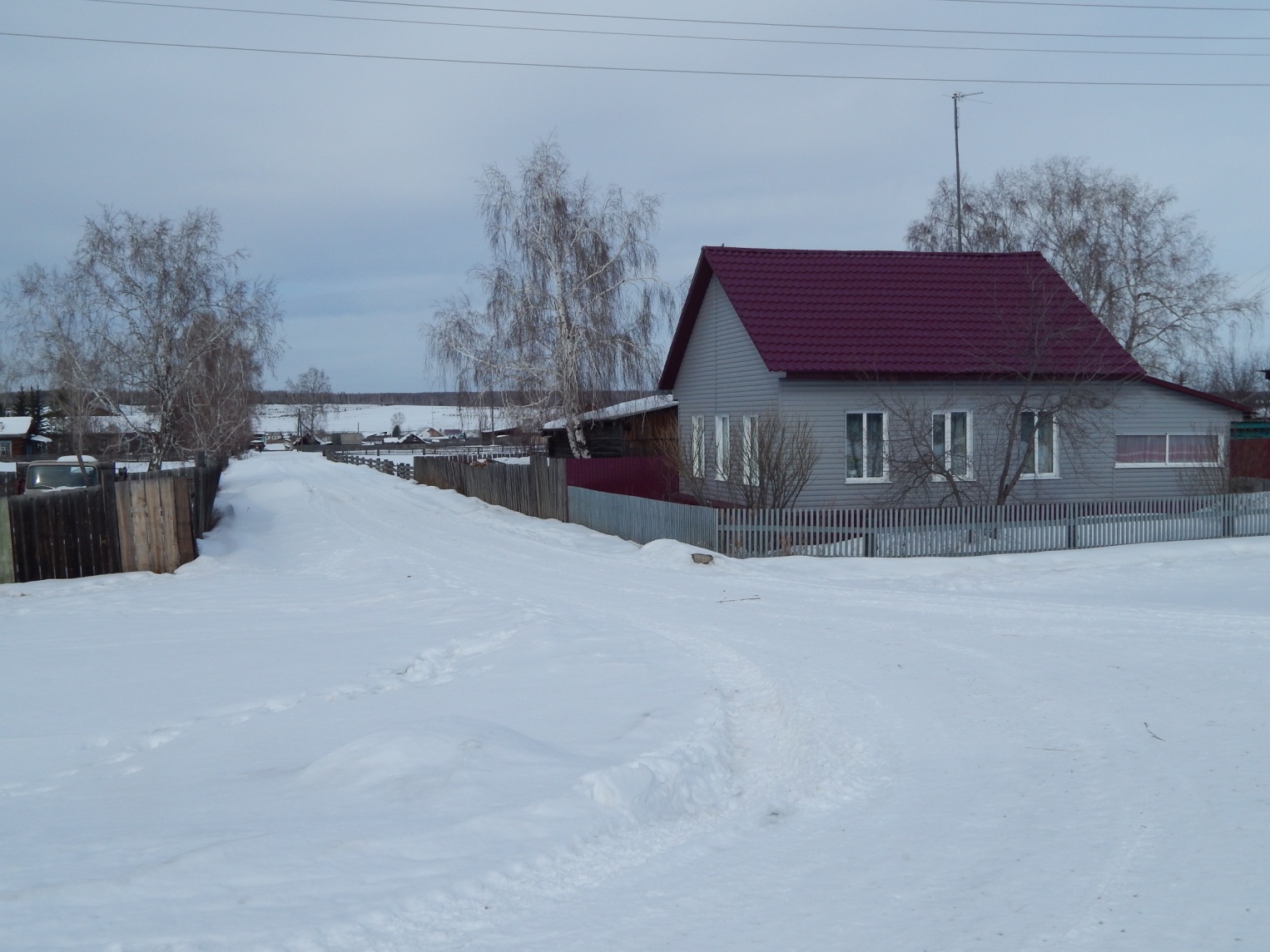 «Умыганская панорама» - периодическое печатное издание в форме газеты, учрежденное для издания официальных и иных   сообщений и материалов, нормативных и иных актов Думы и администрации Умыганского сельского поселения, Тулунского района, Иркутской области.ИРКУТСКАЯ  ОБЛАСТЬТулунский районАДМИНИСТРАЦИЯУмыганского сельского поселенияП О С Т А Н О В Л Е Н И Е«21» марта 2016 г.                                               № 5 -ПА О внесении  изменений и дополнений  в муниципальную   программу«Благоустройство территории Умыганского сельского поселения на 2014-2016 годы»,  утвержденную постановлением  администрации Умыганского сельского поселения № 10-па от 20.04.2014гВ соответствии с Федеральным законом от 06.10.2003 года № 131-ФЗ «Об общих принципах организации местного самоуправления в Российской Федерации»,   Уставом Умыганского муниципального образования, постановлением  администрации  Умыганского  сельского поселения  № 62-па  от 23.12.2013 года  «Об утверждении Порядка разработки, утверждения и реализации  муниципальных  программ  Умыганского сельского поселения»ПОСТАНОВЛЯЮ:1.Внести  изменения и дополнения в  муниципальную   программу «Благоустройство территории Умыганского сельского поселения на 2014-2016 годы», утвержденную постановлением  администрации Умыганского сельского поселения №10-па от 20.04.2014г, изложив её (программу) в новой редакции, согласно приложению к настоящему постановлению.2. Опубликовать настоящее постановление в газете «Умыганская панорама».Глава Умыганскогосельского поселения:                                               Н.А.ТупицынПриложение к постановлению администрацииУмыганского сельского поселенияот 21.03.2016 года  №  5 -па  МУНИЦИПАЛЬНАЯ  ПРОГРАММА«Благоустройство территории Умыганского сельского поселения  на 2014-2016 годы»1. Паспорт программы2. Содержание проблемы и обоснование необходимости ее решения программно-целевым методом  Решение задач благоустройства населенных пунктов необходимо проводить программно-целевым методом.Программа разработана на основании Федерального закона от 06.10.2003 года № 131-ФЗ «Об общих принципах организации местного самоуправления в Российской Федерации» и конкретизирует целевые критерии развития благоустройства Умыганского сельского поселения.   Повышение уровня благоустройства территории стимулирует позитивные тенденции в социально-экономическом развитии муниципального образования и, как следствие, повышение качества жизни населения.В последние годы в поселении проводилась целенаправленная работа по благоустройству и социальному развитию населённых пунктов,   но то же время в вопросах благоустройства территории поселения имеется ряд проблем.Большие нарекания вызывают благоустройство и санитарное содержание придворовых территорий. Серьезную озабоченность вызывают состояние мест сбора мусора.  Одной из проблем благоустройства населенных пунктов является негативное отношение жителей к элементам благоустройства: приводятся в неудовлетворительное состояние детские площадки, разрушаются  фасады зданий, создаются несанкционированные свалки мусора.Анализ показывает, что проблема заключается в низком уровне культуры поведения жителей населенных пунктов, в небрежном отношении к окружающим элементам благоустройства.Решением данной проблемы является организация и ежегодное проведение конкурса «Лучший дом, двор». Проведение данного конкурса призвано повышать культуру поведения жителей, прививать бережное отношение к элементам благоустройства, привлекать жителей к участию в работах по благоустройству, санитарному содержанию прилегающих территорий.Эти проблемы не могут быть решены в пределах одного финансового года, поскольку требуют значительных бюджетных расходов.  Программа полностью соответствует приоритетам социально-экономического развития Умыганского сельского поселения на среднесрочную перспективу. Реализация программы направлена на:- создание условий для улучшения качества жизни населения;-осуществление мероприятий по обеспечению безопасности жизнедеятельности и сохранения окружающей среды.	 	 3. Основные цели и задачи программыОсновной целью программы является комплексное решение проблем благоустройства по улучшению санитарного и эстетического вида территории Умыганского сельского поселения, повышению комфортности граждан, озеленению территории поселения, улучшения экологической обстановки на территории сельского поселения, создание комфортной среды проживания на территории сельского поселения.Для достижения цели необходимо решить следующие задачи:-организация благоустройства и озеленения территории поселения;-привлечение жителей к участию в решении проблем благоустройства населенных пунктов;-содержание мест захоронения;-организации прочих мероприятий по благоустройству поселения, улучшения санитарно-эпидемиологического состояния территории;-рациональное и эффективное использование средств местного бюджета;-организация взаимодействия между предприятиями, организациями и учреждениями при решении вопросов благоустройства сельского поселения.4. Перечень мероприятий программы 5. Механизм реализации программыМуниципальным заказчиком программы является администрация Умыганского сельского поселения, которая организует выполнение всех программных мероприятий в соответствии с действующим законодательством Российской Федерации, Иркутской области и муниципальными нормативными правовыми актами Умыганского сельского поселения.Механизмом  реализации программы является:-финансирование мероприятий  направленных на благоустройство сельского поселения;-ведение текущего мониторинга состояния благоустройства муниципальных предприятий, объектов жилого сектора;-изучение, обобщение и распространение передового опыта работы в области благоустройства сельского поселения для последующего применения;Главным распорядителем средств, выделяемых на выполнение мероприятий Программы,  является администрация Умыганского сельского поселения.6. Оценка эффективности реализации программы 	Реализация мероприятий Программы предполагает достижение следующих результатов:развитие положительных тенденций в создании благоприятной среды жизнедеятельности;повышение степени удовлетворенности населения уровнем благоустройства;улучшение технического состояния отдельных объектов благоустройства;улучшение санитарного и экологического состояния населенного пункта поселения;повышение уровня эстетики поселения;ИРКУТСКАЯ  ОБЛАСТЬТулунский районАДМИНИСТРАЦИЯУмыганского сельского поселенияП О С Т А Н О В Л Е Н И Е«21» марта 2016 г.                                               № 5а -ПАО внесении  изменений и дополнений  в муниципальную   программу«Обеспечение населения питьевой водой на 2014 – 2016 годы», утвержденную постановлением администрации Умыганскогосельского поселения №29-па от 20.09.2014гВ соответствии с Федеральным законом от 06.10.2003 года № 131-ФЗ «Об общих принципах организации местного самоуправления в Российской Федерации»,   Уставом Умыганского муниципального образования, постановлением  администрации  Умыганского  сельского поселения  № 62-па  от 23.12.2013 года  «Об утверждении Порядка разработки, утверждения и реализации  муниципальных  программ  Умыганского сельского поселения»ПОСТАНОВЛЯЮ:1.Внести  изменения и дополнения в  муниципальную   программу «Обеспечение населения питьевой водой на 2014 – 2016 годы», утвержденную постановлением администрации Умыганского сельского поселения №29-па от 20.09.2014г,   изложив её (программу) в новой редакции, согласно приложению к настоящему постановлению.2. Опубликовать настоящее постановление в газете «Умыганская панорама».Глава Умыганскогосельского поселения:                                         Н.А.ТупицынПриложение к постановлению администрацииУмыганского сельского поселенияот 21.03.2016г года  № 5а -па  МУНИЦИПАЛЬНАЯ   ПРОГРАММА««Обеспечение населения питьевой водой на 2014 – 2016 годы»   1. Паспорт программы2. Содержание проблемы и обоснование необходимости ее решения программно-целевым методом  Решение задач в области обеспечения населения питьевой водой проводить программным методом.Программа разработана на основании Федерального закона от 06.10.2003 года № 131-ФЗ «Об общих принципах организации местного самоуправления в Российской Федерации» и конкретизирует целевые критерии обеспечения населения Умыганского сельского поселения    питьевой водой.   Повышение уровня обеспечения населения Умыганского сельского поселения качественной питьевой стимулирует позитивные тенденции в социально-экономическом развитии муниципального образования и, как следствие, повышение качества жизни населения.В последние годы в поселении проводилась целенаправленная работа по обеспечения населения Умыганского сельского поселения  питьевой водой,  но то же время в этом вопросе  на территории поселения имеется ряд проблем.Большие нарекания вызывают внешний вид  и санитарное состояние колодцев.   Эти проблемы не могут быть решены в пределах одного финансового года, поскольку колодцев на территории 14 штук и их ремонт требует значительных бюджетных расходов.  Программа полностью соответствует приоритетам социально-экономического развития Умыганского сельского поселения на среднесрочную перспективу. Реализация программы направлена на: -обеспечения населения  качественной питьевой водой- создание условий для улучшения здоровья и качества жизни населения;-осуществление мероприятий по обеспечению безопасности жизнедеятельности и сохранения окружающей среды.3. Основные цели и задачи программыОсновной целью реализации программы является сохранение здоровья населения путем обеспечения питьевой водой нормативного качества, соблюдения требований охраны и рационального использования источников питьевой воды а также повышению комфортности граждан, улучшения экологической обстановки на территории сельского поселения, создание комфортной среды проживания на территории сельского поселения.Для достижения цели необходимо решить следующие задачи:-произвести ремонт и очистку колодцев;-привлечение жителей к участию в решении проблем  - улучшения санитарно-эпидемиологического состояния территории;-рациональное и эффективное использование средств местного бюджета;-организация взаимодействия между предприятиями, организациями и учреждениями   при решении вопросов сельского поселения.4. Перечень мероприятий программы5. Механизм реализации программыМуниципальным заказчиком программы является администрация Умыганского сельского поселения, которая организует выполнение всех программных мероприятий в соответствии с действующим законодательством Российской Федерации, Иркутской области и муниципальными нормативными правовыми актами Умыганского сельского поселения.Механизмом  реализации программы является:-финансирование мероприятий  направленных на ремонт колодцев  -ведение текущего мониторинга состояния колодцев   Главным распорядителем средств, выделяемых на выполнение мероприятий Программы,  является администрация Умыганского сельского поселения.6. Оценка эффективности реализации программыРеализация мероприятий Программы предполагает достижение следующих результатов:улучшение технического состояния колодцев;улучшение качества питьевой водыразвитие положительных тенденций в создании благоприятной среды жизнедеятельности;повышение степени удовлетворенности населения уровнем благоустройства;улучшение санитарного и экологического состояния населенного пункта поселения;повышение уровня эстетики поселения;Иркутская областьТулунский районАДМИНИСТРАЦИЯ  УМЫГАНСКОГО СЕЛЬСКОГО ПОСЕЛЕНИЯП О С Т А Н О В Л Е Н И Е 22 марта 2016 г.                                                                      № 6-ПА   Об утверждении положения о порядке определения цены земельных участков, находящихся в муниципальной собственности Умыганского сельского поселения,при заключении договоров купли-продажи указанныхземельных участков без проведения торговВ соответствии с пунктом 2 статьи 39.4 Земельного кодекса Российской Федерации, руководствуясь Уставом Умыганского сельского поселения, Администрация Умыганского сельского поселения постановляет:1. Утвердить прилагаемое Положение о порядке определения цены земельных участков, находящихся в муниципальной собственности Умыганского сельского поселения, при заключении договоров купли-продажи указанных земельных участков без проведения торгов.  2. Настоящее постановление подлежит официальному опубликованию на сайте Умыганского сельского поселения и в газете "Умыганская панорама".         3.Настоящее постановление вступает в силу после официального опубликования.         4.Контроль за исполнением настоящего постановления оставляю за собой.Глава Умыганского сельского поселения                                                                                        Н.А.ТупицынУтвержденопостановлениемАдминистрации Умыганскогосельского поселенияот 22 марта 2016 года  N 6-ПАПОЛОЖЕНИЕО ПОРЯДКЕ ОПРЕДЕЛЕНИЯ ЦЕНЫ ЗЕМЕЛЬНЫХ УЧАСТКОВ, НАХОДЯЩИХСЯВ МУНИЦИПАЛЬНОЙ СОБСТВЕННОСТИ УМЫГАНСКОГО СЕЛЬСКОГО ПОСЕЛЕНИЯ, ПРИ ЗАКЛЮЧЕНИИ ДОГОВОРОВКУПЛИ-ПРОДАЖИ УКАЗАННЫХ ЗЕМЕЛЬНЫХ УЧАСТКОВБЕЗ ПРОВЕДЕНИЯ ТОРГОВ1. Настоящее Положение в соответствии с пунктом 2 статьи 39.4 Земельного кодекса Российской Федерации устанавливает порядок определения цены земельных участков, находящихся в муниципальной собственности Умыганского сельского поселения, (далее - земельные участки), при заключении договоров купли-продажи указанных земельных участков без проведения торгов.2. Цена земельного участка при заключении договора купли-продажи без проведения торгов устанавливается в размере 1,5 процента от кадастровой стоимости земельного участка в случаях продажи:1) земельных участков, на которых расположены индивидуальные жилые дома, индивидуальные гаражи, гражданам, являющимся собственниками таких индивидуальных жилых домов, индивидуальных гаражей в случаях, предусмотренных статьей 39.20 Земельного кодекса Российской Федерации;2) земельных участков, образованных из земельного участка, предоставленного некоммерческой организации, созданной гражданами, для комплексного освоения территории в целях индивидуального жилищного строительства (за исключением земельных участков, отнесенных к имуществу общего пользования), членам этой некоммерческой организации или, если это предусмотрено решением общего собрания членов этой некоммерческой организации, этой некоммерческой организации;3) земельных участков, образованных в результате раздела земельного участка, предоставленного некоммерческой организации, созданной гражданами, для комплексного освоения территории в целях индивидуального жилищного строительства и относящегося к имуществу общего пользования, этой некоммерческой организации;4) земельных участков, образованных в результате раздела земельного участка, предоставленного юридическому лицу для ведения дачного хозяйства и относящегося к имуществу общего пользования, указанному юридическому лицу.3. Цена земельного участка при заключении договора купли-продажи без проведения торгов устанавливается в размере 3 процентов от кадастровой стоимости земельного участка в случаях продажи:1) земельных участков, образованных из земельного участка, предоставленного некоммерческой организации, созданной гражданами, для ведения садоводства, огородничества, дачного хозяйства (за исключением земельных участков, отнесенных к имуществу общего пользования), членам этой некоммерческой организации;2) земельных участков, образованных из земельного участка, предоставленного в аренду для комплексного освоения территории (за исключением земельных участков, образованных из земельного участка, предоставленного юридическому лицу, заключившему договор о комплексном освоении территории в целях строительства жилья экономического класса, в аренду для комплексного освоения территории в целях строительства такого жилья), лицу, с которым в соответствии с Градостроительным кодексом Российской Федерации заключен договор о комплексном освоении территории.4. Цена земельного участка при заключении договора купли-продажи без проведения торгов устанавливается в размере 7,5 процента от кадастровой стоимости земельного участка в случаях продажи:1) земельных участков, на которых расположены здания, сооружения, лицам, не указанным в подпункте 1 пункта 2 настоящего Положения и являющимся собственниками таких зданий, сооружений либо помещений в них в случаях, предусмотренных статьей 39.20 Земельного кодекса Российской Федерации;2) земельных участков, предназначенных для ведения сельскохозяйственного производства и переданных в аренду гражданину или юридическому лицу, этому гражданину или этому юридическому лицу по истечении трех лет с момента заключения договора аренды с этим гражданином или этим юридическим лицом либо передачи прав и обязанностей по договору аренды земельного участка этому гражданину или этому юридическому лицу при условии надлежащего использования такого земельного участка в случае, если этим гражданином или этим юридическим лицом заявление о заключении договора купли-продажи такого земельного участка без проведения торгов подано до дня истечения срока указанного договора аренды земельного участка.5. Цена земельного участка при заключении договора купли-продажи без проведения торгов устанавливается в размере 15 процентов от кадастровой стоимости земельного участка в случаях продажи:1) земельных участков, находящихся в постоянном (бессрочном) пользовании юридических лиц, указанным юридическим лицам, за исключением лиц, указанных в пункте 2 статьи 39.9 Земельного кодекса Российской Федерации;2) земельных участков крестьянскому (фермерскому) хозяйству или сельскохозяйственной организации в случаях, установленных Федеральным законом от 24 июля 2002 года N 101-ФЗ "Об обороте земель сельскохозяйственного назначения".6. Цена земельного участка при заключении договора купли-продажи без проведения торгов устанавливается в размере рыночной стоимости земельного участка в случае продажи земельных участков гражданам для индивидуального жилищного строительства, ведения личного подсобного хозяйства в границах населенного пункта, садоводства, дачного хозяйства, гражданам или крестьянским (фермерским) хозяйствам для осуществления крестьянским (фермерским) хозяйством его деятельности в соответствии со статьей 39.18 Земельного кодекса Российской Федерации.Глава Умыганского сельского поселения                                                                                         Н.А.ТупицынИркутская областьТулунский районАДМИНИСТРАЦИЯ УМЫГАНСКОГО СЕЛЬСКОГО ПОСЕЛЕНИЯП О С Т А Н О В Л Е Н И Е22 марта 2016 г.                                                                                     № 7-ПА   Об утверждении положения о порядке определения размераарендной платы, порядке, условиях и сроках внесенияарендной платы за использование земельных участков,находящихся в муниципальной собственности Умыганского сельского поселенияВ соответствии с ч. 3 ст. 39.7 Земельного кодекса Российской Федерации, руководствуясь Уставом  Умыганского сельского поселения, Администрация Умыганского сельского поселения постановляет:1. Утвердить Положение о порядке определения размера арендной платы, порядке, условиях и сроках внесения арендной платы за использование земельных участков, находящихся в муниципальной собственности Умыганского сельского поселения (прилагается).2. Настоящее постановление подлежит официальному опубликованию на сайте Умыганского сельского поселения и в газете "Умыганская панорама".3. Настоящее постановление вступает в силу с момента официального опубликования.4. Контроль за исполнением настоящего постановления оставляю за собой.Глава Умыганского сельского поселения                                                                                             Н.А.ТупицынУтвержденопостановлениемадминистрации Умыганскогосельского поселенияот 22 марта 2016 года N 7-ПАПОЛОЖЕНИЕО ПОРЯДКЕ ОПРЕДЕЛЕНИЯ РАЗМЕРА АРЕНДНОЙ ПЛАТЫ, ПОРЯДКЕ,УСЛОВИЯХ И СРОКАХ ВНЕСЕНИЯ АРЕНДНОЙ ПЛАТЫ ЗА ИСПОЛЬЗОВАНИЕЗЕМЕЛЬНЫХ УЧАСТКОВ, НАХОДЯЩИХСЯ В МУНИЦИПАЛЬНОЙ СОБСТВЕННОСТИ УМЫГАНСКОГО СЕЛЬСКОГО ПОСЕЛЕНИЯI. ОБЩИЕ ПОЛОЖЕНИЯ1. Настоящее Положение в соответствии с Земельным кодексом Российской Федерации устанавливает порядок определения размера арендной платы за использование земельных участков, находящихся в муниципальной собственности Умыганского сельского поселения, предоставленных в аренду без торгов (далее - земельные участки, земельный участок).Настоящее Положение не применяется при определении размера арендной платы за использование земельных участков в случае заключения договора аренды земельного участка на аукционе на право заключения договора аренды земельного участка, а также в случае, если порядок определения размера арендной платы за использование земельных участков установлен федеральными законами.2. Арендная плата за использование земельного участка подлежит расчету в рублях и устанавливается за весь земельный участок, передаваемый в аренду, в целом, без выделения застроенной и незастроенной его части.3. Арендная плата в год за использование земельного участка устанавливается в размере земельного налога за соответствующий земельный участок либо в ином размере в соответствии с пунктами 5, 6 настоящего Положения и определяется в договоре аренды земельного участка с учетом уровня инфляции (максимального значения уровня инфляции), установленного Федеральным законом о федеральном бюджете на очередной финансовый год и плановый период, по состоянию на 1 января очередного года, начиная с года, следующего за годом, в котором утвержден результат определения кадастровой стоимости земельного участка.Органы местного самоуправления вправе установить экономически обоснованные коэффициенты с учетом категорий земель и (или) видов разрешенного использования земельных участков, применяемые к размеру арендной платы, рассчитываемой в соответствии с абзацем первым настоящего пункта. Допускается изменение этих коэффициентов, но не чаще одного раза в шесть месяцев.4. В случае если на стороне арендатора выступают несколько лиц, арендная плата за использование земельного участка для каждого из них определяется пропорционально их доле в праве на арендованное имущество в соответствии с договором аренды земельного участка.5. Установить арендную плату в год за использование земельного участка, право аренды на который возникло в результате переоформления юридическим лицом права постоянного (бессрочного) пользования, в размере:1) двух процентов кадастровой стоимости арендуемых земельных участков;2) трех десятых процента кадастровой стоимости арендуемых земельных участков из земель сельскохозяйственного назначения;3) полутора процентов кадастровой стоимости арендуемых земельных участков, изъятых из оборота или ограниченных в обороте.Настоящий пункт не применяется при определении размера арендной платы за использование земельных участков для осуществления уставной деятельности общественными организациями инвалидов (в том числе созданными как союзы общественных организаций инвалидов), среди членов которых инвалиды и их законные представители составляют не менее 80 процентов.6. Если размер арендной платы за использование земельного участка, определяемый в соответствии с пунктом 5 настоящего Положения, превышает более чем в два раза размер земельного налога в отношении этого земельного участка, то арендная плата за использование земельного участка устанавливается в двукратном размере земельного налога.7. Размер арендной платы за использование земельных участков, определяемый в соответствии с настоящим Положением, за исключением случаев определения размера арендной платы в соответствии с пунктом 5 настоящего Положения, не может быть менее земельного налога за соответствующий земельный участок в отношении передаваемого в аренду земельного участка.8. Размер арендной платы в год за использование земельного участка для целей, не связанных с осуществлением предпринимательской деятельности, устанавливается в размере земельного налога за соответствующий земельный участок для следующих категорий арендаторов:1) Герои Советского Союза, Герои Российской Федерации или полные кавалеры ордена Славы;2) инвалиды I и II групп инвалидности;3) инвалиды с детства;4) ветераны и инвалиды Великой Отечественной войны, а также ветераны и инвалиды боевых действий;5) граждане, имеющие право на получение мер социальной поддержки в соответствии с Законом Российской Федерации от 15 мая 1991 года N 1244-1 "О социальной защите граждан, подвергшихся воздействию радиации вследствие катастрофы на Чернобыльской АЭС", в соответствии с Федеральным законом от 26 ноября 1998 года N 175-ФЗ "О социальной защите граждан Российской Федерации, подвергшихся воздействию радиации вследствие аварии в 1957 году на производственном объединении "Маяк" и сбросов радиоактивных отходов в реку Теча" и в соответствии с Федеральным законом от 10 января 2002 года N 2-ФЗ "О социальных гарантиях гражданам, подвергшимся радиационному воздействию вследствие ядерных испытаний на Семипалатинском полигоне";6) граждане, принимавшие в составе подразделений особого риска непосредственное участие в испытаниях ядерного и термоядерного оружия, ликвидации аварий ядерных установок на средствах вооружения и военных объектах;7) общественные организации инвалидов (в том числе созданные как союзы общественных организаций инвалидов), среди членов которых инвалиды и их законные представители составляют не менее 80 процентов, - в отношении земельных участков, используемых ими для осуществления уставной деятельности;8) граждане, относящиеся к коренным малочисленным народам Севера, Сибири и Дальнего Востока, а также общины таких народов - в отношении земельных участков, используемых для сохранения и развития их традиционного образа жизни, хозяйствования и промыслов.9. Размер арендной платы за использование земельных участков определяется в размере не выше размера земельного налога, рассчитанного в отношении такого земельного участка, в случае заключения договора аренды земельного участка в соответствии с пунктом 5 статьи 39.7 Земельного кодекса Российской Федерации.10. Размер арендной платы за использование земельных участков, предоставленных для размещения объектов, предусмотренных подпунктом 2 пункта 1 статьи 49 Земельного кодекса Российской Федерации, а также для проведения работ, связанных с пользованием недрами, не может превышать размер арендной платы, рассчитанный для соответствующих целей в отношении земельных участков, находящихся в федеральной собственности.11. Размер арендной платы в квартал за использование земельного участка определяется путем деления размера арендной платы в год за использование земельного участка на количество кварталов в году.В случае заключения договора аренды земельного участка после первого дня квартала, а также в случае прекращения договора аренды земельного участка до последнего дня квартала определение размера арендной платы в квартал за использование земельного участка осуществляется путем деления размера арендной платы в год за использование земельного участка на количество дней в году и последующего умножения на количество дней в квартале с момента заключения или до момента прекращения договора аренды земельного участка.12. Арендная плата за использование земельного участка ежегодно, но не ранее чем через год после заключения договора аренды земельного участка, изменяется арендодателем в одностороннем порядке на уровень инфляции (максимальное значение уровня инфляции), установленный Федеральным законом о федеральном бюджете на очередной финансовый год и плановый период, который изменяется ежегодно по состоянию на начало очередного финансового года, начиная с года, следующего за годом, в котором заключен указанный договор аренды.При заключении договора аренды земельного участка, в соответствии с которым арендная плата рассчитана на основании кадастровой стоимости земельного участка, уполномоченные органы предусматривают в таком договоре возможность изменения арендной платы в связи с изменением кадастровой стоимости земельного участка. При этом арендная плата подлежит перерасчету по состоянию на 1 января года, следующего за годом, в котором произошло изменение кадастровой стоимости. В этом случае изменение арендной платы на уровень инфляции в году, в котором был произведен перерасчет, не проводится.Глава Умыганскогосельского поселения                                                                                              Н.А.ТупицынИркутская областьТулунский районАДМИНИСТРАЦИЯ УМЫГАНСКОГО СЕЛЬСКОГО ПОСЕЛЕНИЯП О С Т А Н О В Л Е Н И Е  22 марта 2016 г.                                                                                                         №8-ПА Об утверждении правил определения размера платы за увеличение площади земельныхучастков, находящихся в частной собственности, в результатеих перераспределения с земельными участками, находящимисяв муниципальной собственностиВ соответствии с пунктом 5 статьи 39.28 Земельного кодекса Российской Федерации администрация Умыганского сельского поселения постановляет:Утвердить прилагаемые Правила определения размера платы за увеличение площади земельных участков, находящихся в частной собственности, в результате их перераспределения с земельными участками, находящимися в муниципальной собственности Умыганского сельского поселения. Настоящее постановление подлежит официальному опубликованию на сайте Умыганского сельского поселения и в газете "Умыганская панорама".3. Настоящее постановление вступает в силу с момента официального опубликования.       4. Контроль за исполнением настоящего постановления оставляю за собой.Глава Умыганскогосельского поселения                                                                                                        Н.А.ТупицынУтвержденыпостановлением администрацииУмыганского сельского поселенияот 22 марта 2016 г. N 8-ПАПРАВИЛАОПРЕДЕЛЕНИЯ РАЗМЕРА ПЛАТЫ ЗА УВЕЛИЧЕНИЕ ПЛОЩАДИ ЗЕМЕЛЬНЫХУЧАСТКОВ, НАХОДЯЩИХСЯ В ЧАСТНОЙ СОБСТВЕННОСТИ, В РЕЗУЛЬТАТЕИХ ПЕРЕРАСПРЕДЕЛЕНИЯ С ЗЕМЕЛЬНЫМИ УЧАСТКАМИ, НАХОДЯЩИМИСЯВ МУНИЦИПАЛЬНОЙ СОБСТВЕННОСТИ УМЫГАНСКОГО СЕЛЬСКОГО ПОСЕЛЕНИЯ1. Настоящие Правила устанавливают порядок определения размера платы за увеличение площади земельных участков, находящихся в частной собственности, в результате их перераспределения с земельными участками, находящимися в муниципальной собственности Умыганского сельского поселения (далее - размер платы).2. Размер платы рассчитывается органами исполнительной власти, осуществляющими в отношении земельных участков, находящихся в муниципальной собственности, полномочия собственника.3. Размер платы определяется как 15 процентов кадастровой стоимости земельного участка, находящегося в муниципальной собственности, рассчитанной пропорционально площади части такого земельного участка, подлежащей передаче в частную собственность в результате его перераспределения с земельными участками, находящимися в частной собственности, за исключением случая, предусмотренного пунктом 4 настоящих Правил.4. Размер платы в случае перераспределения земельных участков в целях последующего изъятия подлежащих образованию земельных участков для муниципальных нужд определяется на основании установленной в соответствии с законодательством об оценочной деятельности рыночной стоимости части земельного участка, находящегося в муниципальной собственности, подлежащей передаче в частную собственность в результате перераспределения земельных участков.Иркутская областьТулунский районАДМИНИСТРАЦИЯ  УМЫГАНСКОГО СЕЛЬСКОГО ПОСЕЛЕНИЯП О С Т А Н О В Л Е Н И Е 22 марта 2016 г.                                                                             № 9-ПА   Об утверждении правилопределения размера платы по соглашению об установлении сервитута в отношении земельных участков, находящихсяв муниципальной собственностиУмыганского сельского поселенияВ соответствии с подпунктом 3 пункта 2 статьи 39.25 Земельного кодекса Российской администрация Умыганского сельского поселения постановляет:1. Утвердить прилагаемые Правила определения размера платы по соглашению об установлении сервитута в отношении земельных участков, находящихся в муниципальной собственности Умыганского сельского поселения.2. Настоящее постановление подлежит официальному опубликованию на сайте Умыганского сельского поселения и в газете "Умыганская панорама".3. Настоящее постановление вступает в силу после официального опубликования.4. Контроль за исполнением настоящего постановления оставляю за собой.Глава Умыганского сельского поселения                                                                           Н.А.ТупицынУтвержденыпостановлением администрацииУмыганского сельского поселенияот 22 марта 2016 г. N 9-ПАПРАВИЛАОПРЕДЕЛЕНИЯ РАЗМЕРА ПЛАТЫ ПО СОГЛАШЕНИЮ ОБ УСТАНОВЛЕНИИСЕРВИТУТА В ОТНОШЕНИИ ЗЕМЕЛЬНЫХ УЧАСТКОВ, НАХОДЯЩИХСЯВ МУНИЦИПАЛЬНОЙ СОБСТВЕННОСТИ УМЫГАНСКОГО СЕЛЬСКОГО ПОСЕЛЕНИЯ1. Настоящие Правила устанавливают порядок определения размера платы по соглашению об установлении сервитута в отношении земельных участков, находящихся в муниципальной собственности Умыганского сельского поселения (далее - земельные участки).2. Размер платы по соглашению об установлении сервитута определяется на основании кадастровой стоимости земельного участка и рассчитывается как 0,01 процента кадастровой стоимости земельного участка за каждый год срока действия сервитута, если иное не установлено настоящими Правилами.3. Размер платы по соглашению об установлении сервитута, заключенному в отношении земельных участков, находящихся в муниципальной собственности Умыганского сельского поселения и предоставленных в постоянное (бессрочное) пользование, либо в пожизненное наследуемое владение, либо в аренду, может быть определен как разница рыночной стоимости указанных прав на земельный участок до и после установления сервитута, которая определяется независимым оценщиком в соответствии с законодательством Российской Федерации об оценочной деятельности.4. Смена правообладателя земельного участка не является основанием для пересмотра размера платы по соглашению об установлении сервитута, определенного в соответствии с настоящими Правилами.5. В случае если сервитут устанавливается в отношении части земельного участка, размер платы по соглашению об установлении сервитута определяется пропорционально площади этой части земельного участка в соответствии с настоящими Правилами.Иркутская областьТулунский районАДМИНИСТРАЦИЯ  УМЫГАНСКОГО СЕЛЬСКОГО ПОСЕЛЕНИЯП О С Т А Н О В Л Е Н И Е23 марта  2016 г.                                                                                                №10-ПА    Об утверждении административного регламента предоставления муниципальной услуги "Выдачаразрешения на использование земель или земельных участков, находящихся в государственной или муниципальной собственности безпредоставления земельных участков и установления сервитута"В целях повышения качества и доступности результатов исполнения муниципальной услуги "Выдача разрешения на использование земель или земельного участка, находящихся в государственной или муниципальной собственности без предоставления земельных участков и установления сервитута", руководствуясь Федеральным законом от 6 октября 2003 года N 131-ФЗ "Об общих принципах организации местного самоуправления в Российской Федерации", Федеральным законом от 27 июля 2010 года N 210-ФЗ "Об организации предоставления государственных и муниципальных услуг", Порядком разработки и утверждения административных регламентов предоставления муниципальных услуг администрацией Умыганского сельского поселения, утвержденным постановлением администрации от 06.07.2012 г. N 26-ПА, Земельным кодексом Российской Федерации, ст.ст. 24 Устава муниципального образования "Умыганское сельское поселение", администрация Умыганского сельского поселения постановляет:1. Утвердить прилагаемый административный регламент предоставления муниципальной услуги "Выдача разрешения на использование земель или земельного участка, находящихся в государственной или муниципальной собственности без предоставления земельных участков и установления сервитута ".2. Опубликовать настоящее постановление в газете "Умыганская панорама" и разместить на официальном сайте администрации Умыганского сельского поселения в информационно-телекоммуникационной сети "Интернет".3. Контроль за исполнением настоящего постановления оставляю за собой.Глава Умыганского сельского поселения                                                                                   Н.А.ТупицынУтвержденпостановлениемадминистрации Умыганского сельского поселенияот 23  марта 2016 года N10-ПА АДМИНИСТРАТИВНЫЙ РЕГЛАМЕНТПРЕДОСТАВЛЕНИЯ МУНИЦИПАЛЬНОЙ УСЛУГИ " ВЫДАЧА РАЗРЕШЕНИЯ НА ИСПОЛЬЗОВАНИЕЗЕМЕЛЬ ИЛИ ЗЕМЕЛЬНЫХ УЧАСТКОВ, НАХОДЯЩИХСЯВ ГОСУДАРСТВЕННОЙ ИЛИ МУНИЦИПАЛЬНОЙ СОБСТВЕННОСТИ БЕЗ ПРЕДОСТАВЛЕНИЯ ЗЕМЕЛЬНЫХ УЧАСТКОВ И УСТАНОВЛЕНИЯ СЕРВИТУТА "Раздел I. ОБЩИЕ ПОЛОЖЕНИЯГлава 1. ПРЕДМЕТ РЕГУЛИРОВАНИЯ АДМИНИСТРАТИВНОГО РЕГЛАМЕНТА1. Административный регламент предоставления муниципальной услуги " Выдача разрешения на использование земель или земельного участка, находящихся в государственной или муниципальной собственности без предоставления земельных участков и установления сервитута " (далее - административный регламент) разработан в целях определения процедур для использования земель или земельных участков, находящихся в государственной или муниципальной собственности, без предоставления земельных участков и установления сервитута.2. Административный регламент разработан в целях повышения качества и доступности результатов предоставления муниципальной услуги, определяет сроки, порядок и последовательность действий администрации Умыганского сельского поселения при осуществлении полномочий.Глава 2. КРУГ ЗАЯВИТЕЛЕЙ3. Муниципальная услуга предоставляется физическим или юридическим лицам (индивидуальным предпринимателям), заинтересованным в использовании земель или земельных участков, находящихся в государственной или муниципальной собственности, без предоставления земельных участков и установления сервитута (далее - заявители).Глава 3. ТРЕБОВАНИЯ К ПОРЯДКУ ИНФОРМИРОВАНИЯО ПРЕДОСТАВЛЕНИИ МУНИЦИПАЛЬНОЙ УСЛУГИ4. Для получения информации по вопросам предоставления муниципальной услуги и процедурах предоставления муниципальной услуги (далее - информация) заявитель обращается в администрацию Умыганского сельского поселения (далее - уполномоченный орган).4.1. Законодательством не предусмотрена возможность получения муниципальной услуги через многофункциональный центр предоставления государственных и муниципальных услуг (далее - МФЦ).5. Информация предоставляется:а) при личном контакте с заявителями;б) с использованием средств телефонной, факсимильной и электронной связи, в том числе через официальный сайт уполномоченного органа в информационно-телекоммуникационной сети "Интернет" - http://umygan.mo38.ru/, а также через региональную государственную информационную систему "Региональный портал государственных и муниципальных услуг Иркутской области" в информационно-телекоммуникационной сети "Интернет" - http://38.gosuslugi.ru (далее - Портал);в) письменно - в случае письменного обращения заявителя.6. Должностное лицо уполномоченного органа, осуществляющее предоставление информации, должно принять все необходимые меры по предоставлению заявителю исчерпывающей информации по вопросу обращения, в том числе с привлечением других должностных лиц уполномоченного органа.7. Должностные лица уполномоченного органа предоставляют информацию по следующим вопросам:а) об уполномоченном органе, осуществляющем предоставление муниципальной услуги, включая информацию о месте нахождения уполномоченного органа, графике работы, контактных телефонах;б) о порядке предоставления муниципальной услуги и ходе предоставления муниципальной услуги;в) о перечне документов, необходимых для предоставления муниципальной услуги;г) о времени приема документов, необходимых для предоставления муниципальной услуги;д) о сроке предоставления муниципальной услуги;е) об основаниях отказа в приеме заявления и документов, необходимых для предоставления муниципальной услуги;ж) об основаниях отказа в предоставлении муниципальной услуги;з) о порядке обжалования решений и действий (бездействия) уполномоченного органа, осуществляющего предоставление муниципальной услуги, а также должностных лиц уполномоченного органа.8. Основными требованиями при предоставлении информации являются:а) актуальность;б) своевременность;в) четкость и доступность в изложении информации;г) полнота информации;д) соответствие информации требованиям законодательства.9. Предоставление информации по телефону осуществляется путем непосредственного общения заявителя с должностным лицом уполномоченного органа.10. При ответах на телефонные звонки должностные лица уполномоченного органа подробно и в вежливой (корректной) форме информируют заявителей по интересующим их вопросам. Ответ на телефонный звонок начинается с информации о фамилии, имени, отчестве и должности лица, принявшего телефонный звонок.При невозможности должностного лица уполномоченного органа, принявшего звонок, самостоятельно ответить на поставленные вопросы телефонный звонок переадресовывается (переводится) на другое должностное лицо уполномоченного органа или же обратившемуся заявителю сообщается телефонный номер, по которому можно получить необходимую информацию. Максимальное время телефонного разговора составляет 15 минут.11. Если заявителя не удовлетворяет информация, представленная должностным лицом уполномоченного органа, он может обратиться к руководителю уполномоченного органа в соответствии с графиком приема заявителей, указанным в пункте 16.1 административного регламента.Прием заявителей руководителем уполномоченного органа (в случае его отсутствия - заместителями руководителя уполномоченного органа) проводится по предварительной записи, которая осуществляется по телефону 8(39530) 40766.12. Обращения заявителя (в том числе переданные при помощи факсимильной и электронной связи) о предоставлении информации рассматриваются должностными лицами уполномоченного органа в течение тридцати дней со дня регистрации обращения.Днем регистрации обращения является день его поступления в уполномоченный орган.Ответ на обращение, поступившее в уполномоченный орган, в течение срока его рассмотрения направляется по адресу, указанному в обращении.Ответ на обращение, переданное при помощи электронной связи, в течение срока его рассмотрения направляется с помощью информационно-телекоммуникационной сети "Интернет" на адрес электронной почты, с которого поступило обращение.13. Информация об уполномоченном органе, порядке предоставления муниципальной услуги, а также порядке получения информации по вопросам предоставления муниципальной услуги и ходе предоставления муниципальной услуги размещается:а) на стендах, расположенных в помещениях, занимаемых уполномоченным органом;б) на официальном сайте уполномоченного органа в информационно-телекоммуникационной сети "Интернет" - http://umygan.mo38.ru/, на Портале;в) посредством публикации в средствах массовой информации.14. На стендах, расположенных в помещениях, занимаемых уполномоченным органом, размещается следующая информация:1) список документов для получения муниципальной услуги;2) о сроках предоставления муниципальной услуги;3) извлечения из административного регламента:а) об основаниях отказа в предоставлении муниципальной услуги;б) об описании конечного результата предоставления муниципальной услуги;в) о порядке досудебного обжалования решений и действий (бездействия) уполномоченного органа, а также должностных лиц уполномоченного органа;4) почтовый адрес уполномоченного органа, номера телефонов для справок, график приема заявителей по вопросам предоставления муниципальной услуги, адрес официального сайта Портала;5) перечень нормативных правовых актов, регулирующих отношения, возникающие в связи с предоставлением муниципальной услуги.15. Информация об уполномоченном органе:а) место нахождения:  Иркутская область, Тулунский район, с.Умыган, ул.Ивана Каторжного, 74;б) телефоны: 8(39530)40766в) почтовый адрес для направления документов и обращений: Иркутская область, Тулунский район;г) официальный сайт в информационно-телекоммуникационной сети "Интернет" - http://umygan.mo38.ru/;д) адрес электронной почты: umyganskoe.pos@yandex.ru.16. График приема заявителей в уполномоченном органе:16.1. График приема заявителей руководителем уполномоченного органа: второй, четвертый понедельник каждого месяца с 15-00 до 17-00 ч. по предварительной записи по телефону: 8(39530)40766.Раздел II. СТАНДАРТ ПРЕДОСТАВЛЕНИЯ МУНИЦИПАЛЬНОЙ УСЛУГИГлава 4. НАИМЕНОВАНИЕ МУНИЦИПАЛЬНОЙ УСЛУГИ17. Под муниципальной услугой в настоящем административном регламенте понимается выдача разрешения на использование земель или земельного участка, находящихся в государственной или муниципальной собственности (далее - выдача разрешения на использование земель или земельного участка).Глава 5. НАИМЕНОВАНИЕ ОРГАНА МЕСТНОГО САМОУПРАВЛЕНИЯ,ПРЕДОСТАВЛЯЮЩЕГО МУНИЦИПАЛЬНУЮ УСЛУГУ18. Органом местного самоуправления муниципального образования "Умыганское сельское поселение", предоставляющим муниципальную услугу, является администрация Умыганского сельского поселения. 19. В предоставлении муниципальной услуги участвуют:Федеральная служба государственной регистрации, кадастра и картографии;Федеральная налоговая служба.20. При предоставлении муниципальной услуги уполномоченный орган осуществляет межведомственное информационное взаимодействие с Федеральной службой государственной регистрации, кадастра и картографии, Федеральной налоговой службой.21. При предоставлении муниципальной услуги уполномоченный орган не вправе требовать от заявителей осуществления действий, в том числе согласований, необходимых для получения муниципальной услуги и связанных с обращением в иные государственные органы и организации, за исключением получения услуг, включенных в перечень услуг, которые являются необходимыми и обязательными для предоставления муниципальных услуг, утвержденный решением Думы Умыганского сельского поселения.Глава 6. ОПИСАНИЕ РЕЗУЛЬТАТА ПРЕДОСТАВЛЕНИЯМУНИЦИПАЛЬНОЙ УСЛУГИ22. Результатом предоставления муниципальной услуги является направление (выдача) заявителю:правового акта администрации Умыганского сельского поселения о разрешении на использование земель или земельного участка;правового акта об отказе в выдаче разрешения на использование земель или земельного участка.Глава 7. СРОК ПРЕДОСТАВЛЕНИЯ МУНИЦИПАЛЬНОЙ УСЛУГИ, В ТОМЧИСЛЕ С УЧЕТОМ НЕОБХОДИМОСТИ ОБРАЩЕНИЯ В ОРГАНИЗАЦИИ,УЧАСТВУЮЩИЕ В ПРЕДОСТАВЛЕНИИ МУНИЦИПАЛЬНОЙ УСЛУГИ, СРОКПРИОСТАНОВЛЕНИЯ ПРЕДОСТАВЛЕНИЯ МУНИЦИПАЛЬНОЙ УСЛУГИ, СРОКВЫДАЧИ ДОКУМЕНТОВ, ЯВЛЯЮЩИХСЯ РЕЗУЛЬТАТОМ ПРЕДОСТАВЛЕНИЯМУНИЦИПАЛЬНОЙ УСЛУГИ23. Уполномоченный орган в течение 25 календарных дней с момента получения заявления и необходимых документов подготавливает проект правового акта о разрешении на использование земель или земельного участка, правового акта об отказе в выдаче разрешения на использование земель или земельного участка.24. Уполномоченный орган направляет документ, являющийся результатом предоставления муниципальной услуги, заявителю на почтовый адрес или выдает заявителю лично (доверенному лицу) в течение 3 рабочих дней со дня принятия указанного решения заказным письмом с приложением представленных им документов.25. Срок приостановления предоставления муниципальной услуги не предусмотрен законодательством.Глава 8. ПЕРЕЧЕНЬ НОРМАТИВНЫХ ПРАВОВЫХ АКТОВ, РЕГУЛИРУЮЩИХОТНОШЕНИЯ, ВОЗНИКАЮЩИЕ В СВЯЗИ С ПРЕДОСТАВЛЕНИЕММУНИЦИПАЛЬНОЙ УСЛУГИ26. Предоставление муниципальной услуги осуществляется в соответствии с действующим законодательством.Правовой основой предоставления муниципальной услуги являются следующие нормативные правовые акты:а) Конституция Российской Федерации (Российская газета, N 7, 21 января 2009 года, Собрание законодательства Российской Федерации, N 4, 26 января 2009 года, ст. 445, Парламентская газета, N 4, 23 - 29 января 2009 года);б) Земельный кодекс Российской Федерации (Российская газета, N 211 - 212, 30 октября 2001 года);в) Правила выдачи разрешения на использование земель или земельного участка, находящегося в государственной или муниципальной собственности, утвержденные постановлением Правительства Российской Федерации от 27.11.2014 N 1244;г) Федеральный закон от 25 октября 2001 года N 137-ФЗ "О введении в действие Земельного кодекса Российской Федерации" (Собрание законодательства РФ, 29 октября 2001 года, N 44, ст. 4148);д) Федеральный закон от 6 октября 2003 года N 131-ФЗ "Об общих принципах организации местного самоуправления в Российской Федерации" (Собрание законодательства Российской Федерации", 6 октября 2003 года, N 40, ст. 3822);е) Федеральный закон от 27 июля 2010 года N 210-ФЗ "Об организации предоставления государственных и муниципальных услуг" (Российская газета, N 168, 30 июля 2010 года, Собрание законодательства Российской Федерации, 2 августа 2010 года, N 31, ст. 4179) (далее - Федеральный закона N 210-ФЗ);ж) Устав муниципального образования "Умыганское сельское поселение".Глава 9. ИСЧЕРПЫВАЮЩИЙ ПЕРЕЧЕНЬ ДОКУМЕНТОВ, НЕОБХОДИМЫХВ СООТВЕТСТВИИ С НОРМАТИВНЫМИ ПРАВОВЫМИ АКТАМИ ДЛЯПРЕДОСТАВЛЕНИЯ МУНИЦИПАЛЬНОЙ УСЛУГИ И УСЛУГ, КОТОРЫЕЯВЛЯЮТСЯ НЕОБХОДИМЫМИ И ОБЯЗАТЕЛЬНЫМИ ДЛЯ ПРЕДОСТАВЛЕНИЯМУНИЦИПАЛЬНОЙ УСЛУГИ, ПОДЛЕЖАЩИХ ПРЕДСТАВЛЕНИЮ ЗАЯВИТЕЛЕМ,СПОСОБЫ ИХ ПОЛУЧЕНИЯ ЗАЯВИТЕЛЕМ27. К документам, необходимым для предоставления муниципальной услуги физическим или юридическим лицам (индивидуальным предпринимателям), заинтересованным в выдаче разрешения на использование земель или земельного участка, относятся:а) заявление о выдаче разрешения на использование земель или земельного участка по форме согласно приложению N 1 к настоящему административному регламенту;б) копии документов, удостоверяющих личность заявителя и представителя заявителя, и документа, подтверждающего полномочия представителя заявителя, в случае если заявление подается представителем заявителя;в) схема границ предполагаемых к использованию земель или части земельного участка на кадастровом плане территории с указанием координат характерных точек границ территории - в случае если планируется использовать земли или часть земельного участка (с использованием системы координат, применяемой при ведении государственного кадастра недвижимости).28. Уполномоченный орган не вправе требовать от заявителя представления документов, не предусмотренных пунктом 27 настоящего административного регламента.29. Документы, представляемые заявителями, должны соответствовать следующим требованиям:а) должны иметь печати, подписи уполномоченных должностных лиц органов государственной власти, органов местного самоуправления, иных организаций, выдавших данные документы или удостоверивших подлинность копий документов (в случае получения документа в форме электронного документа он должен быть подписан электронной подписью);б) тексты документов должны быть написаны разборчиво;в) не должны иметь подчисток, приписок, зачеркнутых слов и не оговоренных в них исправлений;г) не должны быть исполнены карандашом;д) не должны иметь повреждений, наличие которых не позволяет однозначно истолковать их содержание.Глава 10. ИСЧЕРПЫВАЮЩИЙ ПЕРЕЧЕНЬ ДОКУМЕНТОВ, НЕОБХОДИМЫХВ СООТВЕТСТВИИ С НОРМАТИВНЫМИ ПРАВОВЫМИ АКТАМИ ДЛЯПРЕДОСТАВЛЕНИЯ МУНИЦИПАЛЬНОЙ УСЛУГИ, КОТОРЫЕ НАХОДЯТСЯВ РАСПОРЯЖЕНИИ ГОСУДАРСТВЕННЫХ ОРГАНОВ, ОРГАНОВ МЕСТНОГОСАМОУПРАВЛЕНИЯ МУНИЦИПАЛЬНЫХ ОБРАЗОВАНИЙ ИРКУТСКОЙ ОБЛАСТИИ ИНЫХ ОРГАНОВ, УЧАСТВУЮЩИХ В ПРЕДОСТАВЛЕНИИ МУНИЦИПАЛЬНЫХУСЛУГ, И КОТОРЫЕ ЗАЯВИТЕЛЬ ВПРАВЕ ПРЕДСТАВИТЬ30. К документам, необходимым в соответствии с нормативными правовыми актами для предоставления муниципальной услуги, которые находятся в распоряжении государственных органов, органов местного самоуправления муниципальных образований Иркутской области и иных органов, участвующих в предоставлении муниципальной услуги, относятся:а) кадастровая выписка о земельном участке или кадастровый паспорт земельного участка;б) выписка из Единого государственного реестра прав на недвижимое имущество и сделок с ним;в) копия лицензии, удостоверяющей право проведения работ по геологическому изучению недр;г) иные документы, подтверждающие основания для использования земель или земельного участка в целях, предусмотренных пунктом 1 статьи 39.34 Земельного кодекса Российской Федерации.31. При предоставлении муниципальной услуги запрещается требовать от заявителя:а) представления документов и информации или осуществления действий, представление или осуществление которых не предусмотрено нормативными правовыми актами, регулирующими отношения, возникающие в связи с предоставлением муниципальной услуги;б) представления документов и информации, которые в соответствии с нормативными правовыми актами Российской Федерации, нормативными правовыми актами Иркутской области и муниципальными правовыми актами, которые находятся в распоряжении органа местного самоуправления муниципального образования "Умыганское сельское поселение", иных государственных органов, органов местного самоуправления муниципальных образований Иркутской области и (или) подведомственных государственным органам и органам местного самоуправления муниципальных образований Иркутской области организаций, участвующих в предоставлении государственных или муниципальных услуг, за исключением документов, указанных в части 6 статьи 7 Федерального закона N 210-ФЗ.Глава 11. ПЕРЕЧЕНЬ ОСНОВАНИЙ ДЛЯ ОТКАЗА В ПРИЕМЕ ЗАЯВЛЕНИЯИ ДОКУМЕНТОВ, НЕОБХОДИМЫХ ДЛЯ ПРЕДОСТАВЛЕНИЯМУНИЦИПАЛЬНОЙ УСЛУГИ32. Основаниями для отказа в приеме заявления и документов являются:представление неполного пакета документов, предусмотренного пунктом 27 настоящего административного регламента;с заявлением обратилось ненадлежащее лицо;наличие в заявлении нецензурных либо оскорбительных выражений, угроз жизни, здоровью и имуществу должностных лиц министерства, а также членов их семей.33. В случае отказа в приеме заявления и документов, поданных через организации федеральной почтовой связи, уполномоченный орган не позднее 2 рабочих дней со дня регистрации заявления и документов в уполномоченном органе направляет заявителю или его представителю уведомление об отказе с указанием причин отказа на адрес, указанный им в заявлении.В случае отказа в приеме заявления и документов, поданных в уполномоченный орган путем личного обращения, должностное лицо уполномоченного органа выдает (направляет) заявителю или его представителю письменное уведомление об отказе в приеме заявления и документов в течение 2 рабочих дней со дня обращения заявителя или его представителя.Глава 12. ПЕРЕЧЕНЬ ОСНОВАНИЙ ДЛЯ ПРИОСТАНОВЛЕНИЯ ИЛИ ОТКАЗАВ ПРЕДОСТАВЛЕНИИ МУНИЦИПАЛЬНОЙ УСЛУГИ35. Основания для приостановления предоставления муниципальной услуги законодательством не предусмотрены.36. Основаниями для отказа в предоставлении муниципальной услуги являются:а) заявление подано с нарушением требований, установленных пунктами 3 и 4 Правил выдачи разрешения на использование земель или земельного участка, находящихся в государственной или муниципальной собственности, утвержденных постановлением Правительства РФ от 27.11.2014 N 1244, либо с нарушением Порядка и условий размещения объектов, установленных нормативным правовым актом субъекта Российской Федерации (виды объектов устанавливаются Правительством Российской Федерации);б) в заявлении указаны цели использования земель или земельного участка или объекты, предполагаемые к размещению, не предусмотренные пунктом 1 статьи 39.34 Земельного кодекса Российской Федерации:- в целях проведения инженерных изысканий либо капитального или текущего ремонта линейного объекта на срок не более одного года;- в целях строительства временных или вспомогательных сооружений (включая ограждения, бытовки, навесы), складирования строительных и иных материалов, техники для обеспечения строительства, реконструкции линейных объектов федерального, регионального или местного значения на срок их строительства, реконструкции;- в целях осуществления геологического изучения недр на срок действия соответствующей лицензии;- в целях сохранения и развития традиционных образа жизни, хозяйствования и промыслов коренных малочисленных народов Севера, Сибири и Дальнего Востока Российской Федерации в местах их традиционного проживания и традиционной хозяйственной деятельности лицам, относящимся к коренным малочисленным народам Севера, Сибири и Дальнего Востока Российской Федерации, и их общинам без ограничения срока;в) земельный участок, на использование которого испрашивается разрешение, предоставлен физическому или юридическому лицу.Глава 13. ПЕРЕЧЕНЬ УСЛУГ, КОТОРЫЕ ЯВЛЯЮТСЯ НЕОБХОДИМЫМИИ ОБЯЗАТЕЛЬНЫМИ ДЛЯ ПРЕДОСТАВЛЕНИЯ МУНИЦИПАЛЬНОЙ УСЛУГИ,В ТОМ ЧИСЛЕ СВЕДЕНИЯ О ДОКУМЕНТЕ (ДОКУМЕНТАХ), ВЫДАВАЕМОМ(ВЫДАВАЕМЫХ) ОРГАНИЗАЦИЯМИ, УЧАСТВУЮЩИМИ В ПРЕДОСТАВЛЕНИИМУНИЦИПАЛЬНОЙ УСЛУГИ37. Перечень услуг, которые являются необходимыми и обязательными для предоставления муниципальной услуги, в том числе сведения о документе (документах), выдаваемом (выдаваемых) организациями, участвующими в предоставлении муниципальной услуги  утвержден решением думы Умыганского сельского поселения от 26.12.2011г. № 121 "Об утверждении перечня муниципальных услуг, которые являются необходимыми и обязательными для предоставления муниципальных услуг органами местного самоуправления Умыганского сельского поселения и оказываются организациями, участвующими в предоставлении муниципальных услуг " (с изменениями     и дополнениями    от 28.12.2015г. №98).Глава 14. ПОРЯДОК, РАЗМЕР И ОСНОВАНИЯ ВЗИМАНИЯГОСУДАРСТВЕННОЙ ПОШЛИНЫ ИЛИ ИНОЙ ПЛАТЫ, ВЗИМАЕМОЙЗА ПРЕДОСТАВЛЕНИЕ МУНИЦИПАЛЬНОЙ УСЛУГИ, В ТОМ ЧИСЛЕВ ЭЛЕКТРОННОЙ ФОРМЕ38. Муниципальная услуга предоставляется заявителям бесплатно. Оплата государственной пошлины или иной платы при предоставлении муниципальной услуги не установлена.39. Основания взимания государственной пошлины или иной платы, взимаемой при предоставлении муниципальной услуги, законодательством не установлены.Глава 15. ПОРЯДОК, РАЗМЕР И ОСНОВАНИЯ ВЗИМАНИЯ ПЛАТЫЗА ПРЕДОСТАВЛЕНИЕ УСЛУГ, КОТОРЫЕ ЯВЛЯЮТСЯ НЕОБХОДИМЫМИИ ОБЯЗАТЕЛЬНЫМИ ДЛЯ ПРЕДОСТАВЛЕНИЯ МУНИЦИПАЛЬНОЙ УСЛУГИ,ВКЛЮЧАЯ ИНФОРМАЦИЮ О МЕТОДИКЕ РАСЧЕТА РАЗМЕРА ТАКОЙ ПЛАТЫ40. Плата за получение документов в результате оказания услуг, которые являются необходимыми и обязательными для предоставления муниципальной услуги, не установлена.41. Размер платы за получение документов в результате оказания услуг, которые являются необходимыми и обязательными для предоставления муниципальной услуги, не установлен.Глава 16. МАКСИМАЛЬНЫЙ СРОК ОЖИДАНИЯ В ОЧЕРЕДИ ПРИ ПОДАЧЕЗАЯВЛЕНИЯ О ПРЕДОСТАВЛЕНИИ МУНИЦИПАЛЬНОЙ УСЛУГИИ ПРИ ПОЛУЧЕНИИ РЕЗУЛЬТАТА ПРЕДОСТАВЛЕНИЯ ТАКОЙ УСЛУГИ42. Максимальное время ожидания в очереди при подаче заявления и документов не должно превышать 15 минут.43. Максимальное время ожидания в очереди при получении результата муниципальной услуги не должно превышать 15 минут.Глава 17. СРОК И ПОРЯДОК РЕГИСТРАЦИИ ЗАЯВЛЕНИЯ ЗАЯВИТЕЛЯО ПРЕДОСТАВЛЕНИИ МУНИЦИПАЛЬНОЙ УСЛУГИ, В ТОМ ЧИСЛЕВ ЭЛЕКТРОННОЙ ФОРМЕ44. Регистрацию заявления и документов о предоставлении муниципальной услуги осуществляет должностное лицо уполномоченного органа, ответственное за регистрацию входящей корреспонденции. В электронной форме подача заявления законодательством не предусмотрена.45. Максимальное время регистрации заявления о предоставлении муниципальной услуги составляет 15 минут.46. Днем регистрации документов является день их поступления в уполномоченный орган (до 16-00). При поступлении документов после 16-00 их регистрация происходит следующим рабочим днем.Глава 18. ТРЕБОВАНИЯ К ПОМЕЩЕНИЯМ, В КОТОРЫХ ПРЕДОСТАВЛЯЕТСЯМУНИЦИПАЛЬНАЯ УСЛУГА47. Вход в здание уполномоченного органа оборудуется информационной табличкой (вывеской), содержащей информацию о полном наименовании уполномоченного органа.48. Информационные таблички (вывески) размещаются рядом с входом либо на двери входа так, чтобы они были хорошо видны заявителям. Вход в здание должен быть оборудован удобной лестницей, при наличии технической возможности - с поручнями и пандусами.49. Прием заявлений и документов, необходимых для предоставления муниципальной услуги, осуществляется в кабинетах уполномоченного органа.50. Вход в кабинет уполномоченного органа оборудуется информационной табличкой (вывеской) с указанием номера кабинета, в котором осуществляется предоставление муниципальной услуги.51. Каждое рабочее место должностных лиц уполномоченного органа должно быть оборудовано персональным компьютером с возможностью доступа к необходимым информационным базам данных, печатающим и сканирующим устройствам.52. Места ожидания должны соответствовать комфортным условиям для заявителей и оптимальным условиям работы должностных лиц уполномоченного органа.53. Места ожидания в очереди на прием, подачу документов, необходимых для предоставления муниципальной услуги, оборудуются стульями, кресельными секциями, скамьями.54. Места для заполнения документов оборудуются:а) информационными стендами;б) стульями и столами для возможности оформления документов.55. В целях обеспечения конфиденциальности сведений о заявителе одним должностным лицом уполномоченного органа одновременно ведется прием только одного заявителя. Одновременный прием двух и более заявителей не допускается.Глава 19. ПОКАЗАТЕЛИ ДОСТУПНОСТИ И КАЧЕСТВАМУНИЦИПАЛЬНОЙ УСЛУГИ56. Основными показателями доступности и качества муниципальной услуги являются:соблюдение требований к местам предоставления муниципальной услуги, их транспортной доступности;среднее время ожидания в очереди при подаче документов;количество обращений об обжаловании решений и действий (бездействия) уполномоченного органа, а также должностных лиц уполномоченного органа;количество взаимодействий заявителя с должностными лицами уполномоченного органа.57. Основными требованиями к качеству рассмотрения обращений заявителей являются:достоверность предоставляемой заявителям информации о ходе рассмотрения обращения;полнота информирования заявителей о ходе рассмотрения обращения;наглядность форм предоставляемой информации об административных процедурах;удобство и доступность получения заявителями информации о порядке предоставления муниципальной услуги;оперативность вынесения решения в отношении рассматриваемого обращения.58. Взаимодействие заявителя с должностными лицами уполномоченного органа осуществляется при личном приеме граждан в соответствии с графиком приема граждан уполномоченного органа.59. Взаимодействие заявителя с должностными лицами уполномоченного органа осуществляется при личном обращении заявителя:для подачи документов, необходимых для предоставления муниципальной услуги;за получением результата предоставления муниципальной услуги.60. Продолжительность взаимодействия заявителя с должностными лицами уполномоченного органа при предоставлении муниципальной услуги не должна превышать 15 минут по каждому из указанных видов взаимодействия.Законодательством не предусмотрена возможность предоставления муниципальной услуги посредством МФЦ.Глава 20. ИНЫЕ ТРЕБОВАНИЯ, В ТОМ ЧИСЛЕ УЧИТЫВАЮЩИЕОСОБЕННОСТИ ПРЕДОСТАВЛЕНИЯ МУНИЦИПАЛЬНОЙ УСЛУГИВ МНОГОФУНКЦИОНАЛЬНЫХ ЦЕНТРАХ ПРЕДОСТАВЛЕНИЯГОСУДАРСТВЕННЫХ И МУНИЦИПАЛЬНЫХ УСЛУГ И ОСОБЕННОСТИПРЕДОСТАВЛЕНИЯ МУНИЦИПАЛЬНОЙ УСЛУГИ В ЭЛЕКТРОННОЙ ФОРМЕ61. Законодательством не предусмотрена возможность предоставления муниципальной услуги посредством МФЦ.62. Заявители имеют возможность получения муниципальной услуги в электронной форме посредством Портала в части:1) получения информации о порядке предоставления муниципальной услуги;2) ознакомления с формами заявлений и иных документов, необходимых для получения муниципальной услуги.Раздел III. СОСТАВ, ПОСЛЕДОВАТЕЛЬНОСТЬ И СРОКИ ВЫПОЛНЕНИЯАДМИНИСТРАТИВНЫХ ПРОЦЕДУР, ТРЕБОВАНИЯ К ПОРЯДКУ ИХВЫПОЛНЕНИЯ, В ТОМ ЧИСЛЕ ОСОБЕННОСТИ ВЫПОЛНЕНИЯАДМИНИСТРАТИВНЫХ ПРОЦЕДУР В ЭЛЕКТРОННОЙ ФОРМЕ, А ТАКЖЕОСОБЕННОСТИ ВЫПОЛНЕНИЯ АДМИНИСТРАТИВНЫХ ПРОЦЕДУРВ МНОГОФУНКЦИОНАЛЬНЫХ ЦЕНТРАХ ПРЕДОСТАВЛЕНИЯГОСУДАРСТВЕННЫХ И МУНИЦИПАЛЬНЫХ УСЛУГГлава 21. СОСТАВ И ПОСЛЕДОВАТЕЛЬНОСТЬАДМИНИСТРАТИВНЫХ ПРОЦЕДУР63. Предоставление муниципальной услуги включает в себя следующие административные процедуры (приложение N 2 к административному регламенту - блок-схема):а) прием и регистрация заявления и документов, подлежащих представлению заявителем;б) формирование и направление межведомственных запросов в органы, участвующие в предоставлении муниципальной услуги;в) подготовка правового акта о разрешении на использование земель или земельного участка, направление заявителю заказным письмом с приложением представленных им документов;г) подготовка решения об отказе в выдаче разрешения на использование земель или земельного участка, направление заявителю заказным письмом с приложением представленных им документов.Глава 22. ПРИЕМ И РЕГИСТРАЦИЯ ЗАЯВЛЕНИЯ И ДОКУМЕНТОВ,ПОДЛЕЖАЩИХ ПРЕДСТАВЛЕНИЮ ЗАЯВИТЕЛЕМ64. Основанием для начала административной процедуры является поступление в уполномоченный орган заявления по форме согласно приложению N 1 к настоящему административному регламенту с приложением документов одним из следующих способов:а) путем личного обращения заявителя в администрацию Умыганского сельского поселения;б) через организации федеральной почтовой связи.65. В день поступления (получения через организации федеральной почтовой связи) заявление регистрируется должностным лицом уполномоченного органа, ответственным за регистрацию входящей корреспонденции, в журнале регистрации обращений за предоставлением муниципальной услуги, в соответствующей информационной системе электронного управления документами администрации сельского поселения.66. Днем обращения заявителя считается дата регистрации в уполномоченном органе заявления и документов.67. Максимальное время приема заявления и прилагаемых к нему документов при личном обращении заявителя не превышает 15 минут.68. Заявителю или его представителю, подавшему заявление лично, в день обращения на копии заявления ставится отметка о получении документов с указанием даты и входящего номера заявления, зарегистрированного в установленном порядке.69. Результатом исполнения административной процедуры является регистрация заявления и документов или отказ в приеме заявления и документов по основаниям, предусмотренным пунктом 32 настоящего административного регламента.Глава 23. ФОРМИРОВАНИЕ И НАПРАВЛЕНИЕ МЕЖВЕДОМСТВЕННЫХЗАПРОСОВ В ОРГАНЫ, УЧАСТВУЮЩИЕ В ПРЕДОСТАВЛЕНИИМУНИЦИПАЛЬНОЙ УСЛУГИ70. Основанием для начала административной процедуры является непредставление заявителем документа, предусмотренного пунктом 30 настоящего административного регламента.71. В течение 1 рабочего дня, следующего за днем регистрации поступившего заявления, должностное лицо уполномоченного органа, ответственное за предоставление муниципальной услуги, осуществляет направление межведомственных запросов, в том числе в электронной форме с использованием единой системы межведомственного электронного взаимодействия и подключаемых к ней региональных систем межведомственного электронного взаимодействия:1) в Федеральную налоговую службу в целях получения:а) выписки из Единого государственного реестра юридических лиц;б) выписки из Единого государственного реестра индивидуальных предпринимателей;2) в Федеральную службу государственной регистрации, кадастра и картографии в целях получения:а) кадастровая выписка о земельном участке или кадастровый паспорт земельного участка;б) выписка из Единого государственного реестра прав на недвижимое имущество и сделок с ним.72. В случае отсутствия технической возможности формирования и направления запросов в форме электронного документа по каналам систем межведомственного электронного взаимодействия межведомственные запросы направляются на бумажном носителе посредством почтового отправления, по факсу (с одновременным направлением на бумажном носителе посредством почтового отправления).73. Направление межведомственного запроса и представление документов и информации, перечисленных в пункте 30 настоящего административного регламента, допускаются только в целях, связанных с предоставлением муниципальной услуги.74. Межведомственный запрос о представлении документов, указанных в пункте 30 настоящего административного регламента, для предоставления муниципальной услуги с использованием межведомственного информационного взаимодействия формируется в соответствии с требованиями статьи 7.2 Федерального закона N 210-ФЗ.Документы и сведения, полученные с использованием межведомственного информационного взаимодействия, применяются в соответствии с нормативными правовыми актами для предоставления муниципальной услуги.75. Должностное лицо уполномоченного органа, ответственное за предоставление муниципальной услуги, приобщает ответы на межведомственные запросы к соответствующему запросу.76. Результатом административной процедуры является получение документов, указанных в пункте 30 настоящего административного регламента.Способом фиксации результата административной процедуры является фиксация факта поступления документов и сведений, полученных в рамках межведомственного информационного взаимодействия, необходимых для предоставления муниципальной услуги, в журнале регистрации поступления ответов в рамках межведомственного информационного взаимодействия.Глава 24. ПРИНЯТИЕ РЕШЕНИЯ О ВЫДАЧЕ РАЗРЕШЕНИЯНА ИСПОЛЬЗОВАНИЕ ЗЕМЕЛЬ ИЛИ ЗЕМЕЛЬНОГО УЧАСТКА,НАХОДЯЩЕГОСЯ В МУНИЦИПАЛЬНОЙ СОБСТВЕННОСТИ, ЛИБО РЕШЕНИЯОБ ОТКАЗЕ В ВЫДАЧЕ РАЗРЕШЕНИЯ НА ИСПОЛЬЗОВАНИЕЗЕМЕЛЬ ИЛИ ЗЕМЕЛЬНОГО УЧАСТКА77. Основанием для начала административной процедуры является получение полного пакета документов, предусмотренных пунктами 27, 30 настоящего административного регламента.78. Должностное лицо уполномоченного органа, ответственное за предоставление муниципальной услуги, рассматривает документы на наличие или отсутствие оснований, предусмотренных пунктом 32 настоящего административного регламента.79. При наличии оснований для отказа в выдаче разрешения на использование земель или земельного участка, предусмотренных пунктом 36 настоящего административного регламента, должностное лицо уполномоченного органа, ответственное за предоставление муниципальной услуги, в течение 25 дней со дня поступления заявления подготавливает решение об отказе в выдаче разрешения с указанием причин отказа, обеспечивает согласование и подписание документа уполномоченными лицами администрации Умыганского сельского поселения.Должностное лицо уполномоченного органа, ответственное за регистрацию входящей корреспонденции, в течение 3 рабочих дней со дня принятия указанного решения направляет заявителю заказным письмом с приложением представленных им документов.80. При отсутствии оснований для отказа должностное лицо уполномоченного органа подготавливает правовой акт о выдаче разрешения на использование земель или земельного участка.81. Результатом исполнения административной процедуры является получение заявителем правового акта о разрешении на использование земель или земельного участка либо об отказе в выдаче разрешения на использование земель или земельного участка.Раздел IV. ФОРМЫ КОНТРОЛЯ ЗА ПРЕДОСТАВЛЕНИЕММУНИЦИПАЛЬНОЙ УСЛУГИГлава 25. ПОРЯДОК ОСУЩЕСТВЛЕНИЯ ТЕКУЩЕГО КОНТРОЛЯЗА СОБЛЮДЕНИЕМ И ИСПОЛНЕНИЕМ ОТВЕТСТВЕННЫМИ ДОЛЖНОСТНЫМИЛИЦАМИ ПОЛОЖЕНИЙ АДМИНИСТРАТИВНОГО РЕГЛАМЕНТА И ИНЫХНОРМАТИВНЫХ ПРАВОВЫХ АКТОВ, УСТАНАВЛИВАЮЩИХ ТРЕБОВАНИЯК ПРЕДОСТАВЛЕНИЮ МУНИЦИПАЛЬНОЙ УСЛУГИ,А ТАКЖЕ ПРИНЯТИЕМ ИМИ РЕШЕНИЙ82. Текущий контроль за соблюдением последовательности действий, определенных административными процедурами по предоставлению муниципальной услуги, и принятием решений должностными лицами уполномоченного органа осуществляется должностными лицами уполномоченного органа, наделенными соответствующими полномочиями, путем рассмотрения отчетов должностных лиц уполномоченного органа, а также рассмотрения жалоб заявителей.83. Основными задачами текущего контроля являются:а) обеспечение своевременного и качественного предоставления муниципальной услуги;б) выявление нарушений в сроках и качестве предоставления муниципальной услуги;в) выявление и устранение причин и условий, способствующих ненадлежащему предоставлению муниципальной услуги;г) принятие мер по надлежащему предоставлению муниципальной услуги.84. Текущий контроль осуществляется на постоянной основе.Глава 26. ПОРЯДОК И ПЕРИОДИЧНОСТЬ ОСУЩЕСТВЛЕНИЯ ПЛАНОВЫХИ ВНЕПЛАНОВЫХ ПРОВЕРОК ПОЛНОТЫ И КАЧЕСТВА ПРЕДОСТАВЛЕНИЯМУНИЦИПАЛЬНОЙ УСЛУГИ, В ТОМ ЧИСЛЕ ПОРЯДОК И ФОРМЫ КОНТРОЛЯЗА ПОЛНОТОЙ И КАЧЕСТВОМ ПРЕДОСТАВЛЕНИЯ МУНИЦИПАЛЬНОЙ УСЛУГИ85. Контроль за полнотой и качеством предоставления муниципальной услуги осуществляется в формах:1) проведения плановых проверок;2) рассмотрения жалоб на действия (бездействие) должностных лиц уполномоченного органа, ответственных за предоставление муниципальной услуги.86. В целях осуществления контроля за полнотой и качеством предоставления муниципальной услуги проводятся плановые и внеплановые проверки. Порядок и периодичность осуществления плановых проверок устанавливается планом работы администрации Умыганского сельского поселения. При проверке могут рассматриваться все вопросы, связанные с предоставлением муниципальной услуги (комплексные проверки), или отдельный вопрос, связанный с предоставлением муниципальной услуги (тематические проверки). Проверка также может проводиться по конкретной жалобе заявителя.87. Внеплановые проверки проводятся в связи с проверкой устранения ранее выявленных нарушений административного регламента, а также в случае получения жалоб заявителей на действия (бездействие) должностных лиц уполномоченного органа, ответственного за предоставление муниципальной услуги.88. Заявитель информируется о результатах проверки поданной им жалобы, а также о решениях, принятых по результатам проведенной проверки, в установленном законодательством Российской Федерации порядке.89. По результатам проведенных проверок в случае выявления фактов нарушения прав и законных интересов заявителей осуществляется привлечение виновных лиц к ответственности в соответствии с законодательством Российской Федерации.Глава 27. ОТВЕТСТВЕННОСТЬ ДОЛЖНОСТНЫХ ЛИЦ ОРГАНА МЕСТНОГОСАМОУПРАВЛЕНИЯ ЗА РЕШЕНИЯ И ДЕЙСТВИЯ (БЕЗДЕЙСТВИЕ),ПРИНИМАЕМЫЕ (ОСУЩЕСТВЛЯЕМЫЕ) ИМИ В ХОДЕ ПРЕДОСТАВЛЕНИЯМУНИЦИПАЛЬНОЙ УСЛУГИ90. Обязанность соблюдения положений настоящего административного регламента закрепляется в должностных регламентах должностных лиц уполномоченного органа.91. При выявлении нарушений прав заявителей в связи с исполнением настоящего административного регламента виновные в нарушении должностные лица уполномоченного органа привлекаются к ответственности в соответствии с законодательством Российской Федерации.Глава 28. ПОЛОЖЕНИЯ, ХАРАКТЕРИЗУЮЩИЕ ТРЕБОВАНИЯ К ПОРЯДКУИ ФОРМАМ КОНТРОЛЯ ЗА ПРЕДОСТАВЛЕНИЕМ МУНИЦИПАЛЬНОЙ УСЛУГИ,В ТОМ ЧИСЛЕ СО СТОРОНЫ ЗАЯВИТЕЛЕЙ, ИХ ОБЪЕДИНЕНИЙИ ОРГАНИЗАЦИЙ92. Контроль за предоставлением муниципальной услуги со стороны граждан, их объединений и организаций осуществляется путем информирования уполномоченного органа о фактах:нарушения прав и законных интересов заявителей решением, действием (бездействием) уполномоченного органа, его должностных лиц;нарушения положений настоящего административного регламента или иных нормативных правовых актов Российской Федерации, устанавливающих требования к предоставлению муниципальной услуги;некорректного поведения должностных лиц уполномоченного органа, нарушения правил служебной этики при предоставлении муниципальной услуги.93. Информацию, указанную в пункте 92 настоящего административного регламента, заявители могут сообщить по телефонам уполномоченного органа, указанным в пункте 15 настоящего административного регламента, или на официальном сайте уполномоченного органа в информационно-телекоммуникационной сети "Интернет".94. Контроль за предоставлением муниципальной услуги осуществляется в соответствии с действующим законодательством.Раздел V. ДОСУДЕБНЫЙ (ВНЕСУДЕБНЫЙ) ПОРЯДОК ОБЖАЛОВАНИЯРЕШЕНИЙ И ДЕЙСТВИЙ (БЕЗДЕЙСТВИЯ) ОРГАНА, ПРЕДОСТАВЛЯЮЩЕГОМУНИЦИПАЛЬНУЮ УСЛУГУ, А ТАКЖЕ ДОЛЖНОСТНЫХ ЛИЦ,МУНИЦИПАЛЬНЫХ СЛУЖАЩИХГлава 29. ОБЖАЛОВАНИЕ РЕШЕНИЙ И ДЕЙСТВИЙ (БЕЗДЕЙСТВИЯ)УПОЛНОМОЧЕННОГО ОРГАНА, А ТАКЖЕ ДОЛЖНОСТНЫХ ЛИЦУПОЛНОМОЧЕННОГО ОРГАНА95. Предметом досудебного (внесудебного) обжалования заявителями или их представителями (далее - заинтересованные лица) являются решения и действия (бездействие) уполномоченного органа, а также должностных лиц уполномоченного органа, связанные с предоставлением муниципальной услуги.96. С целью обжалования решений и действий (бездействия) уполномоченного органа, а также должностных лиц уполномоченного органа заинтересованное лицо вправе обратиться в уполномоченный орган с заявлением об обжаловании решений и действий (бездействия) уполномоченного органа, а также должностных лиц уполномоченного органа (далее - жалоба).97. Информацию о порядке подачи и рассмотрения жалобы заинтересованные лица могут получить:а) на стендах, расположенных в помещениях, занимаемых уполномоченным органом;б) на официальном сайте уполномоченного органа в информационно-телекоммуникационной сети "Интернет": http://umygan.mo38.ru/в) посредством Портала.98. Заинтересованное лицо может обратиться с жалобой, в том числе в следующих случаях:а) нарушение срока регистрации заявления заявителя о предоставлении муниципальной услуги;б) нарушение срока предоставления муниципальной услуги;в) требование у заявителя документов, не предусмотренных нормативными правовыми актами Российской Федерации, нормативными правовыми актами Иркутской области, актами администрации Умыганского сельского поселения, настоящим административным регламентом для предоставления муниципальной услуги;г) отказ в приеме документов, предоставление которых предусмотрено нормативными правовыми актами Российской Федерации, нормативными правовыми актами Иркутской области, актами администрации Умыганского сельского поселения для предоставления муниципальной услуги, у заявителя;д) отказ в предоставлении муниципальной услуги, если основания отказа не предусмотрены федеральными законами и принятыми в соответствии с ними иными нормативными правовыми актами Российской Федерации, нормативными правовыми актами Иркутской области, актами администрации Умыганского сельского поселения, а также настоящим административным регламентом;е) затребование с заявителя при предоставлении муниципальной услуги платы, не предусмотренной нормативными правовыми актами Российской Федерации, нормативными правовыми актами Иркутской области, актами администрации Умыганского сельского поселения;ж) отказ должностного лица уполномоченного органа в исправлении допущенных опечаток и ошибок в выданных в результате предоставления муниципальной услуги документах либо нарушение установленного срока таких исправлений.99. Жалоба может быть подана в письменной форме на бумажном носителе, в электронной форме одним из следующих способов:а) лично по адресу:  Иркутская область; Тулунский район, с.Умыган, ул.Ивана Каторжного, 74; телефон: 8(39530) 40766, факс: 8(39530) 40766;б) через организации федеральной почтовой связи;в) с использованием информационно-телекоммуникационной сети "Интернет":электронная почта: umyganskoe.pos@yandex.ru;официальный сайт уполномоченного органа: http://umygan.mo38.ru/;г) посредством Портала.100. Прием жалоб в письменной форме также осуществляется в месте предоставления муниципальной услуги (в месте, где заявитель подавал заявление на получение муниципальной услуги, нарушение порядка которой обжалуется, либо в месте, где заявителем получен результат указанной муниципальной услуги).Прием жалоб осуществляется в соответствии с графиком приема заявителей.101. Жалоба может быть подана при личном приеме заинтересованного лица. Прием заинтересованных лиц в уполномоченном органе осуществляет глава администрации Умыганского сельского поселения, в случае его отсутствия - специалист, ответственный за предоставление муниципальной услуги.102. Прием заинтересованных лиц главой Умыганского сельского поселения проводится по предварительной записи, которая осуществляется по телефону: 8(39530)40766.103. При личном приеме обратившееся заинтересованное лицо предъявляет документ, удостоверяющий его личность.104. Жалоба должна содержать:а) наименование органа, предоставляющего муниципальную услугу, должностного лица органа, предоставляющего муниципальную услугу, либо муниципального служащего, решения и действия (бездействие) которых обжалуются;б) фамилию, имя, отчество (если имеется), сведения о заинтересованном лице, а также номер (номера) контактного телефона, адрес (адреса) электронной почты (при наличии) и почтовый адрес, по которым должен быть направлен ответ заинтересованному лицу;в) сведения об обжалуемых решениях и действиях (бездействии) уполномоченного органа, должностного лица уполномоченного органа;г) доводы, на основании которых заинтересованное лицо не согласно с решением и действием (бездействием) уполномоченного органа, должностного лица уполномоченного органа. Заинтересованным лицом могут быть представлены документы (при наличии), подтверждающие доводы заинтересованного лица, либо их копии.105. При рассмотрении жалобы:а) обеспечивается объективное, всестороннее и своевременное рассмотрение жалоб, в случае необходимости - с участием заинтересованного лица, направившего жалобу;б) по результатам рассмотрения жалобы принимаются меры, направленные на восстановление или защиту нарушенных прав, свобод и законных интересов заинтересованных лиц;в) обеспечивается по просьбе заинтересованного лица представление заинтересованному лицу информации и документов, необходимых для обоснования и рассмотрения жалобы в течение 3 рабочих дней со дня регистрации жалобы в уполномоченном органе.106. Поступившая в уполномоченный орган жалоба подлежит обязательной регистрации в течение одного рабочего дня со дня ее поступления и в течение 3 рабочих дней со дня его регистрации заявителю направляется уведомление о дате и месте ее рассмотрения.Жалоба, поступившая в уполномоченный орган, подлежит рассмотрению в течение 15 рабочих дней со дня ее регистрации, в случае обжалования отказа уполномоченного органа, их должностных лиц в приеме документов у заинтересованного лица либо в исправлении допущенных опечаток и ошибок или в случае обжалования нарушения установленного срока таких исправлений - в течение 5 рабочих дней со дня ее регистрации.В случае поступления жалобы в отношении муниципальной услуги, которую оказывает другой уполномоченный орган, жалоба регистрируется в уполномоченном органе в течение одного рабочего дня со дня ее поступления и в течение одного рабочего дня со дня ее регистрации направляется в уполномоченный орган, предоставляющий соответствующую муниципальную услугу, с уведомлением заинтересованного лица, направившего жалобу, о переадресации жалобы.107. Основания приостановления рассмотрения жалобы, направленной в уполномоченный орган, не предусмотрены.107. Случаи, в которых ответ на жалобу не дается:а) наличие в жалобе нецензурных либо оскорбительных выражений, угрозы жизни, здоровью и имуществу должностного лица, уполномоченного органа, а также членов его семьи;б) отсутствие возможности прочитать какую-либо часть текста жалобы, фамилию, имя и отчество (если имеется) и (или) почтовый адрес заинтересованного лица, указанные в жалобе.108. По результатам рассмотрения жалобы уполномоченный орган принимает одно из следующих решений:а) удовлетворяет жалобу, в том числе в форме отмены принятого решения, исправления допущенных должностными лицами уполномоченного органа опечаток и ошибок в выданных в результате предоставления муниципальной услуги документах, возврата заявителю денежных средств, взимание которых не предусмотрено нормативными правовыми актами Российской Федерации, нормативными правовыми актами Иркутской области, администрации Умыганского сельского поселения;б) отказывает в удовлетворении жалобы.109. Не позднее дня, следующего за днем принятия решения, указанного в пункте 103 настоящего административного регламента, заинтересованному лицу в письменной форме и по его желанию в электронной форме направляется мотивированный ответ о результатах рассмотрения жалобы.110. В ответе по результатам рассмотрения жалобы указываются:а) наименование органа, предоставляющего муниципальную услугу, рассмотревшего жалобу, должность, фамилия, имя и (если имеется) отчество его должностного лица, принявшего решение по жалобе;б) номер, дата, место принятия решения, включая сведения о должностном лице, решение или действие (бездействие) которого обжалуется;в) фамилия, имя и (если имеется) отчество заинтересованного лица, подавшего жалобу;г) основания для принятия решения по жалобе;д) принятое по жалобе решение;е) в случае если жалоба признана обоснованной - сроки устранения выявленных нарушений, в том числе срок предоставления результата муниципальной услуги;ж) сведения о порядке обжалования принятого по жалобе решения.111. Основаниями отказа в удовлетворении жалобы являются:а) наличие вступившего в законную силу решения суда, арбитражного суда по жалобе о том же предмете и по тем же основаниям;б) подача жалобы лицом, полномочия которого не подтверждены в порядке, установленном законодательством Российской Федерации;в) наличие решения по жалобе, принятого ранее в отношении того же заинтересованного лица и по тому же предмету жалобы.112. Решение, принятое по результатам рассмотрения жалобы, может быть обжаловано в порядке, установленном законодательством.113. В случае установления в ходе или по результатам рассмотрения жалобы признаков состава административного правонарушения или преступления должностное лицо, наделенное полномочиями по рассмотрению жалоб, незамедлительно направляет имеющиеся материалы в органы прокуратуры.114. Способами информирования заинтересованных лиц о порядке подачи и рассмотрения жалобы являются:а) личное обращение заинтересованных лиц в уполномоченный орган;б) через организации федеральной почтовой связи;в) с помощью средств электронной связи (направление письма на адрес электронной почты в уполномоченный орган);г) с помощью телефонной и факсимильной связи.Глава Умыганского сельского поселения                                                                   Н.А.ТупицынПриложение N 1к административному регламенту"Выдача разрешения на использованиеземель или земельного участка,находящихся в государственной или муниципальной собственности"                                Главе Умыганского сельского поселения                                ___________________________________________                                от ________________________________________                                ___________________________________________                                   (наименование и место нахождения                                   заявителя (для юридического лица))                                ___________________________________________                                   (государственный регистрационный                                     номер записи о государственной                                     регистрации юридического лица в                                     Едином государственном реестре                                    юридических лиц, идентификационный                                        номер налогоплательщика)                                           (Ф.И.О. полностью)                                проживающего(-ей) по адресу:                                ___________________________________________                                ___________________________________________                                телефоны: _________________________________                                рабочий: __________________________________                                домашний: _________________________________                                сотовый: __________________________________                                  ЗАЯВЛЕНИЕПрошу выдать разрешение на использование земель или земельного участка  для___________________________________________________________________________          (предполагаемая цель использования земельного участка)расположенного: Иркутская область, Тулунский район _______________________________________________________________________________________________   (адрес земельного участка согласно сведениям кадастрового учета либо прилагаемой схеме границ предполагаемых к использованию земель или части                            земельного участка)с кадастровым номером: _______________________(кадастровый номер земельногоучастка - в случае  если планируется использование всего земельного участкаили его части)___________________________________________________________________________              (срок использования земель или земельного участка)К заявлению прилагаются:1) копия документа, удостоверяющего личность заявителя;2)   копия  документа,  удостоверяющего  права  (полномочия)  представителязаявителя, если с заявлением обращается представитель заявителя;3)  схема границ предполагаемых к использованию земель или части земельногоучастка  на  кадастровом плане территории с указанием координат характерныхточек границ территории - в случае, если планируется использовать земли иличасть  земельного  участка (с использованием системы координат, применяемойпри ведении государственного кадастра недвижимости).К заявлению могут быть приложены:а)   кадастровая  выписка  о  земельном  участке  или  кадастровый  паспортземельного участка;б) выписка из Единого государственного реестра прав на недвижимое имуществои сделок с ним;в)  копия лицензии, удостоверяющей право проведения работ по геологическомуизучению недр;г)  иные  документы,  подтверждающие основания для использования земель илиземельного  участка  в целях, предусмотренных Земельным кодексом РоссийскойФедерации.       _________________                                                                 _________________               (дата)                                                                                               (подпись)Приложение N 2к административному регламенту"Выдача разрешения на использованиеземель или земельного участка,находящихся в государственной или муниципальной собственности"БЛОК-СХЕМААДМИНИСТРАТИВНЫХ ПРОЦЕДУР ПРЕДОСТАВЛЕНИЯМУНИЦИПАЛЬНОЙ УСЛУГИ                                                     │                                                     \/             │                                                                          │              \/                                                                          \/                    │                                                                                                     │                     \/                                                                                                     \/Иркутская областьТулунский районАДМИНИСТРАЦИЯ УМЫГАНСКОГО СЕЛЬСКОГО ПОСЕЛЕНИЯП О С Т А Н О В Л Е Н И Е23 марта  2016 г.                                                                                                № 11-ПА   Об утверждении административного регламента предоставления муниципальной услуги"Предоставление земельных участков,находящихся в государственной или муниципальной собственности, без торгов"В целях повышения качества и доступности результатов исполнения муниципальной услуги "Предоставление земельных участков, находящихся в государственной или муниципальной собственности, без торгов", руководствуясь Федеральным законом от 6 октября 2003 года N 131-ФЗ "Об общих принципах организации местного самоуправления в Российской Федерации", Федеральным законом от 27 июля 2010 года N 210-ФЗ "Об организации предоставления государственных и муниципальных услуг", Земельным кодексом Российской Федерации, Федеральным законом от 25 октября 2001 года N 137-ФЗ "О введении в действие Земельного кодекса Российской Федерации", ст.ст. 24 Устава муниципального образования "Умыганское сельское поселение", администрация Умыганского сельского поселения постановляет:1. Утвердить прилагаемый административный регламент предоставления муниципальной услуги "Предоставление земельных участков, находящихся в государственной или муниципальной собственности, без торгов".2. Опубликовать настоящее постановление в газете "Умыганская панорама" и разместить на официальном сайте администрации Умыганского сельского поселения в информационно-телекоммуникационной сети "Интернет".3.Настоящее постановление вступает в силу после официального опубликования.3. Контроль за исполнением настоящего постановления оставляю за собой.Глава Умыганскогосельского поселения                                                                                            Н.А.ТупицынУтвержденпостановлением администрацииУмыганского сельского поселенияот 23 марта 2016 года N 11-ПААДМИНИСТРАТИВНЫЙ РЕГЛАМЕНТПРЕДОСТАВЛЕНИЯ МУНИЦИПАЛЬНОЙ УСЛУГИ "ПРЕДОСТАВЛЕНИЕЗЕМЕЛЬНЫХ УЧАСТКОВ, НАХОДЯЩИХСЯ В ГОСУДАРСТВЕННОЙ ИЛИ МУНИЦИПАЛЬНОЙСОБСТВЕННОСТИ, БЕЗ ТОРГОВ"Раздел I. ОБЩИЕ ПОЛОЖЕНИЯГлава 1. ПРЕДМЕТ РЕГУЛИРОВАНИЯ АДМИНИСТРАТИВНОГО РЕГЛАМЕНТА1. Административный регламент предоставления муниципальной услуги "Предоставление земельных участков, находящихся в государственной или муниципальной собственности, без торгов" (далее - административный регламент) разработан в целях определения процедур предоставления земельных участков, находящихся в государственной или муниципальной собственности, без проведения торгов, за исключением предоставления земельных участков, на которых расположены здания, объекты незавершенного строительства, сооружения, и предоставления членам садоводческих, огороднических и дачных некоммерческих объединений граждан и их объединениям в собственность земельных участков из земель садоводческих, огороднических и дачных некоммерческих объединений граждан.2. Административный регламент разработан в целях повышения качества и доступности результатов предоставления муниципальной услуги, определяет сроки, порядок и последовательность действий администрации Умыганского сельского поселения при осуществлении полномочий.Глава 2. КРУГ ЗАЯВИТЕЛЕЙ3. Заявителями муниципальной услуги по предоставлению земельных участков в постоянное (бессрочное) пользование являются:1) органы государственной власти и органы местного самоуправления;2) государственные и муниципальные учреждения (бюджетные, казенные, автономные);3) казенные предприятия;4) центры исторического наследия президентов Российской Федерации, прекративших исполнение своих полномочий (далее - заявители).Заявителями муниципальной услуги по предоставлению земельных участков в безвозмездное пользование являются:1) органам государственной власти и органам местного самоуправления (на срок до одного года);2) государственным и муниципальным учреждениям (бюджетным, казенным, автономным) (на срок до одного года);3) казенным предприятиям (на срок до одного года) ;4) центрам исторического наследия президентов Российской Федерации, прекративших исполнение своих полномочий (на срок до одного года).5) религиозные организации для размещения зданий, сооружений религиозного или благотворительного назначения на срок до десяти лет;6) лица, с которыми в соответствии с Федеральным законом от 5 апреля 2013 года N 44-ФЗ "О контрактной системе в сфере закупок товаров, работ, услуг для обеспечения государственных и муниципальных нужд" (далее - Федеральный закон "О контрактной системе в сфере закупок товаров, работ, услуг для обеспечения государственных и муниципальных нужд") заключены гражданско-правовые договоры на строительство или реконструкцию объектов недвижимости, осуществляемые полностью за счет средств федерального бюджета, средств бюджета субъекта Российской Федерации или средств местного бюджета, на срок исполнения этих договоров;7) гражданин - для ведения личного подсобного хозяйства или осуществления крестьянским (фермерским) хозяйством его деятельности в муниципальных образованиях, определенных законом Иркутской области, на срок не более чем шесть лет;8) для индивидуального жилищного строительства или ведения личного подсобного хозяйства в муниципальных образованиях, определенных законом Иркутской области, - гражданин, который работает по основному месту работы в таких муниципальных образованиях по специальностям, установленным законодательством Иркутской области, на срок не более чем шесть лет;9) некоммерческие организации, созданные гражданами, для ведения огородничества или садоводства на срок не более чем пять лет;10) лица, с которыми в соответствии с Федеральным законом от 29 декабря 2012 года N 275-ФЗ "О государственном оборонном заказе", Федеральным законом "О контрактной системе в сфере закупок товаров, работ, услуг для обеспечения государственных и муниципальных нужд" заключены государственные контракты на выполнение работ, оказание услуг для обеспечения обороны страны и безопасности государства, осуществляемых полностью за счет средств федерального бюджета, если для выполнения этих работ и оказания этих услуг необходимо предоставление земельного участка, на срок исполнения указанного контракта;11) некоммерческие организации, предусмотренные законом Иркутской области и созданные Иркутской областью в целях жилищного строительства для обеспечения жилыми помещениями отдельных категорий граждан, определенных федеральным законом, указом Президента Российской Федерации, нормативным правовым актом Правительства Российской Федерации, законом Иркутской области, в целях строительства указанных жилых помещений на период осуществления данного строительства;12) лицо, право безвозмездного пользования которого на земельный участок, находящийся в государственной собственности, прекращено в связи с изъятием земельного участка для государственных или муниципальных нужд взамен изъятого земельного участка на срок, установленный пунктом 2 статьи 39.10 Земельного кодекса Российской Федерации, в зависимости от основания возникновения права безвозмездного пользования на изъятый земельный участок.Заявителями муниципальной услуги по предоставлению земельных участков в аренду являются:1) юридические лица в соответствии с распоряжением высшего должностного лица Иркутской области для размещения объектов социально-культурного и коммунально-бытового назначения, реализации масштабных инвестиционных проектов при условии соответствия указанных объектов, инвестиционных проектов критериям, установленным законами Иркутской области;2) земельного участка для выполнения международных обязательств Российской Федерации, а также юридическим лицам для размещения объектов, предназначенных для обеспечения электро-, тепло-, газо- и водоснабжения, водоотведения, связи, нефтепроводов, объектов федерального, регионального или местного значения;3) земельного участка, образованного из земельного участка, находящегося в государственной собственности, в том числе предоставленного для комплексного освоения территории лицу, с которым был заключен договор аренды такого земельного участка, если иное не предусмотрено подпунктами 6 и 8 пункта 2 статьи 39.6 Земельного кодекса Российской Федерации;4) земельного участка, образованного из земельного участка, предоставленного некоммерческой организации, созданной гражданами, для комплексного освоения территории в целях индивидуального жилищного строительства, за исключением земельных участков, отнесенных к имуществу общего пользования, членам данной некоммерческой организации или, если это предусмотрено решением общего собрания членов данной некоммерческой организации, данной некоммерческой организации;5) земельного участка, образованного из земельного участка, предоставленного некоммерческой организации, созданной гражданами, для ведения садоводства, огородничества, дачного хозяйства, за исключением земельных участков, отнесенных к имуществу общего пользования, членам данной некоммерческой организации;6) земельного участка, образованного в результате раздела ограниченного в обороте земельного участка, предоставленного некоммерческой организации, созданной гражданами, для ведения садоводства, огородничества, дачного хозяйства или для комплексного освоения территории в целях индивидуального жилищного строительства и отнесенного к имуществу общего пользования, данной некоммерческой организации;7) земельного участка, находящегося в постоянном (бессрочном) пользовании юридических лиц, этим землепользователям, за исключением юридических лиц, указанных в пункте 2 статьи 39.9 Земельного кодекса Российской Федерации;8) земельного участка, образованного в границах застроенной территории, лицу, с которым заключен договор о развитии застроенной территории;9) земельного участка гражданам, имеющим право на первоочередное или внеочередное приобретение земельных участков в соответствии с федеральными законами, законами Иркутской области;10) земельного участка взамен земельного участка, предоставленного гражданину или юридическому лицу на праве аренды и изымаемого для государственных или муниципальных нужд;11) земельного участка религиозным организациям, казачьим обществам, внесенным в государственный реестр казачьих обществ в Российской Федерации (далее - казачьи общества), для осуществления сельскохозяйственного производства, сохранения и развития традиционного образа жизни и хозяйствования казачьих обществ на территории, определенной в соответствии с законами субъектов Российской Федерации;12) земельного участка лицу, которое в соответствии с Земельным кодексом Российской Федерации имеет право на приобретение в собственность земельного участка, находящегося в государственной собственности, без проведения торгов, в том числе бесплатно, если такой земельный участок зарезервирован для государственных нужд либо ограничен в обороте;13) земельного участка гражданину для сенокошения, выпаса сельскохозяйственных животных, ведения огородничества или земельного участка, расположенного за границами населенного пункта, гражданину для ведения личного подсобного хозяйства;14) земельного участка, необходимого для проведения работ, связанных с пользованием недрами, недропользователю;15) земельного участка, расположенного в границах особой экономической зоны или на прилегающей к ней территории, резиденту особой экономической зоны или управляющей компании в случае привлечения ее в порядке, установленном законодательством Российской Федерации об особых экономических зонах, для выполнения функций по созданию за счет средств федерального бюджета, бюджета Иркутской области, внебюджетных источников финансирования объектов недвижимости в границах особой экономической зоны и на прилегающей к ней территории и по управлению этими и ранее созданными объектами недвижимости;16) земельного участка, расположенного в границах особой экономической зоны или на прилегающей к ней территории, для строительства объектов инфраструктуры этой зоны лицу, с которым уполномоченным Правительством Российской Федерации, федеральным органом исполнительной власти заключено соглашение о взаимодействии в сфере развития инфраструктуры особой экономической зоны. Примерная форма соглашения о взаимодействии в сфере развития инфраструктуры особой экономической зоны утверждается уполномоченным Правительством Российской Федерации федеральным органом исполнительной власти;17) земельного участка, необходимого для осуществления деятельности, предусмотренной концессионным соглашением, лицу, с которым заключено концессионное соглашение;18) земельного участка для размещения водохранилищ и (или) гидротехнических сооружений, если размещение этих объектов предусмотрено документами территориального планирования в качестве объектов регионального значения;19) земельного участка для осуществления деятельности Государственной компании "Российские автомобильные дороги" в границах полос отвода и придорожных полос автомобильных дорог;20) земельного участка резиденту зоны территориального развития, включенному в реестр резидентов зоны территориального развития, в границах указанной зоны для реализации инвестиционного проекта в соответствии с инвестиционной декларацией;21) земельного участка лицу, обладающему правом на добычу (вылов) водных биологических ресурсов на основании решения о предоставлении их в пользование, договора о предоставлении рыбопромыслового участка или договора пользования водными биологическими ресурсами, для осуществления деятельности, предусмотренной указанными решением или договорами;22) земельного участка юридическому лицу для размещения ядерных установок, радиационных источников, пунктов хранения ядерных материалов и радиоактивных веществ, пунктов хранения, хранилищ радиоактивных отходов и пунктов захоронения радиоактивных отходов, решения о сооружении и о месте размещения которых приняты Правительством Российской Федерации;23) земельного участка, предназначенного для ведения сельскохозяйственного производства, арендатору, который надлежащим образом использовал такой земельный участок, при условии, что заявление о заключении нового договора аренды такого земельного участка подано этим арендатором до дня истечения срока действия ранее заключенного договора аренды такого земельного участка;24) граждане для индивидуального жилищного строительства, ведения личного подсобного хозяйства в границах населенного пункта, садоводства, дачного хозяйства, граждане или крестьянские (фермерские) хозяйства для осуществления крестьянским (фермерским) хозяйством его деятельности в соответствии со статьей 39.18 Земельного кодекса Российской Федерации.Заявителями муниципальной услуги по предоставлению земельных участков в собственность бесплатно являются:1) гражданин, с которым заключен договор о развитии застроенной территории на испрашиваемом земельном участке, образованном в границах застроенной территории;2) гражданин в целях приобретения земельного участка по истечении пяти лет со дня предоставления ему земельного участка в безвозмездное пользование в соответствии с подпунктом 6 пункта 2 статьи 39.10 Земельного кодекса Российской Федерации при условии, что этот гражданин использовал такой земельный участок в указанный период в соответствии с установленным разрешенным использованием;3) гражданин в целях приобретения земельного участка по истечении пяти лет со дня предоставления ему земельного участка в безвозмездное пользование в соответствии с подпунктом 7 пункта 2 статьи 39.10 Земельного кодекса Российской Федерации при условии, что этот гражданин использовал такой земельный участок в указанный период в соответствии с установленным разрешенным использованием и работал по основному месту работы в муниципальном образовании и по специальности, которые определены законом субъекта Российской Федерации;4) граждане, имеющие трех и более детей, при установлении законом субъекта Российской Федерации соответствующих случая и порядка предоставления земельных участков в собственность бесплатно;5) иные отдельные категории граждан и (или) некоммерческие организации (не указанные в подпункте 4), созданные гражданами, в случаях, предусмотренных федеральными законами, в целях приобретения земельного участка в случаях, предусмотренных законами Иркутской области;6) религиозные организации в целях приобретения земельного участка, предоставленного религиозной организации на праве постоянного (бессрочного) пользования и предназначенного для сельскохозяйственного производства, в случаях, предусмотренных законами Иркутской области.Заявителями муниципальной услуги по предоставлению земельных участков в собственность за плату являются:1) граждане (в целях приобретения земельных участков, образованных из земельного участка, предоставленного в аренду для комплексного освоения территории), с которыми в соответствии с Градостроительным кодексом Российской Федерации заключен договор о комплексном освоении территории;2) юридическое лицо в целях приобретения земельных участков, образованных в результате раздела земельного участка, предоставленного этому юридическому лицу для ведения дачного хозяйства и относящегося к имуществу общего пользования, указанному юридическому лицу;3) юридические лица (за исключением лиц, указанных в пункте 2 статьи 39.9 Земельного кодекса Российской Федерации, которым предоставлены земельные участки в постоянное (бессрочное) пользование;4) гражданин или юридическое лицо, которым предоставлены в аренду земельные участки, предназначенные для ведения сельскохозяйственного производства, - по истечении трех лет с момента заключения договора аренды с этим гражданином или этим юридическим лицом либо передачи прав и обязанностей по договору аренды земельного участка этому гражданину или этому юридическому лицу при условии надлежащего использования такого земельного участка в случае, если этим гражданином или этим юридическим лицом заявление о заключении договора купли-продажи такого земельного участка без проведения торгов подано до дня истечения срока указанного договора аренды земельного участка;5) граждане для индивидуального жилищного строительства, ведения личного подсобного хозяйства в границах населенного пункта, садоводства, дачного хозяйства, граждане или крестьянские (фермерские) хозяйства для осуществления крестьянским (фермерским) хозяйством его деятельности в соответствии со статьей 39.18 Земельного кодекса Российской Федерации.Глава 3. ТРЕБОВАНИЯ К ПОРЯДКУ ИНФОРМИРОВАНИЯО ПРЕДОСТАВЛЕНИИ МУНИЦИПАЛЬНОЙ УСЛУГИ4. Для получения информации по вопросам предоставления муниципальной услуги и процедурах предоставления муниципальной услуги (далее - информация) заявитель обращается в администрацию Умыганского сельского поселения (далее - уполномоченный орган).4.1. Законодательством не предусмотрена возможность получения муниципальной услуги через многофункциональный центр предоставления государственных и муниципальных услуг (далее - МФЦ).5. Информация предоставляется:а) при личном контакте с заявителями;б) с использованием средств телефонной, факсимильной и электронной связи, в том числе через официальный сайт уполномоченного органа в информационно-телекоммуникационной сети "Интернет" - http://umygan.mo38.ru/, а также через региональную государственную информационную систему "Региональный портал государственных и муниципальных услуг Иркутской области" в информационно-телекоммуникационной сети "Интернет" - http://38.gosuslugi.ru (далее - Портал);в) письменно в случае письменного обращения заявителя.6. Должностное лицо уполномоченного органа, осуществляющее предоставление информации, должно принять все необходимые меры по предоставлению заявителю исчерпывающей информации по вопросу обращения, в том числе с привлечением других должностных лиц уполномоченного органа.7. Должностные лица уполномоченного органа предоставляют информацию по следующим вопросам:а) об уполномоченном органе, осуществляющем предоставление муниципальной услуги, включая информацию о месте нахождения уполномоченного органа, графике работы, контактных телефонах;б) о порядке предоставления муниципальной услуги и ходе предоставления муниципальной услуги;в) о перечне документов, необходимых для предоставления муниципальной услуги;г) о времени приема документов, необходимых для предоставления муниципальной услуги;д) о сроке предоставления муниципальной услуги;е) об основаниях отказа в приеме заявления и документов, необходимых для предоставления муниципальной услуги;ж) об основаниях отказа в предоставлении муниципальной услуги;з) о порядке обжалования решений и действий (бездействия) уполномоченного органа, осуществляющего предоставление муниципальной услуги, а также должностных лиц уполномоченного органа.8. Основными требованиями при предоставлении информации являются:а) актуальность;б) своевременность;в) четкость и доступность в изложении информации;г) полнота информации;д) соответствие информации требованиям законодательства.9. Предоставление информации по телефону осуществляется путем непосредственного общения заявителя с должностным лицом уполномоченного органа.10. При ответах на телефонные звонки должностные лица уполномоченного органа подробно и в вежливой (корректной) форме информируют заявителей по интересующим их вопросам. Ответ на телефонный звонок начинается с информации о фамилии, имени, отчестве и должности лица, принявшего телефонный звонок.При невозможности должностного лица уполномоченного органа, принявшего звонок, самостоятельно ответить на поставленные вопросы, телефонный звонок переадресовывается (переводится) на другое должностное лицо уполномоченного органа, или же обратившемуся заявителю сообщается телефонный номер, по которому можно получить необходимую информацию. Максимальное время телефонного разговора составляет 15 минут.11. Если заявителя не удовлетворяет информация, предоставленная должностным лицом уполномоченного органа, он может обратиться к руководителю уполномоченного органа в соответствии с графиком приема заявителей, указанным в пункте 16.1 административного регламента.Прием заявителей руководителем уполномоченного органа (в случае его отсутствия - заместителем руководителя уполномоченного органа) проводится по предварительной записи, которая осуществляется по телефону: 8 (39530) 40766.12. Обращения заявителя (в том числе переданные при помощи факсимильной и электронной связи) о предоставлении информации рассматриваются должностными лицами уполномоченного органа в течение тридцати дней со дня регистрации обращения.Днем регистрации обращения является день его поступления в уполномоченный орган.Ответ на обращение, поступившее в уполномоченный орган, в течение срока его рассмотрения направляется по адресу, указанному в обращении.Ответ на обращение, переданное при помощи электронной связи, в течение срока его рассмотрения направляется с помощью информационно-телекоммуникационной сети "Интернет" на адрес электронной почты, с которого поступило обращение.13. Информация об уполномоченном органе, порядке предоставления муниципальной услуги, а также порядке получения информации по вопросам предоставления муниципальной услуги и ходе предоставления муниципальной услуги размещается:а) на стендах, расположенных в помещениях, занимаемых уполномоченным органом;б) на официальном сайте уполномоченного органа в информационно-телекоммуникационной сети "Интернет" - http://umygan.mo38.ru/, на Портале;в) посредством публикации в средствах массовой информации.14. На стендах, расположенных в помещениях, занимаемых уполномоченным органом, размещается следующая информация:1) список документов для получения муниципальной услуги;2) о сроках предоставления муниципальной услуги;3) извлечения из административного регламента:а) об основаниях отказа в предоставлении муниципальной услуги;б) об описании конечного результата предоставления муниципальной услуги;в) о порядке досудебного обжалования решений и действий (бездействия) уполномоченного органа, а также должностных лиц уполномоченного органа;4) почтовый адрес уполномоченного органа, номера телефонов для справок, график приема заявителей по вопросам предоставления муниципальной услуги, адрес официального сайта Портала;5) перечень нормативных правовых актов, регулирующих отношения, возникающие в связи с предоставлением муниципальной услуги.15. Информация об уполномоченном органе:а) место нахождения:  Иркутская область, Тулунский район, с.Умыган, ул.Ивана Каторжного, 74;б) телефоны: 8(39530)40766;в) почтовый адрес для направления документов и обращений: Иркутская область, Тулунский район, с.Умыган, ул.Ивана Каторжного, 74;г) официальный сайт в информационно-телекоммуникационной сети "Интернет" - http://umygan.mo38.ru/;д) адрес электронной почты: umyganskoe.pos@yandex.ru.16. График приема заявителей в уполномоченном органе:16.1. График приема заявителей руководителем уполномоченного органа: второй, четвертый понедельник каждого месяца с 15-00 - 17-00 ч по предварительной записи по телефону: 8 (39530)40766.Раздел II. СТАНДАРТ ПРЕДОСТАВЛЕНИЯ МУНИЦИПАЛЬНОЙ УСЛУГИГлава 4. НАИМЕНОВАНИЕ МУНИЦИПАЛЬНОЙ УСЛУГИ17. Под муниципальной услугой в настоящем административном регламенте понимается предоставление земельных участков, находящихся в государственной или муниципальной собственности, без торгов (далее - предоставление земельного участка без торгов).Глава 5. НАИМЕНОВАНИЕ ОРГАНА МЕСТНОГО САМОУПРАВЛЕНИЯ,ПРЕДОСТАВЛЯЮЩЕГО МУНИЦИПАЛЬНУЮ УСЛУГУ18. Органом местного самоуправления муниципального образования "Умыганское сельское поселение", предоставляющим муниципальную услугу, является администрация Умыганского сельского поселения. 19. В предоставлении муниципальной услуги участвуют:Федеральная служба государственной регистрации, кадастра и картографии;Федеральная налоговая служба.20. При предоставлении муниципальной услуги уполномоченный орган осуществляет межведомственное информационное взаимодействие с Федеральной службой государственной регистрации, кадастра и картографии, Федеральной налоговой службой.21. При предоставлении муниципальной услуги уполномоченный орган не вправе требовать от заявителей осуществления действий, в том числе согласований, необходимых для получения муниципальной услуги и связанных с обращением в иные государственные органы и организации, за исключением получения услуг, включенных в перечень услуг, которые являются необходимыми и обязательными для предоставления муниципальных услуг, утвержденный постановлением администрации муниципального образования Умыганского сельского поселения.Глава 6. ОПИСАНИЕ РЕЗУЛЬТАТА ПРЕДОСТАВЛЕНИЯМУНИЦИПАЛЬНОЙ УСЛУГИ22. Результатом предоставления муниципальной услуги является направление (выдача) заявителю:копии правового акта администрации Умыганского сельского поселения о предоставлении в собственность земельного участка бесплатно, о предоставлении в постоянное (бессрочное) пользование;проекта договора купли-продажи земельного участка, проекта договора аренды земельного участка или проекта договора безвозмездного пользования земельным участком;решения об отказе в предоставлении земельного участка без торгов в форме правового акта администрации Умыганского сельского поселения.Глава 7. СРОК ПРЕДОСТАВЛЕНИЯ МУНИЦИПАЛЬНОЙ УСЛУГИ,В ТОМ ЧИСЛЕ С УЧЕТОМ НЕОБХОДИМОСТИ ОБРАЩЕНИЯ В ОРГАНИЗАЦИИ,УЧАСТВУЮЩИЕ В ПРЕДОСТАВЛЕНИИ МУНИЦИПАЛЬНОЙ УСЛУГИ, СРОКПРИОСТАНОВЛЕНИЯ ПРЕДОСТАВЛЕНИЯ МУНИЦИПАЛЬНОЙ УСЛУГИ, СРОКВЫДАЧИ ДОКУМЕНТОВ, ЯВЛЯЮЩИХСЯ РЕЗУЛЬТАТОМ ПРЕДОСТАВЛЕНИЯМУНИЦИПАЛЬНОЙ УСЛУГИ23. Уполномоченный орган в течение 30 календарных дней с момента получения заявления и необходимых документов подготавливает проект правового акта о предоставлении земельного участка в собственность бесплатно, постоянное (бессрочное) пользование либо проект договора аренды, купли-продажи, безвозмездного пользования или решение об отказе в предоставлении без торгов земельного участка.24. Уполномоченный орган направляет документ, являющийся результатом предоставления муниципальной услуги, заявителю на указанный в заявлении почтовый адрес или выдает заявителю лично (доверенному лицу) не позднее 2 рабочих дней со дня подготовки результата предоставления муниципальной услуги.25. Срок приостановления предоставления муниципальной услуги законодательством Российской Федерации и Иркутской области не предусмотрен.Глава 8. ПЕРЕЧЕНЬ НОРМАТИВНЫХ ПРАВОВЫХ АКТОВ, РЕГУЛИРУЮЩИХОТНОШЕНИЯ, ВОЗНИКАЮЩИЕ В СВЯЗИ С ПРЕДОСТАВЛЕНИЕММУНИЦИПАЛЬНОЙ УСЛУГИ26. Предоставление муниципальной услуги осуществляется в соответствии с действующим законодательством.Правовой основой предоставления муниципальной услуги являются следующие нормативные правовые акты:а) Конституция Российской Федерации;б) Земельный кодекс Российской Федерации;в) Федеральный закон от 25 октября 2001 года N 137-ФЗ "О введении в действие Земельного кодекса Российской Федерации";г) Федеральный закон от 6 октября 2003 года N 131-ФЗ "Об общих принципах организации местного самоуправления в Российской Федерации";д) Федеральный закон от 27 июля 2010 года N 210-ФЗ "Об организации предоставления государственных и муниципальных услуг";е) решение Думы Умыганского сельского поселения от 26.12.2011г. № 121 "Об утверждении перечня муниципальных услуг, которые являются необходимыми и обязательными для предоставления муниципальных услуг органами местного самоуправления Умыганского сельского поселения и оказываются организациями, участвующими в предоставлении муниципальных услуг " (с изменениями   и дополнениями  от 28.12.2015г. №98);ж) Устав муниципального образования " Умыганское сельское поселение ".Глава 9. ИСЧЕРПЫВАЮЩИЙ ПЕРЕЧЕНЬ ДОКУМЕНТОВ, НЕОБХОДИМЫХВ СООТВЕТСТВИИ С НОРМАТИВНЫМИ ПРАВОВЫМИ АКТАМИДЛЯ ПРЕДОСТАВЛЕНИЯ МУНИЦИПАЛЬНОЙ УСЛУГИ И УСЛУГ, КОТОРЫЕЯВЛЯЮТСЯ НЕОБХОДИМЫМИ И ОБЯЗАТЕЛЬНЫМИ ДЛЯ ПРЕДОСТАВЛЕНИЯМУНИЦИПАЛЬНОЙ УСЛУГИ, ПОДЛЕЖАЩИХ ПРЕДСТАВЛЕНИЮ ЗАЯВИТЕЛЕМ,СПОСОБЫ ИХ ПОЛУЧЕНИЯ ЗАЯВИТЕЛЕМ27. К документам, необходимым для предоставления муниципальной услуги физическим или юридическим лицам, относятся:а) заявление о предоставлении в собственность земельного участка бесплатно по форме согласно Приложению N 1 к настоящему административному регламенту;б) копия документа, удостоверяющего личность заявителя;в) копия документа, удостоверяющего права (полномочия) представителя заявителя, если с заявлением обращается представитель заявителя;г) копия документа, подтверждающего обстоятельства, дающие право приобретения земельного участка без торгов, в том числе на особых условиях, в безвозмездное пользование, постоянное (бессрочное) пользование, в собственность или в аренду на условиях, установленных земельным законодательством Российской Федерации, законом Иркутской области;д) в случае приобретения земельного участка в собственность одним из супругов к заявлению о приобретении прав на земельный участок прилагается нотариально заверенное согласие супруга на приобретение в собственность земельного участка.28. Уполномоченный орган не вправе требовать от заявителя представления документов, не предусмотренных пунктом 27 настоящего административного регламента.29. Документы, представляемые заявителями, должны соответствовать следующим требованиям:а) должны иметь печати, подписи уполномоченных должностных лиц органов государственной власти, органов местного самоуправления, иных организаций, выдавших данные документы или удостоверивших подлинность копий документов (в случае получения документа в форме электронного документа он должен быть подписан электронной подписью);б) тексты документов должны быть написаны разборчиво;в) не должны иметь подчисток, приписок, зачеркнутых слов и не оговоренных в них исправлений;г) не должны быть исполнены карандашом;д) не должны иметь повреждений, наличие которых не позволяет однозначно истолковать их содержание.Глава 10. ИСЧЕРПЫВАЮЩИЙ ПЕРЕЧЕНЬ ДОКУМЕНТОВ, НЕОБХОДИМЫХВ СООТВЕТСТВИИ С НОРМАТИВНЫМИ ПРАВОВЫМИ АКТАМИДЛЯ ПРЕДОСТАВЛЕНИЯ МУНИЦИПАЛЬНОЙ УСЛУГИ, КОТОРЫЕ НАХОДЯТСЯВ РАСПОРЯЖЕНИИ ГОСУДАРСТВЕННЫХ ОРГАНОВ, ОРГАНОВ МЕСТНОГОСАМОУПРАВЛЕНИЯ МУНИЦИПАЛЬНЫХ ОБРАЗОВАНИЙ ИРКУТСКОЙ ОБЛАСТИИ ИНЫХ ОРГАНОВ, УЧАСТВУЮЩИХ В ПРЕДОСТАВЛЕНИИ МУНИЦИПАЛЬНЫХУСЛУГ, И КОТОРЫЕ ЗАЯВИТЕЛЬ ВПРАВЕ ПРЕДСТАВИТЬ30. К документам, необходимым в соответствии с нормативными правовыми актами для предоставления муниципальной услуги, которые находятся в распоряжении государственных органов, органов местного самоуправления муниципальных образований Иркутской области и иных органов, участвующих в предоставлении муниципальной услуги, относятся:1) копия свидетельства о государственной регистрации юридического лица или выписка из государственного реестра о юридическом лице, являющемся заявителем;2) выписка из ЕГРП о правах на приобретаемый земельный участок или уведомление об отсутствии в ЕГРП запрашиваемых сведений о зарегистрированных правах на указанный земельный участок;3) кадастровый паспорт (выписка из государственного кадастра недвижимости) на испрашиваемый земельный участок.31. При предоставлении муниципальной услуги запрещается требовать от заявителя:а) представления документов и информации или осуществления действий, представление или осуществление которых не предусмотрено нормативными правовыми актами, регулирующими отношения, возникающие в связи с предоставлением муниципальной услуги;б) представления документов и информации, которые в соответствии с нормативными правовыми актами Российской Федерации, нормативными правовыми актами Иркутской области и муниципальными правовыми актами муниципальных образований Иркутской области находятся в распоряжении органов местного самоуправления муниципального образования "Умыганское сельское поселение", иных государственных органов, органов местного самоуправления муниципальных образований Иркутской области и (или) подведомственных государственным органам и органам местного самоуправления муниципальных образований Иркутской области организаций, участвующих в предоставлении государственных или муниципальных услуг, за исключением документов, указанных в части 6 статьи 7 Федерального закона N 210-ФЗ.Глава 11. ИСЧЕРПЫВАЮЩИЙ ПЕРЕЧЕНЬ ОСНОВАНИЙ ДЛЯ ОТКАЗАВ ПРИЕМЕ ЗАЯВЛЕНИЯ И ДОКУМЕНТОВ, НЕОБХОДИМЫХДЛЯ ПРЕДОСТАВЛЕНИЯ МУНИЦИПАЛЬНОЙ УСЛУГИ32. Основаниями для отказа в приеме заявления и документов являются:представление неполного пакета документов, предусмотренных пунктом 30 настоящего административного регламента;с заявлением обратилось ненадлежащее лицо;наличие в заявлении нецензурных либо оскорбительных выражений, угроз жизни, здоровью и имуществу должностных лиц министерства, а также членов их семей.33. В случае отказа в приеме заявления и документов, поданных через организации федеральной почтовой связи, уполномоченный орган не позднее 2 рабочих дней со дня регистрации заявления и документов в уполномоченном органе направляет заявителю или его представителю уведомление об отказе с указанием причин отказа на адрес, указанный им в заявлении.В случае отказа в приеме заявления и документов, поданных в уполномоченный орган путем личного обращения, должностное лицо уполномоченного органа выдает (направляет) заявителю или его представителю письменное уведомление об отказе в приеме заявления и документов в течение 2 рабочих дней со дня обращения заявителя или его представителя.34. Отказ в приеме заявления и документов не препятствует повторному обращению заявителя в порядке, установленном пунктом 68 настоящего административного регламента.Глава 12. ИСЧЕРПЫВАЮЩИЙ ПЕРЕЧЕНЬ ОСНОВАНИЙДЛЯ ПРИОСТАНОВЛЕНИЯ ИЛИ ОТКАЗА В ПРЕДОСТАВЛЕНИИМУНИЦИПАЛЬНОЙ УСЛУГИ35. Основания для приостановления предоставления муниципальной услуги законодательством не предусмотрены.В течение десяти дней со дня поступления заявления о предоставлении земельного участка это заявление заявителю возвращается, если оно не соответствует установленным требованиям, подано в иной уполномоченный орган или к заявлению не приложены соответствующие документы. При этом должны быть указаны причины возврата заявления о предоставлении земельного участка.36. Основаниями для отказа в предоставлении муниципальной услуги являются:1) с заявлением о предоставлении земельного участка обратилось лицо, которое в соответствии с земельным законодательством не имеет права на приобретение земельного участка без проведения торгов;2) указанный в заявлении о предоставлении земельного участка земельный участок предоставлен на праве постоянного (бессрочного) пользования, безвозмездного пользования, пожизненного наследуемого владения или аренды, за исключением случаев, если с заявлением о предоставлении земельного участка обратился обладатель данных прав или подано заявление о предоставлении земельного участка в соответствии с подпунктом 10 пункта 2 статьи 39.10 Земельного Кодекса;3) указанный в заявлении о предоставлении земельного участка земельный участок предоставлен некоммерческой организации, созданной гражданами, для ведения огородничества, садоводства, дачного хозяйства или комплексного освоения территории в целях индивидуального жилищного строительства, за исключением случаев обращения с заявлением члена этой некоммерческой организации либо этой некоммерческой организации, если земельный участок относится к имуществу общего пользования;4) на указанном в заявлении о предоставлении земельного участка земельном участке расположены здание, сооружение, объект незавершенного строительства, принадлежащие гражданам или юридическим лицам, за исключением случаев, если сооружение (в том числе сооружение, строительство которого не завершено) размещается на земельном участке на условиях сервитута или на земельном участке размещен объект, предусмотренный пунктом 3 статьи 39.36 настоящего Кодекса, и это не препятствует использованию земельного участка в соответствии с его разрешенным использованием либо с заявлением о предоставлении земельного участка обратился собственник этих здания, сооружения, помещений в них, этого объекта незавершенного строительства;5) на указанном в заявлении о предоставлении земельного участка земельном участке расположены здание, сооружение, объект незавершенного строительства, находящиеся в государственной или муниципальной собственности, за исключением случаев, если сооружение (в том числе сооружение, строительство которого не завершено) размещается на земельном участке на условиях сервитута или с заявлением о предоставлении земельного участка обратился правообладатель этих здания, сооружения, помещений в них, этого объекта незавершенного строительства;6) указанный в заявлении о предоставлении земельного участка земельный участок является изъятым из оборота или ограниченным в обороте и его предоставление не допускается на праве, указанном в заявлении о предоставлении земельного участка;7) указанный в заявлении о предоставлении земельного участка земельный участок является зарезервированным для государственных или муниципальных нужд в случае, если заявитель обратился с заявлением о предоставлении земельного участка в собственность, постоянное (бессрочное) пользование или с заявлением о предоставлении земельного участка в аренду, безвозмездное пользование на срок, превышающий срок действия решения о резервировании земельного участка, за исключением случая предоставления земельного участка для целей резервирования;8) указанный в заявлении о предоставлении земельного участка земельный участок расположен в границах территории, в отношении которой с другим лицом заключен договор о развитии застроенной территории, за исключением случаев, если с заявлением о предоставлении земельного участка обратился собственник здания, сооружения, помещений в них, объекта незавершенного строительства, расположенных на таком земельном участке, или правообладатель такого земельного участка;9) указанный в заявлении о предоставлении земельного участка земельный участок расположен в границах территории, в отношении которой с другим лицом заключен договор о развитии застроенной территории, или земельный участок образован из земельного участка, в отношении которого с другим лицом заключен договор о комплексном освоении территории, за исключением случаев, если такой земельный участок предназначен для размещения объектов федерального значения, объектов регионального значения или объектов местного значения и с заявлением о предоставлении такого земельного участка обратилось лицо, уполномоченное на строительство указанных объектов;10) указанный в заявлении о предоставлении земельного участка земельный участок образован из земельного участка, в отношении которого заключен договор о комплексном освоении территории или договор о развитии застроенной территории, и в соответствии с утвержденной документацией по планировке территории предназначен для размещения объектов федерального значения, объектов регионального значения или объектов местного значения, за исключением случаев, если с заявлением о предоставлении в аренду земельного участка обратилось лицо, с которым заключен договор о комплексном освоении территории или договор о развитии застроенной территории, предусматривающие обязательство данного лица по строительству указанных объектов;11) указанный в заявлении о предоставлении земельного участка земельный участок является предметом аукциона, извещение о проведении которого размещено в соответствии с пунктом 19 статьи 39.11 Земельного Кодекса;12) в отношении земельного участка, указанного в заявлении о его предоставлении, поступило предусмотренное подпунктом 6 пункта 4 статьи 39.11 Земельного Кодекса заявление о проведении аукциона по его продаже или аукциона на право заключения договора его аренды при условии, что такой земельный участок образован в соответствии с подпунктом 4 пункта 4 статьи 39.11 Земельного Кодекса и уполномоченным органом не принято решение об отказе в проведении этого аукциона по основаниям, предусмотренным пунктом 8 статьи 39.11 Земельного Кодекса;13) в отношении земельного участка, указанного в заявлении о его предоставлении, опубликовано и размещено в соответствии с подпунктом 1 пункта 1 статьи 39.18 Земельного Кодекса извещение о предоставлении земельного участка для индивидуального жилищного строительства, ведения личного подсобного хозяйства, садоводства, дачного хозяйства или осуществления крестьянским (фермерским) хозяйством его деятельности;14) разрешенное использование земельного участка не соответствует целям использования такого земельного участка, указанным в заявлении о предоставлении земельного участка, за исключением случаев размещения линейного объекта в соответствии с утвержденным проектом планировки территории;15) испрашиваемый земельный участок не включен в утвержденный в установленном Правительством Российской Федерации порядке перечень земельных участков, предоставленных для нужд обороны и безопасности и временно не используемых для указанных нужд, в случае, если подано заявление о предоставлении земельного участка в соответствии с подпунктом 10 пункта 2 статьи 39.10 Земельного Кодекса;16) площадь земельного участка, указанного в заявлении о предоставлении земельного участка некоммерческой организации, созданной гражданами, для ведения огородничества, садоводства, превышает предельный размер, установленный в соответствии с федеральным законом;17) указанный в заявлении о предоставлении земельного участка земельный участок в соответствии с утвержденными документами территориального планирования и (или) документацией по планировке территории предназначен для размещения объектов федерального значения, объектов регионального значения или объектов местного значения и с заявлением о предоставлении земельного участка обратилось лицо, не уполномоченное на строительство этих объектов;18) указанный в заявлении о предоставлении земельного участка земельный участок предназначен для размещения здания, сооружения в соответствии с государственной программой Российской Федерации, государственной программой субъекта Российской Федерации и с заявлением о предоставлении земельного участка обратилось лицо, не уполномоченное на строительство этих здания, сооружения;19) предоставление земельного участка на заявленном виде прав не допускается;20) в отношении земельного участка, указанного в заявлении о его предоставлении, не установлен вид разрешенного использования;21) указанный в заявлении о предоставлении земельного участка земельный участок не отнесен к определенной категории земель;22) в отношении земельного участка, указанного в заявлении о его предоставлении, принято решение о предварительном согласовании его предоставления, срок действия которого не истек, и с заявлением о предоставлении земельного участка обратилось иное не указанное в этом решении лицо;23) указанный в заявлении о предоставлении земельного участка земельный участок изъят для государственных или муниципальных нужд и указанная в заявлении цель предоставления такого земельного участка не соответствует целям, для которых такой земельный участок был изъят, за исключением земельных участков, изъятых для государственных или муниципальных нужд в связи с признанием многоквартирного дома, который расположен на таком земельном участке, аварийным и подлежащим сносу или реконструкции;24) границы земельного участка, указанного в заявлении о его предоставлении, подлежат уточнению в соответствии с Федеральным законом "О государственном кадастре недвижимости";25) площадь земельного участка, указанного в заявлении о его предоставлении, превышает его площадь, указанную в схеме расположения земельного участка, проекте межевания территории или в проектной документации лесных участков, в соответствии с которыми такой земельный участок образован, более чем на десять процентов.4) до 1 января 2020 года органы местного самоуправления, уполномоченные на распоряжение земельными участками, находящимися в государственной или муниципальной собственности, вправе принять решение об отказе в предоставлении земельного участка без проведения торгов по основаниям, предусмотренным законом субъекта Российской Федерации, наряду с основаниями для отказа в предоставлении земельного участка без проведения торгов, предусмотренными статьей 39.16 Земельного кодекса РФ.Глава 13. ПЕРЕЧЕНЬ УСЛУГ, КОТОРЫЕ ЯВЛЯЮТСЯ НЕОБХОДИМЫМИИ ОБЯЗАТЕЛЬНЫМИ ДЛЯ ПРЕДОСТАВЛЕНИЯ МУНИЦИПАЛЬНОЙ УСЛУГИ,В ТОМ ЧИСЛЕ СВЕДЕНИЯ О ДОКУМЕНТЕ (ДОКУМЕНТАХ), ВЫДАВАЕМОМ(ВЫДАВАЕМЫХ) ОРГАНИЗАЦИЯМИ, УЧАСТВУЮЩИМИ В ПРЕДОСТАВЛЕНИИМУНИЦИПАЛЬНОЙ УСЛУГИ37.  Перечень услуг, которые являются необходимыми и обязательными для предоставления муниципальной услуги, в том числе сведения о документе (документах), выдаваемом (выдаваемых) организациями, участвующими в предоставлении муниципальной услуги  утвержден решением думы Умыганского сельского поселения от 26.12.2011г. № 121 "Об утверждении перечня муниципальных услуг, которые являются необходимыми и обязательными для предоставления муниципальных услуг органами местного самоуправления Умыганского сельского поселения и оказываются организациями, участвующими в предоставлении муниципальных услуг " (с изменениями     и дополнениями    от 28.12.2015г. №98).Глава 14. ПОРЯДОК, РАЗМЕР И ОСНОВАНИЯ ВЗИМАНИЯГОСУДАРСТВЕННОЙ ПОШЛИНЫ ИЛИ ИНОЙ ПЛАТЫ, ВЗИМАЕМОЙЗА ПРЕДОСТАВЛЕНИЕ МУНИЦИПАЛЬНОЙ УСЛУГИ, В ТОМ ЧИСЛЕВ ЭЛЕКТРОННОЙ ФОРМЕ38. Оплата государственной пошлины или иной платы при предоставлении государственной услуги не установлена.Основания государственной пошлины, иной платы, взимаемой при предоставлении государственной услуги, законодательством не установлены.Глава 15. ПОРЯДОК, РАЗМЕР И ОСНОВАНИЯ ВЗИМАНИЯ ПЛАТЫЗА ПРЕДОСТАВЛЕНИЕ УСЛУГ, КОТОРЫЕ ЯВЛЯЮТСЯ НЕОБХОДИМЫМИИ ОБЯЗАТЕЛЬНЫМИ ДЛЯ ПРЕДОСТАВЛЕНИЯ МУНИЦИПАЛЬНОЙ УСЛУГИ,ВКЛЮЧАЯ ИНФОРМАЦИЮ О МЕТОДИКЕ РАСЧЕТА РАЗМЕРА ТАКОЙ ПЛАТЫ39. Плата за получение документов в результате оказания услуг, которые являются необходимыми и обязательными для предоставления муниципальной услуги, не установлена.40. Размер платы за получение документов в результате оказания услуг, которые являются необходимыми и обязательными для предоставления муниципальной услуги, не установлен.Глава 16. МАКСИМАЛЬНЫЙ СРОК ОЖИДАНИЯ В ОЧЕРЕДИ ПРИ ПОДАЧЕЗАЯВЛЕНИЯ О ПРЕДОСТАВЛЕНИИ МУНИЦИПАЛЬНОЙ УСЛУГИИ ПРИ ПОЛУЧЕНИИ РЕЗУЛЬТАТА ПРЕДОСТАВЛЕНИЯ ТАКОЙ УСЛУГИ41. Максимальное время ожидания в очереди при подаче заявления и документов не должно превышать 15 минут.42. Максимальное время ожидания в очереди при получении результата муниципальной услуги не должно превышать 15 минут.Глава 17. СРОК И ПОРЯДОК РЕГИСТРАЦИИ ЗАЯВЛЕНИЯ ЗАЯВИТЕЛЯО ПРЕДОСТАВЛЕНИИ МУНИЦИПАЛЬНОЙ УСЛУГИ, В ТОМ ЧИСЛЕВ ЭЛЕКТРОННОЙ ФОРМЕ43. Регистрацию заявления и документов о предоставлении муниципальной услуги, в том числе в электронной форме, осуществляет должностное лицо уполномоченного органа, ответственное за регистрацию входящей корреспонденции.44. Максимальное время регистрации заявления о предоставлении муниципальной услуги составляет 15 минут.45. Днем регистрации документов является день их поступления в уполномоченный орган (до 16-00). При поступлении документов после 16-00 их регистрация происходит следующим рабочим днем.Глава 18. ТРЕБОВАНИЯ К ПОМЕЩЕНИЯМ, В КОТОРЫХ ПРЕДОСТАВЛЯЕТСЯМУНИЦИПАЛЬНАЯ УСЛУГА46. Вход в здание уполномоченного органа оборудуется информационной табличкой (вывеской), содержащей информацию о полном наименовании уполномоченного органа.47. Информационные таблички (вывески) размещаются рядом со входом либо на двери входа так, чтобы они были хорошо видны заявителям. Вход в здание должен быть оборудован удобной лестницей, при наличии технической возможности - с поручнями и пандусами.48. Прием заявлений и документов, необходимых для предоставления муниципальной услуги, осуществляется в кабинетах уполномоченного органа.49. Вход в кабинет уполномоченного органа оборудуется информационной табличкой (вывеской) с указанием номера кабинета, в котором осуществляется предоставление муниципальной услуги.50. Каждое рабочее место должностных лиц уполномоченного органа должно быть оборудовано персональным компьютером с возможностью доступа к необходимым информационным базам данных, печатающим и сканирующим устройствами.51. Места ожидания должны соответствовать комфортным условиям для заявителей и оптимальным условиям работы должностных лиц уполномоченного органа.52. Места ожидания в очереди на прием, подачу документов, необходимых для предоставления муниципальной услуги, оборудуются стульями, кресельными секциями, скамьями.53. Места для заполнения документов оборудуются:а) информационными стендами;б) стульями и столами для возможности оформления документов.54. В целях обеспечения конфиденциальности сведений о заявителе одним должностным лицом уполномоченного органа одновременно ведется прием только одного заявителя. Одновременный прием двух и более заявителей не допускается.Глава 19. ПОКАЗАТЕЛИ ДОСТУПНОСТИ И КАЧЕСТВАМУНИЦИПАЛЬНОЙ УСЛУГИ55. Основными показателями доступности и качества муниципальной услуги являются:соблюдение требований к местам предоставления муниципальной услуги, их транспортной доступности;среднее время ожидания в очереди при подаче документов;количество обращений об обжаловании решений и действий (бездействия) уполномоченного органа, а также должностных лиц уполномоченного органа;количество взаимодействий заявителя с должностными лицами уполномоченного органа.56. Основными требованиями к качеству рассмотрения обращений заявителей являются:достоверность предоставляемой заявителям информации о ходе рассмотрения обращения;полнота информирования заявителей о ходе рассмотрения обращения;наглядность форм предоставляемой информации об административных процедурах;удобство и доступность получения заявителями информации о порядке предоставления муниципальной услуги;оперативность вынесения решения в отношении рассматриваемого обращения.57. Взаимодействие заявителя с должностными лицами уполномоченного органа осуществляется при личном приеме граждан в соответствии с графиком приема граждан уполномоченного органа.58. Взаимодействие заявителя с должностными лицами уполномоченного органа осуществляется при личном обращении заявителя:для подачи документов, необходимых для предоставления муниципальной услуги;за получением результата предоставления муниципальной услуги.59. Продолжительность взаимодействия заявителя с должностными лицами уполномоченного органа при предоставлении муниципальной услуги не должна превышать 15 минут по каждому из указанных видов взаимодействия.60. Заявителю обеспечивается возможность получения муниципальной услуги посредством Портала.Законодательством не предусмотрена возможность предоставления муниципальной услуги посредством МФЦ.Глава 20. ИНЫЕ ТРЕБОВАНИЯ, В ТОМ ЧИСЛЕ УЧИТЫВАЮЩИЕОСОБЕННОСТИ ПРЕДОСТАВЛЕНИЯ МУНИЦИПАЛЬНОЙ УСЛУГИВ МНОГОФУНКЦИОНАЛЬНЫХ ЦЕНТРАХ ПРЕДОСТАВЛЕНИЯ ГОСУДАРСТВЕННЫХИ МУНИЦИПАЛЬНЫХ УСЛУГ И ОСОБЕННОСТИ ПРЕДОСТАВЛЕНИЯМУНИЦИПАЛЬНОЙ УСЛУГИ В ЭЛЕКТРОННОЙ ФОРМЕ61. Законодательством не предусмотрена возможность предоставления муниципальной услуги посредством МФЦ.62. Заявители имеют возможность получения муниципальной услуги в электронной форме посредством Портала в части:1) получения информации о порядке предоставления муниципальной услуги;2) ознакомления с формами заявлений и иных документов, необходимых для получения муниципальной услуги, обеспечения доступа к ним для копирования и заполнения в электронном виде.Раздел III. СОСТАВ, ПОСЛЕДОВАТЕЛЬНОСТЬ И СРОКИ ВЫПОЛНЕНИЯАДМИНИСТРАТИВНЫХ ПРОЦЕДУР, ТРЕБОВАНИЯ К ПОРЯДКУИХ ВЫПОЛНЕНИЯ, В ТОМ ЧИСЛЕ ОСОБЕННОСТИ ВЫПОЛНЕНИЯАДМИНИСТРАТИВНЫХ ПРОЦЕДУР В ЭЛЕКТРОННОЙ ФОРМЕ,А ТАКЖЕ ОСОБЕННОСТИ ВЫПОЛНЕНИЯ АДМИНИСТРАТИВНЫХ ПРОЦЕДУРВ МНОГОФУНКЦИОНАЛЬНЫХ ЦЕНТРАХ ПРЕДОСТАВЛЕНИЯ ГОСУДАРСТВЕННЫХИ МУНИЦИПАЛЬНЫХ УСЛУГГлава 21. СОСТАВ И ПОСЛЕДОВАТЕЛЬНОСТЬАДМИНИСТРАТИВНЫХ ПРОЦЕДУР63. Предоставление муниципальной услуги включает в себя следующие административные процедуры (Приложение N 2 к административному регламенту - блок-схема):а) прием и регистрация заявления и документов, подлежащих представлению заявителем;б) формирование и направление межведомственных запросов в органы, участвующие в предоставлении муниципальной услуги;в) принятие решения о предоставлении земельного участка либо об отказе в предоставлении земельного участка;г) подготовка и направление заявителю копии правового акта администрации Умыганского сельского поселения о предоставлении земельного участка в собственность бесплатно, постоянное (бессрочное) пользование либо проекта договора купли-продажи, аренды или безвозмездного пользования земельным участком.Глава 22. ПРИЕМ И РЕГИСТРАЦИЯ ЗАЯВЛЕНИЯ И ДОКУМЕНТОВ,ПОДЛЕЖАЩИХ ПРЕДСТАВЛЕНИЮ ЗАЯВИТЕЛЕМ64. Основанием для начала административной процедуры является поступление в уполномоченный орган заявления по форме согласно Приложению N 1 к настоящему административному регламенту с приложением документов одним из следующих способов:а) путем личного обращения заявителя в администрацию Умыганского сельского поселения;б) через организации федеральной почтовой связи.65. В день поступления (получения через организации федеральной почтовой связи, с помощью средств электронной связи) заявление регистрируется должностным лицом уполномоченного органа, ответственным за регистрацию входящей корреспонденции, в журнале регистрации обращений за предоставлением муниципальной услуги, в соответствующей информационной системе электронного управления документами администрации сельского поселения.66. Днем обращения заявителя считается дата регистрации в уполномоченном органе заявления и документов.67. Максимальное время приема заявления и прилагаемых к нему документов при личном обращении заявителя не превышает 15 минут.68. Заявителю или его представителю, подавшему заявление лично, в день обращения на копии заявления ставится отметка о получении документов с указанием даты и входящего номера заявления, зарегистрированного в установленном порядке.69. При поступлении заявления и прилагаемых к нему документов в уполномоченный орган посредством почтового отправления опись направляется заявителю заказным почтовым отправлением с уведомлением о вручении в течение 2 рабочих дней с даты получения заявления и прилагаемых к нему документов.70. В случае поступления заявления и прилагаемых к нему документов в электронной форме должностное лицо уполномоченного органа, ответственное за прием и регистрацию документов, осуществляет следующую последовательность действий:1) просматривает электронные образы заявления и прилагаемых к нему документов;2) осуществляет контроль полученных электронных образов заявления и прилагаемых к нему документов на предмет целостности;3) фиксирует дату получения заявления и прилагаемых к нему документов;4) направляет заявителю через личный кабинет уведомление о получении заявления и прилагаемых к нему документов (при наличии) с указанием на необходимость представить для сверки подлинники документов (копии, заверенные в установленном порядке), указанных в пункте 27 настоящего административного регламента, а также на право заявителя представить по собственной инициативе документы, указанные в пункте 30 настоящего административного регламента, в срок, не превышающий 2 рабочих дней с даты получения ходатайства и прилагаемых к нему документов (при наличии) в электронной форме.71. Заявление и прилагаемые к нему документы передаются должностным лицом уполномоченного органа, принявшим указанные документы, по описи должностному лицу уполномоченного органа, ответственному за предоставление муниципальной услуги.72. Результатом исполнения административной процедуры является регистрация заявления и документов или отказ в приеме заявления и документов по основаниям, предусмотренным пунктом 32 настоящего административного регламента.Глава 23. ФОРМИРОВАНИЕ И НАПРАВЛЕНИЕ МЕЖВЕДОМСТВЕННЫХЗАПРОСОВ В ОРГАНЫ, УЧАСТВУЮЩИЕ В ПРЕДОСТАВЛЕНИИМУНИЦИПАЛЬНОЙ УСЛУГИ73. Основанием для начала административной процедуры является непредставление заявителем документа, предусмотренного пунктом 30 настоящего административного регламента.74. В течение 1 рабочего дня, следующего за днем регистрации поступившего заявления, должностное лицо уполномоченного органа, ответственное за предоставление муниципальной услуги, осуществляет направление межведомственных запросов, в том числе в электронной форме с использованием единой системы межведомственного электронного взаимодействия и подключаемых к ней региональных систем межведомственного электронного взаимодействия:1) в Федеральную налоговую службу в целях получения:выписки из Единого государственного реестра юридических лиц, в случае, если заявителем выступает юридическое лицо;2) в Федеральную службу государственной регистрации, кадастра и картографии в целях получения:выписки из ЕГРП о правах на приобретаемый земельный участок или уведомления об отсутствии в ЕГРП запрашиваемых сведений о зарегистрированных правах на указанный земельный участок;кадастрового паспорта земельного участка.75. В случае отсутствия технической возможности формирования и направления запросов в форме электронного документа по каналам систем межведомственного электронного взаимодействия межведомственные запросы направляются на бумажном носителе посредством почтового отправления, по факсу (с одновременным направлением на бумажном носителе посредством почтового отправления).76. Направление межведомственного запроса и представление документов и информации, перечисленных в пункте 30 настоящего административного регламента, допускаются только в целях, связанных с предоставлением муниципальной услуги.77. Межведомственный запрос о предоставлении документов, указанных в пункте 30 настоящего административного регламента, для предоставления муниципальной услуги с использованием межведомственного информационного взаимодействия формируется в соответствии с требованиями статьи 7.2 Федерального закона N 210-ФЗ.Документы и сведения, полученные с использованием межведомственного информационного взаимодействия, применяются в соответствии с нормативными правовыми актами для предоставления муниципальной услуги.78. Должностное лицо уполномоченного органа, ответственное за предоставление муниципальной услуги, приобщает ответы на межведомственные запросы к соответствующему запросу.79. Результатом административной процедуры является получение документов, указанных в пункте 30 настоящего административного регламента.Способом фиксации результата административной процедуры является фиксация факта поступления документов и сведений, полученных в рамках межведомственного информационного взаимодействия, необходимых для предоставления муниципальной услуги, в журнале регистрации поступления ответов в рамках межведомственного информационного взаимодействия.Глава 24. ПРИНЯТИЕ РЕШЕНИЯ О ПРЕДОСТАВЛЕНИИ ЗЕМЕЛЬНОГОУЧАСТКА БЕЗ ТОРГОВ ЛИБО ПРИНЯТИЕ РЕШЕНИЯ ОБ ОТКАЗЕВ ПРЕДОСТАВЛЕНИИ ЗЕМЕЛЬНОГО УЧАСТКА БЕЗ ТОРГОВ80. Основанием для начала административной процедуры является получение полного пакета документов, предусмотренных пунктами 27, 30 настоящего административного регламента.81. Должностное лицо уполномоченного органа, ответственное за предоставление муниципальной услуги, рассматривает документы на наличие или отсутствие оснований, предусмотренных пунктом 32 настоящего административного регламента.В течение десяти дней со дня поступления заявления о предоставлении земельного участка должностное лицо уполномоченного органа направляет уведомление и возвращает это заявление заявителю, если оно не соответствует Приложению N 1. При этом уполномоченным органом должны быть указаны причины возврата заявления о предоставлении земельного участка.82. При наличии оснований для отказа в предоставлении земельного участка, предусмотренных пунктом 36 настоящего административного регламента, должностное лицо уполномоченного органа, ответственное за предоставление муниципальной услуги, в течение 30 календарных дней со дня поступления заявления о предоставлении земельного участка подготавливает правовой акт об отказе в предоставлении земельного участка с указанием причин отказа, обеспечивает согласование и подписание документа уполномоченными лицами администрации Умыганского сельского поселения, регистрацию должностным лицом уполномоченного органа, осуществляющим прием и регистрацию документов.Должностное лицо уполномоченного органа, ответственное за предоставление муниципальной услуги, в течение срока, установленного пунктом 24 настоящего административного регламента, направляет посредством почтового отправления с уведомлением о вручении (выдача лично под роспись) заявителю решение об отказе в предоставлении земельного участка.83. При отсутствии оснований для отказа должностное лицо уполномоченного органа подготавливает один из документов:1) проект правового акта о предоставлении земельного участка в собственность бесплатно или в постоянное (бессрочное) пользование, если не требуется образование испрашиваемого земельного участка или уточнение его границ;2) проект договора купли-продажи, договора аренды земельного участка или договора безвозмездного пользования земельным участком в трех экземплярах и их подписание, а также направляет проекты указанных договоров для подписания заявителю, если не требуется образование испрашиваемого земельного участка или уточнение его границ.84. Результатом исполнения административной процедуры является получение заявителем правового акта администрации Умыганского сельского поселения о предоставлении в собственность земельного участка бесплатно, постоянное (бессрочное) пользование либо проекта договора купли-продажи, аренды или безвозмездного пользования земельным участком, либо решения об отказе в предоставлении земельного участка.Раздел IV. ФОРМЫ КОНТРОЛЯ ЗА ПРЕДОСТАВЛЕНИЕММУНИЦИПАЛЬНОЙ УСЛУГИГлава 25. ПОРЯДОК ОСУЩЕСТВЛЕНИЯ ТЕКУЩЕГО КОНТРОЛЯЗА СОБЛЮДЕНИЕМ И ИСПОЛНЕНИЕМ ОТВЕТСТВЕННЫМИ ДОЛЖНОСТНЫМИЛИЦАМИ ПОЛОЖЕНИЙ АДМИНИСТРАТИВНОГО РЕГЛАМЕНТА И ИНЫХНОРМАТИВНЫХ ПРАВОВЫХ АКТОВ, УСТАНАВЛИВАЮЩИХ ТРЕБОВАНИЯК ПРЕДОСТАВЛЕНИЮ МУНИЦИПАЛЬНОЙ УСЛУГИ,А ТАКЖЕ ПРИНЯТИЕМ ИМИ РЕШЕНИЙ85. Текущий контроль за соблюдением последовательности действий, определенных административными процедурами по предоставлению муниципальной услуги, и принятием решений должностными лицами уполномоченного органа осуществляется должностными лицами уполномоченного органа, наделенными соответствующими полномочиями, путем рассмотрения отчетов должностных лиц уполномоченного органа, а также рассмотрения жалоб заявителей.86. Основными задачами текущего контроля являются:а) обеспечение своевременного и качественного предоставления муниципальной услуги;б) выявление нарушений в сроках и качестве предоставления муниципальной услуги;в) выявление и устранение причин и условий, способствующих ненадлежащему предоставлению муниципальной услуги;г) принятие мер по надлежащему предоставлению муниципальной услуги.87. Текущий контроль осуществляется на постоянной основе.Глава 26. ПОРЯДОК И ПЕРИОДИЧНОСТЬ ОСУЩЕСТВЛЕНИЯ ПЛАНОВЫХИ ВНЕПЛАНОВЫХ ПРОВЕРОК ПОЛНОТЫ И КАЧЕСТВА ПРЕДОСТАВЛЕНИЯМУНИЦИПАЛЬНОЙ УСЛУГИ, В ТОМ ЧИСЛЕ ПОРЯДОК И ФОРМЫ КОНТРОЛЯЗА ПОЛНОТОЙ И КАЧЕСТВОМ ПРЕДОСТАВЛЕНИЯ МУНИЦИПАЛЬНОЙ УСЛУГИ88. Контроль за полнотой и качеством предоставления муниципальной услуги осуществляется в формах:1) проведения плановых проверок;2) рассмотрения жалоб на действия (бездействие) должностных лиц уполномоченного органа, ответственных за предоставление муниципальной услуги.89. В целях осуществления контроля за полнотой и качеством предоставления муниципальной услуги проводятся плановые и внеплановые проверки. Порядок и периодичность осуществления плановых проверок устанавливаются планом работы администрации Умыганского сельского поселения. При проверке могут рассматриваться все вопросы, связанные с предоставлением муниципальной услуги (комплексные проверки), или отдельный вопрос, связанный с предоставлением муниципальной услуги (тематические проверки). Проверка также может проводиться по конкретной жалобе заявителя.90. Внеплановые проверки проводятся в связи с проверкой устранения ранее выявленных нарушений административного регламента, а также в случае получения жалоб заявителей на действия (бездействие) должностных лиц уполномоченного органа, ответственных за предоставление муниципальной услуги.91. Заявитель информируется о результатах проверки поданной им жалобы, а также о решениях, принятых по результатам проведенной проверки, в установленном законодательством Российской Федерации порядке.92. По результатам проведенных проверок в случае выявления фактов нарушения прав и законных интересов заявителей осуществляется привлечение виновных лиц к ответственности в соответствии с законодательством Российской Федерации.Глава 27. ОТВЕТСТВЕННОСТЬ ДОЛЖНОСТНЫХ ЛИЦ ОРГАНА МЕСТНОГОСАМОУПРАВЛЕНИЯ ЗА РЕШЕНИЯ И ДЕЙСТВИЯ (БЕЗДЕЙСТВИЕ),ПРИНИМАЕМЫЕ (ОСУЩЕСТВЛЯЕМЫЕ) ИМИ В ХОДЕ ПРЕДОСТАВЛЕНИЯМУНИЦИПАЛЬНОЙ УСЛУГИ93. Обязанность соблюдения положений настоящего административного регламента закрепляется в должностных регламентах должностных лиц уполномоченного органа.94. При выявлении нарушений прав заявителей в связи с исполнением настоящего административного регламента виновные в нарушении должностные лица уполномоченного органа привлекаются к ответственности в соответствии с законодательством Российской Федерации.Глава 28. ПОЛОЖЕНИЯ, ХАРАКТЕРИЗУЮЩИЕ ТРЕБОВАНИЯ К ПОРЯДКУИ ФОРМАМ КОНТРОЛЯ ЗА ПРЕДОСТАВЛЕНИЕМ МУНИЦИПАЛЬНОЙ УСЛУГИ,В ТОМ ЧИСЛЕ СО СТОРОНЫ ЗАЯВИТЕЛЕЙ, ИХ ОБЪЕДИНЕНИЙИ ОРГАНИЗАЦИЙ95. Контроль за предоставлением муниципальной услуги со стороны граждан, их объединений и организаций осуществляется путем информирования уполномоченного органа о фактах:нарушения прав и законных интересов заявителей решением, действием (бездействием) уполномоченного органа, его должностных лиц;нарушения положений настоящего административного регламента или иных нормативных правовых актов Российской Федерации, устанавливающих требования к предоставлению муниципальной услуги;некорректного поведения должностных лиц уполномоченного органа, нарушения правил служебной этики при предоставлении муниципальной услуги.96. Информацию, указанную в пункте 95 настоящего административного регламента, заявители могут сообщить по телефонам уполномоченного органа, указанным в пункте 15 настоящего административного регламента, или на официальном сайте уполномоченного органа в информационно-телекоммуникационной сети "Интернет".97. Контроль за предоставлением муниципальной услуги осуществляется в соответствии с действующим законодательством.Раздел V. ДОСУДЕБНЫЙ (ВНЕСУДЕБНЫЙ) ПОРЯДОК ОБЖАЛОВАНИЯРЕШЕНИЙ И ДЕЙСТВИЙ (БЕЗДЕЙСТВИЯ) ОРГАНА, ПРЕДОСТАВЛЯЮЩЕГОМУНИЦИПАЛЬНУЮ УСЛУГУ, А ТАКЖЕ ДОЛЖНОСТНЫХ ЛИЦ, МУНИЦИПАЛЬНЫХСЛУЖАЩИХГлава 29. ОБЖАЛОВАНИЕ РЕШЕНИЙ И ДЕЙСТВИЙ (БЕЗДЕЙСТВИЯ)УПОЛНОМОЧЕННОГО ОРГАНА, А ТАКЖЕ ДОЛЖНОСТНЫХ ЛИЦУПОЛНОМОЧЕННОГО ОРГАНА98. Предметом досудебного (внесудебного) обжалования заявителями или их представителями (далее - заинтересованные лица) являются решения и действия (бездействие) уполномоченного органа, а также должностных лиц уполномоченного органа, связанные с предоставлением муниципальной услуги.99. С целью обжалования решений и действий (бездействия) уполномоченного органа, а также должностных лиц уполномоченного органа заинтересованное лицо вправе обратиться в уполномоченный орган с заявлением об обжаловании решений и действий (бездействия) уполномоченного органа, а также должностных лиц уполномоченного органа (далее - жалоба).100. Информацию о порядке подачи и рассмотрения жалобы заинтересованные лица могут получить:а) на стендах, расположенных в помещениях, занимаемых уполномоченным органом;б) на официальном сайте уполномоченного органа в информационно-телекоммуникационной сети "Интернет": http://umygan.mo38.ru/;в) посредством Портала.101. Заинтересованное лицо может обратиться с жалобой, в том числе в следующих случаях:а) нарушение срока регистрации заявления заявителя о предоставлении муниципальной услуги;б) нарушение срока предоставления муниципальной услуги;в) требование у заявителя документов, не предусмотренных нормативными правовыми актами Российской Федерации, нормативными правовыми актами Иркутской области, актами администрации Умыганского сельского поселения, настоящим административным регламентом для предоставления муниципальной услуги;г) отказ в приеме документов, представление которых предусмотрено нормативными правовыми актами Российской Федерации, нормативными правовыми актами Иркутской области, актами администрации Умыганского сельского поселения для предоставления муниципальной услуги, у заявителя;д) отказ в предоставлении муниципальной услуги, если основания для отказа не предусмотрены федеральными законами и принятыми в соответствии с ними иными нормативными правовыми актами Российской Федерации, нормативными правовыми актами Иркутской области, актами администрации Умыганского сельского поселения, а также настоящим административным регламентом;е) затребование с заявителя при предоставлении муниципальной услуги платы, не предусмотренной нормативными правовыми актами Российской Федерации, нормативными правовыми актами Иркутской области, актами администрации Умыганского сельского поселения;ж) отказ должностного лица уполномоченного органа в исправлении допущенных опечаток и ошибок в выданных в результате предоставления муниципальной услуги документах либо нарушение установленного срока таких исправлений.102. Жалоба может быть подана в письменной форме на бумажном носителе, в электронной форме одним из следующих способов:а) лично по адресу: Иркутская область, Тулунский район, с.Умыган, ул.Ивана Каторжного, 74; телефон: 8(39530) 40766;б) через организации федеральной почтовой связи;в) с использованием информационно-телекоммуникационной сети "Интернет":электронная почта: umyganskoe.pos@yandex.ru;официальный сайт уполномоченного органа: http://umygan.mo38.ru/;г) посредством Портала.103. Прием жалоб в письменной форме также осуществляется в месте предоставления муниципальной услуги (в месте, где заявитель подавал заявление на получение муниципальной услуги, нарушение порядка которой обжалуется, либо в месте, где заявителем получен результат указанной муниципальной услуги).Прием жалоб осуществляется в соответствии с графиком приема заявителей.104. Жалоба может быть подана при личном приеме заинтересованного лица. Прием заинтересованных лиц в уполномоченном органе осуществляет глава администрации Умыганского сельского поселения, в случае его отсутствия – специалист, ответственный за предоставление муниципальной услуги.105. Прием заинтересованных лиц главой администрации Умыганского сельского поселения проводится по предварительной записи, которая осуществляется по      телефону: 8 (39530)40766.106. При личном приеме обратившееся заинтересованное лицо предъявляет документ, удостоверяющий его личность.107. Жалоба должна содержать:а) наименование органа, предоставляющего муниципальную услугу, должностного лица органа, предоставляющего муниципальную услугу, либо муниципального служащего, решения и действия (бездействие) которых обжалуются;б) фамилию, имя, отчество (если имеется), сведения о заинтересованном лице, а также номер (номера) контактного телефона, адрес (адреса) электронной почты (при наличии) и почтовый адрес, по которым должен быть направлен ответ заинтересованному лицу;в) сведения об обжалуемых решениях и действиях (бездействии) уполномоченного органа, должностного лица уполномоченного органа;г) доводы, на основании которых заинтересованное лицо не согласно с решением и действием (бездействием) уполномоченного органа, должностного лица уполномоченного органа. Заинтересованным лицом могут быть представлены документы (при наличии), подтверждающие доводы заинтересованного лица, либо их копии.108. При рассмотрении жалобы:а) обеспечивается объективное, всестороннее и своевременное рассмотрение жалоб, в случае необходимости - с участием заинтересованного лица, направившего жалобу;б) по результатам рассмотрения жалобы принимаются меры, направленные на восстановление или защиту нарушенных прав, свобод и законных интересов заинтересованных лиц;в) обеспечивается по просьбе заинтересованного лица предоставление заинтересованному лицу информации и документов, необходимых для обоснования и рассмотрения жалобы, в течение 3 рабочих дней со дня регистрации жалобы в уполномоченном органе.109. Поступившая в уполномоченный орган жалоба подлежит обязательной регистрации в течение одного рабочего дня со дня ее поступления, и в течение 3 рабочих дней со дня ее регистрации заявителю направляется уведомление о дате и месте ее рассмотрения.Жалоба, поступившая в уполномоченный орган, подлежит рассмотрению в течение 15 рабочих дней со дня ее регистрации, в случае обжалования отказа уполномоченного органа, их должностных лиц в приеме документов у заинтересованного лица либо в исправлении допущенных опечаток и ошибок или в случае обжалования нарушения установленного срока таких исправлений - в течение 5 рабочих дней со дня ее регистрации.В случае поступления жалобы в отношении муниципальной услуги, которую оказывает другой уполномоченный орган, жалоба регистрируется в уполномоченном органе в течение одного рабочего дня со дня ее поступления и в течение одного рабочего дня со дня ее регистрации направляется в уполномоченный орган, предоставляющий соответствующую муниципальную услугу, с уведомлением заинтересованного лица, направившего жалобу, о переадресации жалобы.110. Основания приостановления рассмотрения жалобы, направленной в уполномоченный орган, не предусмотрены.111. Случаи, в которых ответ на жалобу не дается:а) наличие в жалобе нецензурных либо оскорбительных выражений, угрозы жизни, здоровью и имуществу должностного лица, а также членов его семьи;б) отсутствие возможности прочитать какую-либо часть текста жалобы, фамилию, имя и отчество (если имеется) и (или) почтовый адрес заинтересованного лица, указанные в жалобе.112. По результатам рассмотрения жалобы уполномоченный орган принимает одно из следующих решений:а) удовлетворяет жалобу, в том числе в форме отмены принятого решения, исправления допущенных должностными лицами уполномоченного органа опечаток и ошибок в выданных в результате предоставления муниципальной услуги документах, возврата заявителю денежных средств, взимание которых не предусмотрено нормативными правовыми актами Российской Федерации, нормативными правовыми актами Иркутской области, администрации Умыганского сельского поселения;б) отказывает в удовлетворении жалобы.113. Не позднее дня, следующего за днем принятия решения, указанного в пункте 109 настоящего административного регламента, заинтересованному лицу в письменной форме и по его желанию в электронной форме направляется мотивированный ответ о результатах рассмотрения жалобы.114. В ответе по результатам рассмотрения жалобы указываются:а) наименование органа, предоставляющего муниципальную услугу, рассмотревшего жалобу, должность, фамилия, имя и (если имеется) отчество его должностного лица, принявшего решение по жалобе;б) номер, дата, место принятия решения, включая сведения о должностном лице, решение или действие (бездействие) которого обжалуется;в) фамилия, имя и (если имеется) отчество заинтересованного лица, подавшего жалобу;г) основания для принятия решения по жалобе;д) принятое по жалобе решение;е) в случае, если жалоба признана обоснованной, - сроки устранения выявленных нарушений, в том числе срок предоставления результата муниципальной услуги;ж) сведения о порядке обжалования принятого по жалобе решения.115. Основаниями отказа в удовлетворении жалобы являются:а) наличие вступившего в законную силу решения суда, арбитражного суда по жалобе о том же предмете и по тем же основаниям;б) подача жалобы лицом, полномочия которого не подтверждены в порядке, установленном законодательством Российской Федерации;в) наличие решения по жалобе, принятого ранее в отношении того же заинтересованного лица и по тому же предмету жалобы.116. Решение, принятое по результатам рассмотрения жалобы, может быть обжаловано в порядке, установленном законодательством.117. В случае установления в ходе или по результатам рассмотрения жалобы признаков состава административного правонарушения или преступления должностное лицо, наделенное полномочиями по рассмотрению жалоб, незамедлительно направляет имеющиеся материалы в органы прокуратуры.118. Способами информирования заинтересованных лиц о порядке подачи и рассмотрения жалобы являются:а) личное обращение заинтересованных лиц в уполномоченный орган;б) через организации федеральной почтовой связи;в) с помощью средств электронной связи (направление письма на адрес электронной почты в уполномоченный орган);г) с помощью телефонной и факсимильной связи.Глава Умыганскогосельского поселения                                                                                  Н.А.ТупицынПриложение N 1к административному регламенту "Предоставлениеземельных участков, находящихся в государственной илимуниципальной собственности, без торгов"                                       Главе администрации                                       Умыганского сельского поселения                                       ____________________________________                                       от _________________________________                                       ____________________________________                                       ____________________________________                                         (наименование и место нахождения                                         заявителя (для юридического лица))                                       ____________________________________                                       ____________________________________                                        (государственный регистрационный                                         номер записи о государственной                                        регистрации юридического лица в                                        едином государственном реестре                                       юридических лиц, идентификационный                                            номер налогоплательщика)                                               (Ф.И.О. полностью)                                       проживающего(ей) по адресу:                                       ____________________________________                                       ____________________________________                                       телефоны: __________________________                                       рабочий: ___________________________                                       домашний: __________________________                                       сотовый: ___________________________ЗАЯВЛЕНИЕ    Прошу предоставить без проведения торгов в собственность за плату(бесплатно)/постоянное (бессрочное)/в аренду/в безвозмездное пользованиеземельный участок площадью ________ кв.м, расположенный: Иркутская область,Тулунский район _______________________________________________________                            (цель использования земельного участка)___________________________________________________________________________           (кадастровый номер испрашиваемого земельного участка)___________________________________________________________________________    (основание предоставления земельного участка без проведения торгов)___________________________________________________________________________(реквизиты решения о предварительном согласовании предоставления земельного участка в случае, если испрашиваемый земельный участок образовывался или           его границы уточнялись на основании данного решения)    К заявлению прилагаются:    1) копия документа, удостоверяющего личность заявителя;    2)  копия  документа,  удостоверяющего права (полномочия) представителязаявителя, если с заявлением обращается представитель заявителя;    3)   копии  документов,  подтверждающих  обстоятельства,  дающие  правоприобретения  земельного  участка  без  проведения  торгов,  в том числе наособых  условиях,  в  безвозмездное  пользование,  постоянное  (бессрочное)пользование,  в  собственность  или  в  аренду  на  условиях, установленныхземельным законодательством, законом Иркутской области;    4)  в  случае  приобретения земельного участка в собственность одним изсупругов  к  заявлению о приобретении прав на земельный участок прилагаетсянотариально  заверенное  согласие  супруга  на приобретение в собственностьземельного участка.     _________________                                                          ________________                 (дата)                                                                                 (подпись)Приложение N 2к административному регламенту "Предоставлениеземельных участков, находящихся в государственной илимуниципальной собственности, без торгов"БЛОК-СХЕМААДМИНИСТРАТИВНЫХ ПРОЦЕДУР ПРЕДОСТАВЛЕНИЯМУНИЦИПАЛЬНОЙ УСЛУГИ┌─────────────────────────────────────────────────────────────────────────┐│  Прием и регистрация заявления и документов, подлежащих представлению   ││                       заявителем (1 рабочий день)                       │└─────────────┬─────────────────────────────────────┬─────────────────────┘              │                                     │             \/                                    \/┌─────────────────────────┐  ┌────────────────────────────────────────────┐│ Направление уведомления │  │Формирование и направление межведомственных ││   об отказе в приеме    │  │      запросов в органы, участвующие в      ││       документов        │  │    предоставлении муниципальной услуги     ││    (10 рабочий день)    │  │(5 рабочий день - формирование и направление││                         │  │  запросов, 5 рабочих дней - представление  ││                         │  │             ответа на запрос)              │└─────────────────────────┘  └───────┬────────────────────────────────────┘                                     │                                     \/                                     │                                     \/Иркутская областьТулунский районАДМИНИСТРАЦИЯ УМЫГАНСКОГО СЕЛЬСКОГО ПОСЕЛЕНИЯП О С Т А Н О В Л Е Н И Е23 марта 2016 г.                                                                            №12-ПАОб утверждении административного регламента предоставлениямуниципальной услуги "Предварительное согласованиепредоставления земельного участка без проведения торгов"В целях повышения качества и доступности результатов исполнения муниципальной услуги "Предварительное согласование предоставления земельного участка без проведения торгов", руководствуясь Федеральным законом от 6 октября 2003 года N 131-ФЗ "Об общих принципах организации местного самоуправления в Российской Федерации", Федеральным законом от 27 июля 2010 года N 210-ФЗ "Об организации предоставления государственных и муниципальных услуг", Порядком разработки и утверждения административных регламентов предоставления муниципальных услуг администрацией Умыганского сельского поселения, утвержденным постановлением администрации от 06.07.2012 г. N 26-ПА, Земельным кодексом Российской Федерации, ст.ст. 24 Устава муниципального образования "Умыганское сельское поселение", администрация Умыганского сельского поселения постановляет:1. Утвердить прилагаемый административный регламент предоставления муниципальной услуги "Предварительное согласование предоставления земельного участка без проведения торгов".2. Опубликовать настоящее постановление в газете "Умыганская панорама" и разместить на официальном сайте администрации Умыганского сельского поселения в информационно-телекоммуникационной сети "Интернет".3. Контроль за исполнением настоящего постановления оставляю за собой.Глава Умыганскогосельского поселения                                                                                     Н.А.ТупицынУтвержденпостановлениемадминистрации Умыганского сельского поселенияот 23 марта  2016 года N 12-ПААДМИНИСТРАТИВНЫЙ РЕГЛАМЕНТПРЕДОСТАВЛЕНИЯ МУНИЦИПАЛЬНОЙ УСЛУГИ "ПРЕДВАРИТЕЛЬНОЕСОГЛАСОВАНИЕ ПРЕДОСТАВЛЕНИЯ ЗЕМЕЛЬНОГО УЧАСТКАБЕЗ ПРОВЕДЕНИЯ ТОРГОВ"Раздел I. ОБЩИЕ ПОЛОЖЕНИЯГлава 1. ПРЕДМЕТ РЕГУЛИРОВАНИЯ АДМИНИСТРАТИВНОГО РЕГЛАМЕНТА1. Административный регламент предоставления муниципальной услуги "Предварительное согласование предоставления земельного участка без проведения торгов" (далее - административный регламент) разработан в целях определения процедур предварительного согласования предоставления земельных участков, находящихся в муниципальной собственности.2. Административный регламент разработан в целях повышения качества и доступности результатов предоставления муниципальной услуги, определяет сроки, порядок и последовательность действий администрации Умыганского сельского поселения при осуществлении полномочий.Глава 2. КРУГ ЗАЯВИТЕЛЕЙ3. Муниципальная услуга предоставляется физическим или юридическим лицам (индивидуальным предпринимателям), заинтересованным в предоставлении земельных участков (далее - заявители), в случае если земельный участок предстоит образовать или границы земельного участка подлежат уточнению в соответствии с Федеральным законом "О государственном кадастре недвижимости", за исключением предоставления земельных участков гражданам для индивидуального жилищного строительства, ведения личного подсобного хозяйства, членам садоводческих, огороднических и дачных некоммерческих объединений граждан и их объединениям из земель садоводческих, огороднических и дачных некоммерческих объединений граждан.В случае если земельный участок, на котором расположены здание, сооружение, предстоит образовать или границы такого земельного участка подлежат уточнению, с заявлением о предварительном согласовании предоставления земельного участка в уполномоченный орган может обратиться любой правообладатель здания, сооружения, помещения в здании, сооружении.Глава 3. ТРЕБОВАНИЯ К ПОРЯДКУ ИНФОРМИРОВАНИЯО ПРЕДОСТАВЛЕНИИ МУНИЦИПАЛЬНОЙ УСЛУГИ4. Для получения информации по вопросам предоставления муниципальной услуги и процедурах предоставления муниципальной услуги (далее - информация) заявитель обращается в администрацию Умыганского сельского поселения (далее - уполномоченный орган).4.1. Законодательством не предусмотрена возможность получения муниципальной услуги через многофункциональный центр предоставления государственных и муниципальных услуг (далее - МФЦ).5. Информация предоставляется:а) при личном контакте с заявителями;б) с использованием средств телефонной, факсимильной и электронной связи, в том числе через официальный сайт уполномоченного органа в информационно-телекоммуникационной сети "Интернет" - http://umygan.mo38.ru/, а также через региональную государственную информационную систему "Региональный портал государственных и муниципальных услуг Иркутской области" в информационно-телекоммуникационной сети "Интернет" - http://38.gosuslugi.ru (далее - Портал);в) письменно, в случае письменного обращения заявителя.6. Должностное лицо уполномоченного органа, осуществляющее предоставление информации, должно принять все необходимые меры по предоставлению заявителю исчерпывающей информации по вопросу обращения, в том числе с привлечением других должностных лиц уполномоченного органа.7. Должностные лица уполномоченного органа предоставляют информацию по следующим вопросам:а) об уполномоченном органе, осуществляющем предоставление муниципальной услуги, включая информацию о месте нахождения уполномоченного органа, графике работы, контактных телефонах;б) о порядке предоставления муниципальной услуги и ходе предоставления муниципальной услуги;в) о перечне документов, необходимых для предоставления муниципальной услуги;г) о времени приема документов, необходимых для предоставления муниципальной услуги;д) о сроке предоставления муниципальной услуги;е) об основаниях отказа в приеме заявления и документов, необходимых для предоставления муниципальной услуги;ж) об основаниях отказа в предоставлении муниципальной услуги;з) о порядке обжалования решений и действий (бездействия) уполномоченного органа, осуществляющего предоставление муниципальной услуги, а также должностных лиц уполномоченного органа.8. Основными требованиями при предоставлении информации являются:а) актуальность;б) своевременность;в) четкость и доступность в изложении информации;г) полнота информации;д) соответствие информации требованиям законодательства.9. Предоставление информации по телефону осуществляется путем непосредственного общения заявителя с должностным лицом уполномоченного органа.10. При ответах на телефонные звонки должностные лица уполномоченного органа подробно и в вежливой (корректной) форме информируют заявителей по интересующим их вопросам. Ответ на телефонный звонок начинается с информации о фамилии, имени, отчестве и должности лица, принявшего телефонный звонок.При невозможности должностного лица уполномоченного органа, принявшего звонок, самостоятельно ответить на поставленные вопросы телефонный звонок переадресовывается (переводится) на другое должностное лицо уполномоченного органа или же обратившемуся заявителю сообщается телефонный номер, по которому можно получить необходимую информацию. Максимальное время телефонного разговора составляет 15 минут.11. Если заявителя не удовлетворяет информация, предоставленная должностным лицом уполномоченного органа, он может обратиться к руководителю уполномоченного органа в соответствии с графиком приема заявителей, указанным в пункте 16.1 административного регламента.Прием заявителей руководителем уполномоченного органа (в случае его отсутствия - заместителями руководителя уполномоченного органа) проводится по предварительной записи, которая осуществляется по телефону  8 (38-530)40766.12. Обращения заявителя (в том числе переданные при помощи факсимильной и электронной связи) о предоставлении информации рассматриваются должностными лицами уполномоченного органа в течение тридцати дней со дня регистрации обращения.Днем регистрации обращения является день его поступления в уполномоченный орган.Ответ на обращение, поступившее в уполномоченный орган, в течение срока его рассмотрения направляется по адресу, указанному в обращении.Ответ на обращение, переданное при помощи электронной связи, в течение срока его рассмотрения направляется с помощью информационно-телекоммуникационной сети "Интернет" на адрес электронной почты, с которого поступило обращение.13. Информация об уполномоченном органе, порядке предоставления муниципальной услуги, а также порядке получения информации по вопросам предоставления муниципальной услуги и ходе предоставления муниципальной услуги размещается:а) на стендах, расположенных в помещениях, занимаемых уполномоченным органом;б) на официальном сайте уполномоченного органа в информационно-телекоммуникационной сети "Интернет" - http://umygan.mo38.ru/, на Портале;в) посредством публикации в средствах массовой информации.14. На стендах, расположенных в помещениях, занимаемых уполномоченным органом, размещается следующая информация:1) список документов для получения муниципальной услуги;2) о сроках предоставления муниципальной услуги;3) извлечения из административного регламента:а) об основаниях отказа в предоставлении муниципальной услуги;б) об описании конечного результата предоставления муниципальной услуги;в) о порядке досудебного обжалования решений и действий (бездействия) уполномоченного органа, а также должностных лиц уполномоченного органа;4) почтовый адрес уполномоченного органа, номера телефонов для справок, график приема заявителей по вопросам предоставления муниципальной услуги, адрес официального сайта Портала;5) перечень нормативных правовых актов, регулирующих отношения, возникающие в связи с предоставлением муниципальной услуги.15. Информация об уполномоченном органе:а) место нахождения:  Иркутская область, Тулунский район, с.Умыган, ул.Ивана Каторжного, 74;б) телефоны: 8(39530) 40766;в) почтовый адрес для направления документов и обращений: Иркутская область, Тулунский район, с.Умыган, ул.Ивана Каторжного, 74;г) официальный сайт в информационно-телекоммуникационной сети "Интернет" - http://umygan.mo38.ru/;д) адрес электронной почты: umyganskoe.pos@yandex.ru.16. График приема заявителей в уполномоченном органе:16.1. График приема заявителей руководителем уполномоченного органа: второй, четвертый понедельник каждого месяца с 15-00 до 17-00 ч по предварительной записи по телефону 8(39530)40766.Раздел II. СТАНДАРТ ПРЕДОСТАВЛЕНИЯ МУНИЦИПАЛЬНОЙ УСЛУГИГлава 4. НАИМЕНОВАНИЕ МУНИЦИПАЛЬНОЙ УСЛУГИ17. Под муниципальной услугой в настоящем административном регламенте понимается предварительное согласование предоставления земельных участков, находящихся в государственной или муниципальной собственности (далее - предварительное согласование предоставления земельных участков).Глава 5. НАИМЕНОВАНИЕ ОРГАНА МЕСТНОГО САМОУПРАВЛЕНИЯ,ПРЕДОСТАВЛЯЮЩЕГО МУНИЦИПАЛЬНУЮ УСЛУГУ18. Органом местного самоуправления муниципального образования "Умыганское сельское поселение", предоставляющим муниципальную услугу, является администрация Умыганского сельского поселения. 19. В предоставлении муниципальной услуги участвуют:Федеральная служба государственной регистрации, кадастра и картографии;Федеральная налоговая служба.20. При предоставлении муниципальной услуги уполномоченный орган осуществляет межведомственное информационное взаимодействие с Федеральной службой государственной регистрации, кадастра и картографии, Федеральной налоговой службой.21. При предоставлении муниципальной услуги уполномоченный орган не вправе требовать от заявителей осуществления действий, в том числе согласований, необходимых для получения муниципальной услуги и связанных с обращением в иные государственные органы и организации, за исключением получения услуг, включенных в перечень услуг, которые являются необходимыми и обязательными для предоставления муниципальных услуг, утвержденный решением Думы Умыганского сельского поселения.Глава 6. ОПИСАНИЕ РЕЗУЛЬТАТА ПРЕДОСТАВЛЕНИЯМУНИЦИПАЛЬНОЙ УСЛУГИ22. Результатом предоставления муниципальной услуги является направление (выдача) заявителю:правового акта администрации Умыганского сельского поселения о предварительном согласовании предоставления земельного участка;правового акта администрации Умыганского сельского поселения об отказе в предварительном согласовании предоставления земельного участка;правового акта администрации Умыганского сельского поселения о приостановлении срока рассмотрения заявления о предварительном согласовании предоставления земельного участка.Глава 7. СРОК ПРЕДОСТАВЛЕНИЯ МУНИЦИПАЛЬНОЙ УСЛУГИ, В ТОМЧИСЛЕ С УЧЕТОМ НЕОБХОДИМОСТИ ОБРАЩЕНИЯ В ОРГАНИЗАЦИИ,УЧАСТВУЮЩИЕ В ПРЕДОСТАВЛЕНИИ МУНИЦИПАЛЬНОЙ УСЛУГИ, СРОКПРИОСТАНОВЛЕНИЯ ПРЕДОСТАВЛЕНИЯ МУНИЦИПАЛЬНОЙ УСЛУГИ, СРОКВЫДАЧИ ДОКУМЕНТОВ, ЯВЛЯЮЩИХСЯ РЕЗУЛЬТАТОМ ПРЕДОСТАВЛЕНИЯМУНИЦИПАЛЬНОЙ УСЛУГИ23. Уполномоченный орган в течение 30 календарных дней с момента получения заявления и необходимых документов подготавливает проект правового акта о предварительном согласовании предоставления земельного участка, проект правового акта о приостановлении срока рассмотрения заявления либо проект правового акта об отказе в предварительном согласовании предоставления земельного участка.24. Уполномоченный орган направляет документ, являющийся результатом предоставления муниципальной услуги, заявителю на почтовый адрес или выдает заявителю лично (доверенному лицу) не позднее 2 рабочих дней со дня подготовки результата предоставления муниципальной услуги.25. Срок приостановления предоставления муниципальной услуги предусмотрен ст. 39.15 Земельного кодекса Российской Федерации.Глава 8. ПЕРЕЧЕНЬ НОРМАТИВНЫХ ПРАВОВЫХ АКТОВ, РЕГУЛИРУЮЩИХОТНОШЕНИЯ, ВОЗНИКАЮЩИЕ В СВЯЗИ С ПРЕДОСТАВЛЕНИЕММУНИЦИПАЛЬНОЙ УСЛУГИ26. Предоставление муниципальной услуги осуществляется в соответствии с действующим законодательством.Правовой основой предоставления муниципальной услуги являются следующие нормативные правовые акты:а) Конституция Российской Федерации;б) Земельный кодекс Российской Федерации;в) Федеральный закон от 25 октября 2001 года N 137-ФЗ "О введении в действие Земельного кодекса Российской Федерации";г) Федеральный закон от 6 октября 2003 года N 131-ФЗ "Об общих принципах организации местного самоуправления в Российской Федерации";д) Федеральный закон от 27 июля 2010 года N 210-ФЗ "Об организации предоставления государственных и муниципальных услуг";е) решение Думы Умыганского сельского поселения от 26.12.2011г. № 121 "Об утверждении перечня муниципальных услуг, которые являются необходимыми и обязательными для предоставления муниципальных услуг органами местного самоуправления Умыганского сельского поселения и оказываются организациями, участвующими в предоставлении муниципальных услуг " (с изменениями   и дополнениями  от 28.12.2015г. №98);ж) Устав муниципального образования "Умыганское сельское поселение ".Глава 9. ИСЧЕРПЫВАЮЩИЙ ПЕРЕЧЕНЬ ДОКУМЕНТОВ, НЕОБХОДИМЫХВ СООТВЕТСТВИИ С НОРМАТИВНЫМИ ПРАВОВЫМИ АКТАМИДЛЯ ПРЕДОСТАВЛЕНИЯ МУНИЦИПАЛЬНОЙ УСЛУГИ И УСЛУГ, КОТОРЫЕЯВЛЯЮТСЯ НЕОБХОДИМЫМИ И ОБЯЗАТЕЛЬНЫМИ ДЛЯ ПРЕДОСТАВЛЕНИЯМУНИЦИПАЛЬНОЙ УСЛУГИ, ПОДЛЕЖАЩИХ ПРЕДСТАВЛЕНИЮ ЗАЯВИТЕЛЕМ,СПОСОБЫ ИХ ПОЛУЧЕНИЯ ЗАЯВИТЕЛЕМ27. К документам, необходимым для предоставления муниципальной услуги физическим или юридическим лицам (индивидуальным предпринимателям), заинтересованным в предоставлении земельных участков, в случае если земельный участок предстоит образовать или границы земельного участка подлежат уточнению, относятся:а) заявление о предварительном согласовании предоставления земельного участка по форме согласно Приложению N 1 к настоящему административному регламенту;б) копия документа, удостоверяющего личность заявителя;в) копия документа, удостоверяющего права (полномочия) представителя заявителя, если с заявлением обращается представитель заявителя;г) документы, подтверждающие право заявителя на приобретение земельного участка без проведения торгов и предусмотренные перечнем, установленным уполномоченным Правительством Российской Федерации федеральным органом исполнительной власти (Приказ Минэкономразвития России от 12.01.2015 N 1), за исключением документов, которые должны быть представлены в уполномоченный орган в порядке межведомственного информационного взаимодействия;д) схема расположения земельного участка, в случае если испрашиваемый земельный участок предстоит образовать и отсутствует проект межевания территории, в границах которой предстоит образовать такой земельный участок;е) заверенный перевод на русский язык документов о государственной регистрации юридического лица в соответствии с законодательством иностранного государства, в случае если заявителем является иностранное юридическое лицо;ж) подготовленные некоммерческой организацией, созданной гражданами, списки ее членов, в случае если подано заявление о предварительном согласовании предоставления земельного участка или о предоставлении земельного участка в безвозмездное пользование указанной организации для ведения огородничества или садоводства.28. Уполномоченный орган не вправе требовать от заявителя представления документов, не предусмотренных пунктом 27 настоящего административного регламента.29. Документы, представляемые заявителями, должны соответствовать следующим требованиям:а) должны иметь печати, подписи уполномоченных должностных лиц органов государственной власти, органов местного самоуправления, иных организаций, выдавших данные документы или удостоверивших подлинность копий документов (в случае получения документа в форме электронного документа он должен быть подписан электронной подписью);б) тексты документов должны быть написаны разборчиво;в) не должны иметь подчисток, приписок, зачеркнутых слов и не оговоренных в них исправлений;г) не должны быть исполнены карандашом;д) не должны иметь повреждений, наличие которых не позволяет однозначно истолковать их содержание.Глава 10. ИСЧЕРПЫВАЮЩИЙ ПЕРЕЧЕНЬ ДОКУМЕНТОВ, НЕОБХОДИМЫХВ СООТВЕТСТВИИ С НОРМАТИВНЫМИ ПРАВОВЫМИ АКТАМИДЛЯ ПРЕДОСТАВЛЕНИЯ МУНИЦИПАЛЬНОЙ УСЛУГИ, КОТОРЫЕ НАХОДЯТСЯВ РАСПОРЯЖЕНИИ ГОСУДАРСТВЕННЫХ ОРГАНОВ, ОРГАНОВ МЕСТНОГОСАМОУПРАВЛЕНИЯ МУНИЦИПАЛЬНЫХ ОБРАЗОВАНИЙ ИРКУТСКОЙ ОБЛАСТИИ ИНЫХ ОРГАНОВ, УЧАСТВУЮЩИХ В ПРЕДОСТАВЛЕНИИ МУНИЦИПАЛЬНЫХУСЛУГ, И КОТОРЫЕ ЗАЯВИТЕЛЬ ВПРАВЕ ПРЕДСТАВИТЬ30. К документам, необходимым в соответствии с нормативными правовыми актами для предоставления муниципальной услуги, которые находятся в распоряжении государственных органов, органов местного самоуправления муниципальных образований Иркутской области и иных органов, участвующих в предоставлении муниципальной услуги, относятся:1) выписки из Единого государственного реестра юридических лиц;2) выписки из Единого государственного реестра индивидуальных предпринимателей;3) кадастрового паспорта объекта недвижимости;4) выписки из ЕГРП о правах на здание, строение, сооружение - при наличии зданий, строений, сооружений на приобретаемом земельном участке, или уведомления об отсутствии в ЕГРП запрашиваемых сведений о зарегистрированных правах на указанные здания, строения, сооружения;5) выписки из ЕГРП о правах на приобретаемый земельный участок или уведомления об отсутствии в ЕГРП запрашиваемых сведений о зарегистрированных правах на указанный земельный участок.31. При предоставлении муниципальной услуги запрещается требовать от заявителя:а) представления документов и информации или осуществления действий, представление или осуществление которых не предусмотрено нормативными правовыми актами, регулирующими отношения, возникающие в связи с предоставлением муниципальной услуги;б) представления документов и информации, которые в соответствии с нормативными правовыми актами Российской Федерации, нормативными правовыми актами Иркутской области и муниципальными правовыми актами, которые находятся в распоряжении органов местного самоуправления муниципального образования "Умыганское сельское поселение", иных государственных органов, органов местного самоуправления муниципальных образований Иркутской области и (или) подведомственных государственным органам и органам местного самоуправления муниципальных образований Иркутской области организаций, участвующих в предоставлении государственных или муниципальных услуг, за исключением документов, указанных в части 6 статьи 7 Федерального закона N 210-ФЗ.Глава 11. ИСЧЕРПЫВАЮЩИЙ ПЕРЕЧЕНЬ ОСНОВАНИЙ ДЛЯ ОТКАЗАВ ПРИЕМЕ ЗАЯВЛЕНИЯ И ДОКУМЕНТОВ, НЕОБХОДИМЫХДЛЯ ПРЕДОСТАВЛЕНИЯ МУНИЦИПАЛЬНОЙ УСЛУГИ32. Основаниями для отказа в приеме заявления и документов являются:представление неполного пакета документов, предусмотренного пунктом 27 настоящего административного регламента;с заявлением обратилось ненадлежащее лицо;наличие в заявлении нецензурных либо оскорбительных выражений, угроз жизни, здоровью и имуществу должностных лиц, осуществляющих муниципальные услуги, а также членов их семей.33. В случае отказа в приеме заявления и документов, поданных через организации федеральной почтовой связи, уполномоченный орган не позднее 2 рабочих дней со дня регистрации заявления и документов в уполномоченном органе направляет заявителю или его представителю уведомление об отказе с указанием причин отказа на адрес, указанный им в заявлении.В случае отказа в приеме заявления и документов, поданных в уполномоченный орган путем личного обращения, должностное лицо уполномоченного органа выдает (направляет) заявителю или его представителю письменное уведомление об отказе в приеме заявления и документов в течение 2 рабочих дней со дня обращения заявителя или его представителя.В случае отказа в приеме заявления и документов, поданных в форме электронных документов, заявителю или его представителю с использованием информационно-телекоммуникационной сети "Интернет" в течение 2 рабочих дней со дня получения заявления и документов, поданных в форме электронных документов, направляется уведомление об отказе в приеме заявления и документов на адрес электронной почты, с которого поступили заявление и документы.34. Отказ в приеме заявления и документов не препятствует повторному обращению заявителя в порядке, установленном пунктом 68 настоящего административного регламента.Глава 12. ИСЧЕРПЫВАЮЩИЙ ПЕРЕЧЕНЬ ОСНОВАНИЙДЛЯ ПРИОСТАНОВЛЕНИЯ ИЛИ ОТКАЗА В ПРЕДОСТАВЛЕНИИМУНИЦИПАЛЬНОЙ УСЛУГИ35. Основания для приостановления предоставления муниципальной услуги предусмотрены Земельным кодексом Российской Федерации, в случае если на дату поступления в уполномоченный орган заявления о предварительном согласовании предоставления земельного участка, образование которого предусмотрено приложенной к этому заявлению схемой расположения земельного участка, на рассмотрении такого органа находится представленная ранее другим лицом схема расположения земельного участка и местоположение земельных участков, образование которых предусмотрено этими схемами, частично или полностью совпадает, уполномоченный орган принимает решение о приостановлении срока рассмотрения поданного позднее заявления о предварительном согласовании предоставления земельного участка.36. Основаниями для отказа в предоставлении муниципальной услуги являются:До 1 января 2020 года органы местного самоуправления, уполномоченные на распоряжение земельными участками, находящимися в государственной или муниципальной собственности, вправе принять решение об отказе в предварительном согласовании предоставления земельного участка по основаниям, предусмотренным законом субъекта Российской Федерации, наряду с основаниями для отказа в предварительном согласовании предоставления земельного участка, предусмотренными статьей 39.15 Земельного кодекса РФ, а именно:1) схема расположения земельного участка, приложенная к заявлению о предварительном согласовании предоставления земельного участка, не может быть утверждена по основаниям, указанным в пункте 16 статьи 11.10 Земельного кодекса РФ;2) земельный участок, который предстоит образовать, не может быть предоставлен заявителю по основаниям, указанным в подпунктах 1 - 13, 15 - 19, 22 и 23 статьи 39.16 Земельного кодекса РФ;3) земельный участок, границы которого подлежат уточнению в соответствии с Федеральным законом "О государственном кадастре недвижимости", не может быть предоставлен заявителю по основаниям, указанным в подпунктах 1 - 23 статьи 39.16 Земельного кодекса РФ.Глава 13. ПЕРЕЧЕНЬ УСЛУГ, КОТОРЫЕ ЯВЛЯЮТСЯ НЕОБХОДИМЫМИИ ОБЯЗАТЕЛЬНЫМИ ДЛЯ ПРЕДОСТАВЛЕНИЯ МУНИЦИПАЛЬНОЙ УСЛУГИ,В ТОМ ЧИСЛЕ СВЕДЕНИЯ О ДОКУМЕНТЕ (ДОКУМЕНТАХ), ВЫДАВАЕМОМ(ВЫДАВАЕМЫХ) ОРГАНИЗАЦИЯМИ, УЧАСТВУЮЩИМИ В ПРЕДОСТАВЛЕНИИМУНИЦИПАЛЬНОЙ УСЛУГИ37. Перечень услуг, которые являются необходимыми и обязательными для предоставления муниципальной услуги, в том числе сведения о документе (документах), выдаваемом (выдаваемых) организациями, участвующими в предоставлении муниципальной услуги  утвержден решением думы Умыганского сельского поселения от 26.12.2011г. № 121 "Об утверждении перечня муниципальных услуг, которые являются необходимыми и обязательными для предоставления муниципальных услуг органами местного самоуправления Умыганского сельского поселения и оказываются организациями, участвующими в предоставлении муниципальных услуг " (с изменениями     и дополнениями    от 28.12.2015г. №98).Глава 14. ПОРЯДОК, РАЗМЕР И ОСНОВАНИЯ ВЗИМАНИЯГОСУДАРСТВЕННОЙ ПОШЛИНЫ ИЛИ ИНОЙ ПЛАТЫ, ВЗИМАЕМОЙЗА ПРЕДОСТАВЛЕНИЕ МУНИЦИПАЛЬНОЙ УСЛУГИ, В ТОМ ЧИСЛЕВ ЭЛЕКТРОННОЙ ФОРМЕ38. Муниципальная услуга предоставляется заявителям бесплатно. Оплата государственной пошлины или иной платы при предоставлении муниципальной услуги не установлена.39. Основания взимания государственной пошлины или иной платы, взимаемой при предоставлении муниципальной услуги, законодательством не установлены.Глава 15. ПОРЯДОК, РАЗМЕР И ОСНОВАНИЯ ВЗИМАНИЯ ПЛАТЫЗА ПРЕДОСТАВЛЕНИЕ УСЛУГ, КОТОРЫЕ ЯВЛЯЮТСЯ НЕОБХОДИМЫМИИ ОБЯЗАТЕЛЬНЫМИ ДЛЯ ПРЕДОСТАВЛЕНИЯ МУНИЦИПАЛЬНОЙ УСЛУГИ,ВКЛЮЧАЯ ИНФОРМАЦИЮ О МЕТОДИКЕ РАСЧЕТА РАЗМЕРА ТАКОЙ ПЛАТЫ40. Плата за получение документов в результате оказания услуг, которые являются необходимыми и обязательными для предоставления муниципальной услуги, не установлена.41. Размер платы за получение документов в результате оказания услуг, которые являются необходимыми и обязательными для предоставления муниципальной услуги, не установлен.Глава 16. МАКСИМАЛЬНЫЙ СРОК ОЖИДАНИЯ В ОЧЕРЕДИПРИ ПОДАЧЕ ЗАЯВЛЕНИЯ О ПРЕДОСТАВЛЕНИИ МУНИЦИПАЛЬНОЙ УСЛУГИИ ПРИ ПОЛУЧЕНИИ РЕЗУЛЬТАТА ПРЕДОСТАВЛЕНИЯ ТАКОЙ УСЛУГИ42. Максимальное время ожидания в очереди при подаче заявления и документов не должно превышать 15 минут.43. Максимальное время ожидания в очереди при получении результата муниципальной услуги не должно превышать 15 минут.Глава 17. СРОК И ПОРЯДОК РЕГИСТРАЦИИ ЗАЯВЛЕНИЯ ЗАЯВИТЕЛЯО ПРЕДОСТАВЛЕНИИ МУНИЦИПАЛЬНОЙ УСЛУГИ, В ТОМ ЧИСЛЕВ ЭЛЕКТРОННОЙ ФОРМЕ44. Регистрацию заявления и документов о предоставлении муниципальной услуги, в том числе в электронной форме, осуществляет должностное лицо уполномоченного органа, ответственное за регистрацию входящей корреспонденции.45. Максимальное время регистрации заявления о предоставлении муниципальной услуги составляет 15 минут.46. Днем регистрации документов является день их поступления в уполномоченный орган (до 16-00). При поступлении документов после 16-00 их регистрация происходит следующим рабочим днем.Глава 18. ТРЕБОВАНИЯ К ПОМЕЩЕНИЯМ, В КОТОРЫХ ПРЕДОСТАВЛЯЕТСЯМУНИЦИПАЛЬНАЯ УСЛУГА47. Вход в здание уполномоченного органа оборудуется информационной табличкой (вывеской), содержащей информацию о полном наименовании уполномоченного органа.48. Информационные таблички (вывески) размещаются рядом со входом либо на двери входа так, чтобы они были хорошо видны заявителям. Вход в здание должен быть оборудован удобной лестницей, при наличии технической возможности - с поручнями и пандусами.49. Прием заявлений и документов, необходимых для предоставления муниципальной услуги, осуществляется в кабинетах уполномоченного органа.50. Вход в кабинет уполномоченного органа оборудуется информационной табличкой (вывеской) с указанием номера кабинета, в котором осуществляется предоставление муниципальной услуги.51. Каждое рабочее место должностных лиц уполномоченного органа должно быть оборудовано персональным компьютером с возможностью доступа к необходимым информационным базам данных, печатающим и сканирующим устройствами.52. Места ожидания должны соответствовать комфортным условиям для заявителей и оптимальным условиям работы должностных лиц уполномоченного органа.53. Места ожидания в очереди на прием, подачу документов, необходимых для предоставления муниципальной услуги, оборудуются стульями, кресельными секциями, скамьями.54. Места для заполнения документов оборудуются:а) информационными стендами;б) стульями и столами для возможности оформления документов.55. В целях обеспечения конфиденциальности сведений о заявителе одним должностным лицом уполномоченного органа одновременно ведется прием только одного заявителя. Одновременный прием двух и более заявителей не допускается.Глава 19. ПОКАЗАТЕЛИ ДОСТУПНОСТИ И КАЧЕСТВАМУНИЦИПАЛЬНОЙ УСЛУГИ56. Основными показателями доступности и качества муниципальной услуги являются:соблюдение требований к местам предоставления муниципальной услуги, их транспортной доступности;среднее время ожидания в очереди при подаче документов;количество обращений об обжаловании решений и действий (бездействия) уполномоченного органа, а также должностных лиц уполномоченного органа;количество взаимодействий заявителя с должностными лицами уполномоченного органа.57. Основными требованиями к качеству рассмотрения обращений заявителей являются:достоверность предоставляемой заявителям информации о ходе рассмотрения обращения;полнота информирования заявителей о ходе рассмотрения обращения;наглядность форм предоставляемой информации об административных процедурах;удобство и доступность получения заявителями информации о порядке предоставления муниципальной услуги;оперативность вынесения решения в отношении рассматриваемого обращения.58. Взаимодействие заявителя с должностными лицами уполномоченного органа осуществляется при личном приеме граждан в соответствии с графиком приема граждан уполномоченного органа.59. Взаимодействие заявителя с должностными лицами уполномоченного органа осуществляется при личном обращении заявителя:для подачи документов, необходимых для предоставления муниципальной услуги;за получением результата предоставления муниципальной услуги.60. Продолжительность взаимодействия заявителя с должностными лицами уполномоченного органа при предоставлении муниципальной услуги не должна превышать 15 минут по каждому из указанных видов взаимодействия.61. Заявителю обеспечивается возможность получения муниципальной услуги посредством Портала.Законодательством не предусмотрена возможность предоставления муниципальной услуги посредством МФЦ.Глава 20. ИНЫЕ ТРЕБОВАНИЯ, В ТОМ ЧИСЛЕ УЧИТЫВАЮЩИЕОСОБЕННОСТИ ПРЕДОСТАВЛЕНИЯ МУНИЦИПАЛЬНОЙ УСЛУГИВ МНОГОФУНКЦИОНАЛЬНЫХ ЦЕНТРАХ ПРЕДОСТАВЛЕНИЯ ГОСУДАРСТВЕННЫХИ МУНИЦИПАЛЬНЫХ УСЛУГ И ОСОБЕННОСТИ ПРЕДОСТАВЛЕНИЯМУНИЦИПАЛЬНОЙ УСЛУГИ В ЭЛЕКТРОННОЙ ФОРМЕ62. Законодательством не предусмотрена возможность предоставления муниципальной услуги посредством МФЦ.63. Заявители имеют возможность получения муниципальной услуги в электронной форме посредством Портала в части:1) получения информации о порядке предоставления муниципальной услуги;2) ознакомления с формами заявлений и иных документов, необходимых для получения муниципальной услуги, обеспечения доступа к ним для копирования и заполнения в электронном виде.Раздел III. СОСТАВ, ПОСЛЕДОВАТЕЛЬНОСТЬ И СРОКИ ВЫПОЛНЕНИЯАДМИНИСТРАТИВНЫХ ПРОЦЕДУР, ТРЕБОВАНИЯ К ПОРЯДКУ ИХВЫПОЛНЕНИЯ, В ТОМ ЧИСЛЕ ОСОБЕННОСТИ ВЫПОЛНЕНИЯАДМИНИСТРАТИВНЫХ ПРОЦЕДУР В ЭЛЕКТРОННОЙ ФОРМЕ,А ТАКЖЕ ОСОБЕННОСТИ ВЫПОЛНЕНИЯ АДМИНИСТРАТИВНЫХПРОЦЕДУР В МНОГОФУНКЦИОНАЛЬНЫХ ЦЕНТРАХ ПРЕДОСТАВЛЕНИЯГОСУДАРСТВЕННЫХ И МУНИЦИПАЛЬНЫХ УСЛУГГлава 21. СОСТАВ И ПОСЛЕДОВАТЕЛЬНОСТЬАДМИНИСТРАТИВНЫХ ПРОЦЕДУР64. Предоставление муниципальной услуги включает в себя следующие административные процедуры:а) прием и регистрация заявления и документов, подлежащих представлению заявителем;б) формирование и направление межведомственных запросов в органы, участвующие в предоставлении муниципальной услуги;в) подготовка постановления администрации Умыганского сельского поселения о предварительном согласовании предоставления земельного участка, выдача или направление заявителю данного постановления;г) подготовка решения об отказе в предварительном согласовании предоставления земельного участка, выдача или направление заявителю данного решения;д) подготовка решения о приостановлении срока рассмотрения заявления о предварительном согласовании предоставления земельного участка, выдача или направление заявителю данного решения.Глава 22. ПРИЕМ И РЕГИСТРАЦИЯ ЗАЯВЛЕНИЯ И ДОКУМЕНТОВ,ПОДЛЕЖАЩИХ ПРЕДСТАВЛЕНИЮ ЗАЯВИТЕЛЕМ65. Основанием для начала административной процедуры является поступление в уполномоченный орган заявления по форме согласно Приложению N 1 к настоящему административному регламенту с приложением документов одним из следующих способов:а) путем личного обращения заявителя в администрацию Умыганского сельского поселения;б) через организации федеральной почтовой связи.66. В день поступления (получения через организации федеральной почтовой связи, с помощью средств электронной связи) заявление регистрируется должностным лицом уполномоченного органа, ответственным за регистрацию входящей корреспонденции, в журнале регистрации обращений за предоставлением муниципальной услуги, в соответствующей информационной системе электронного управления документами администрации сельского поселения.67. Днем обращения заявителя считается дата регистрации в уполномоченном органе заявления и документов.68. Максимальное время приема заявления и прилагаемых к нему документов при личном обращении заявителя не превышает 15 минут.69. Заявителю или его представителю, подавшему заявление лично, в день обращения на копии заявления ставится отметка о получении документов с указанием даты и входящего номера заявления, зарегистрированного в установленном порядке.70. При поступлении заявления и прилагаемых к нему документов в уполномоченный орган посредством почтового отправления опись направляется заявителю заказным почтовым отправлением с уведомлением о вручении в течение 2 рабочих дней с даты получения заявления и прилагаемых к нему документов.71. В случае поступления заявления и прилагаемых к нему документов в электронной форме должностное лицо уполномоченного органа, ответственное за прием и регистрацию документов, осуществляет следующую последовательность действий:1) просматривает электронные образы заявления и прилагаемых к нему документов;2) осуществляет контроль полученных электронных образов заявления и прилагаемых к нему документов на предмет целостности;3) фиксирует дату получения заявления и прилагаемых к нему документов;4) направляет заявителю через личный кабинет уведомление о получении заявления и прилагаемых к нему документов (при наличии) с указанием на необходимость представить для сверки подлинники документов (копии, заверенные в установленном порядке), указанных в пунктах 27 настоящего административного регламента, а также на право заявителя представить по собственной инициативе документы, указанные в пункте 30 настоящего административного регламента, в срок, не превышающий 2 рабочих дней с даты получения ходатайства и прилагаемых к нему документов (при наличии) в электронной форме.72. Заявление и прилагаемые к нему документы передаются должностным лицом уполномоченного органа, принявшим указанные документы, по описи должностному лицу уполномоченного органа, ответственному за предоставление муниципальной услуги.73. Результатом исполнения административной процедуры является регистрация заявления и документов или отказ в приеме заявления и документов по основаниям, предусмотренным пунктом 32 настоящего административного регламента.Глава 23. ФОРМИРОВАНИЕ И НАПРАВЛЕНИЕ МЕЖВЕДОМСТВЕННЫХЗАПРОСОВ В ОРГАНЫ, УЧАСТВУЮЩИЕ В ПРЕДОСТАВЛЕНИИМУНИЦИПАЛЬНОЙ УСЛУГИ74. Основанием для начала административной процедуры является непредставление заявителем документа, предусмотренного пунктом 30 настоящего административного регламента.75. В течение 1 рабочего дня, следующего за днем регистрации поступившего заявления, должностное лицо уполномоченного органа, ответственное за предоставление муниципальной услуги, осуществляет направление межведомственных запросов, в том числе в электронной форме с использованием единой системы межведомственного электронного взаимодействия и подключаемых к ней региональных систем межведомственного электронного взаимодействия:1) в Федеральную налоговую службу в целях получения:а) выписки из Единого государственного реестра юридических лиц;б) выписки из Единого государственного реестра индивидуальных предпринимателей;2) в Федеральную службу государственной регистрации, кадастра и картографии в целях получения:а) кадастрового паспорта объекта недвижимости;б) выписки из ЕГРП о правах на здание, строение, сооружение - при наличии зданий, строений, сооружений на приобретаемом земельном участке, или уведомления об отсутствии в ЕГРП запрашиваемых сведений о зарегистрированных правах на указанные здания, строения, сооружения;в) выписки из ЕГРП о правах на приобретаемый земельный участок или уведомления об отсутствии в ЕГРП запрашиваемых сведений о зарегистрированных правах на указанный земельный участок.76. В случае отсутствия технической возможности формирования и направления запросов в форме электронного документа по каналам систем межведомственного электронного взаимодействия межведомственные запросы направляются на бумажном носителе посредством почтового отправления, по факсу (с одновременным направлением на бумажном носителе посредством почтового отправления).77. Направление межведомственного запроса и представление документов и информации, перечисленных в пункте 30 настоящего административного регламента, допускаются только в целях, связанных с предоставлением муниципальной услуги.78. Межведомственный запрос о представлении документов, указанных в пункте 30 настоящего административного регламента, для предоставления муниципальной услуги с использованием межведомственного информационного взаимодействия формируется в соответствии с требованиями статьи 7.2 Федерального закона N 210-ФЗ.Документы и сведения, полученные с использованием межведомственного информационного взаимодействия, применяются в соответствии с нормативными правовыми актами для предоставления муниципальной услуги.79. Должностное лицо уполномоченного органа, ответственное за предоставление муниципальной услуги, приобщает ответы на межведомственные запросы к соответствующему запросу.80. Результатом административной процедуры является получение документов, указанных в пункте 30 настоящего административного регламента.Способом фиксации результата административной процедуры является фиксация факта поступления документов и сведений, полученных в рамках межведомственного информационного взаимодействия, необходимых для предоставления муниципальной услуги, в журнале регистрации поступления ответов в рамках межведомственного информационного взаимодействия.Глава 24. ПРИНЯТИЕ РЕШЕНИЯ О ПРЕДВАРИТЕЛЬНОМ СОГЛАСОВАНИИПРЕДОСТАВЛЕНИЯ ЗЕМЕЛЬНОГО УЧАСТКА ЛИБО РЕШЕНИЯО ПРИОСТАНОВЛЕНИИ РАССМОТРЕНИЯ ЗАЯВЛЕНИЯ ЛИБО ПРИНЯТИЕРЕШЕНИЯ ОБ ОТКАЗЕ В ПРЕДВАРИТЕЛЬНОМ СОГЛАСОВАНИИПРЕДОСТАВЛЕНИЯ ЗЕМЕЛЬНОГО УЧАСТКА81. Основанием для начала административной процедуры является получение полного пакета документов, предусмотренных пунктами 27, 30 настоящего административного регламента.82. Должностное лицо уполномоченного органа, ответственное за предоставление муниципальной услуги, рассматривает документы на наличие или отсутствие оснований, предусмотренных пунктом 32 настоящего административного регламента.В течение десяти дней со дня поступления заявления о предварительном согласовании земельного участка должностное лицо уполномоченного органа направляет уведомление и возвращает это заявление заявителю, если оно не соответствует Приложению N 1. При этом уполномоченным органом должны быть указаны причины возврата заявления о предварительном согласовании земельного участка.83. При наличии оснований для отказа в предварительном согласовании земельного участка, предусмотренных пунктом 36 настоящего административного регламента, должностное лицо уполномоченного органа, ответственное за предоставление муниципальной услуги, в течение 30 календарных дней со дня поступления заявления о предварительном согласовании предоставления земельного участка подготавливает правовой акт об отказе в предоставлении земельного участка с указанием причин отказа, обеспечивает согласование и подписание документа уполномоченными лицами администрации Умыганского сельского поселения, регистрацию должностным лицом уполномоченного органа, осуществляющим прием и регистрацию документов.Должностное лицо уполномоченного органа, ответственное за предоставление муниципальной услуги, в течение срока, установленного пунктом 24 настоящего административного регламента, направляет посредством почтового отправления с уведомлением о вручении (выдача лично под роспись) заявителю решение об отказе в предварительном согласовании земельного участка.84. В случае если на дату поступления в уполномоченный орган заявления о предварительном согласовании предоставления земельного участка, образование которого предусмотрено приложенной к этому заявлению схемой расположения земельного участка, на рассмотрении такого органа находится представленная ранее другим лицом схема расположения земельного участка и местоположение земельных участков, образование которых предусмотрено этими схемами, частично или полностью совпадает, должностное лицо уполномоченного органа подготавливает решение о приостановлении срока рассмотрения поданного позднее заявления о предварительном согласовании предоставления земельного участка.85. При отсутствии оснований для отказа должностное лицо уполномоченного органа подготавливает проект правового акта о предварительном согласовании предоставления земельного участка.86. Результатом исполнения административной процедуры является получение заявителем правового акта администрации Умыганского сельского поселения о предварительном согласовании предоставления земельного участка, либо правового акта о приостановлении срока рассмотрения заявления, либо правового акта об отказе в предварительном согласовании предоставления земельного участка.Раздел IV. ФОРМЫ КОНТРОЛЯ ЗА ПРЕДОСТАВЛЕНИЕММУНИЦИПАЛЬНОЙ УСЛУГИГлава 25. ПОРЯДОК ОСУЩЕСТВЛЕНИЯ ТЕКУЩЕГО КОНТРОЛЯЗА СОБЛЮДЕНИЕМ И ИСПОЛНЕНИЕМ ОТВЕТСТВЕННЫМИ ДОЛЖНОСТНЫМИЛИЦАМИ ПОЛОЖЕНИЙ АДМИНИСТРАТИВНОГО РЕГЛАМЕНТА И ИНЫХНОРМАТИВНЫХ ПРАВОВЫХ АКТОВ, УСТАНАВЛИВАЮЩИХ ТРЕБОВАНИЯК ПРЕДОСТАВЛЕНИЮ МУНИЦИПАЛЬНОЙ УСЛУГИ,А ТАКЖЕ ПРИНЯТИЕМ ИМИ РЕШЕНИЙ87. Текущий контроль за соблюдением последовательности действий, определенных административными процедурами по предоставлению муниципальной услуги, и принятием решений должностными лицами уполномоченного органа осуществляется должностными лицами уполномоченного органа, наделенными соответствующими полномочиями, путем рассмотрения отчетов должностных лиц уполномоченного органа, а также рассмотрения жалоб заявителей.88. Основными задачами текущего контроля являются:а) обеспечение своевременного и качественного предоставления муниципальной услуги;б) выявление нарушений в сроках и качестве предоставления муниципальной услуги;в) выявление и устранение причин и условий, способствующих ненадлежащему предоставлению муниципальной услуги;г) принятие мер по надлежащему предоставлению муниципальной услуги.89. Текущий контроль осуществляется на постоянной основе.Глава 26. ПОРЯДОК И ПЕРИОДИЧНОСТЬ ОСУЩЕСТВЛЕНИЯ ПЛАНОВЫХИ ВНЕПЛАНОВЫХ ПРОВЕРОК ПОЛНОТЫ И КАЧЕСТВА ПРЕДОСТАВЛЕНИЯМУНИЦИПАЛЬНОЙ УСЛУГИ, В ТОМ ЧИСЛЕ ПОРЯДОК И ФОРМЫ КОНТРОЛЯЗА ПОЛНОТОЙ И КАЧЕСТВОМ ПРЕДОСТАВЛЕНИЯ МУНИЦИПАЛЬНОЙ УСЛУГИ90. Контроль за полнотой и качеством предоставления муниципальной услуги осуществляется в формах:1) проведения плановых проверок;2) рассмотрения жалоб на действия (бездействие) должностных лиц уполномоченного органа, ответственных за предоставление муниципальной услуги.91. В целях осуществления контроля за полнотой и качеством предоставления муниципальной услуги проводятся плановые и внеплановые проверки. Порядок и периодичность осуществления плановых проверок устанавливается планом работы администрации Умыганского сельского поселения. При проверке могут рассматриваться все вопросы, связанные с предоставлением муниципальной услуги (комплексные проверки), или отдельный вопрос, связанный с предоставлением муниципальной услуги (тематические проверки). Проверка также может проводиться по конкретной жалобе заявителя.92. Внеплановые проверки проводятся в связи с проверкой устранения ранее выявленных нарушений административного регламента, а также в случае получения жалоб заявителей на действия (бездействие) должностных лиц уполномоченного органа, ответственного за предоставление муниципальной услуги.93. Заявитель информируется о результатах проверки поданной им жалобы, а также о решениях, принятых по результатам проведенной проверки, в установленном законодательством Российской Федерации порядке.94. По результатам проведенных проверок в случае выявления фактов нарушения прав и законных интересов заявителей осуществляется привлечение виновных лиц к ответственности в соответствии с законодательством Российской Федерации.Глава 27. ОТВЕТСТВЕННОСТЬ ДОЛЖНОСТНЫХ ЛИЦ ОРГАНА МЕСТНОГОСАМОУПРАВЛЕНИЯ ЗА РЕШЕНИЯ И ДЕЙСТВИЯ (БЕЗДЕЙСТВИЕ),ПРИНИМАЕМЫЕ (ОСУЩЕСТВЛЯЕМЫЕ) ИМИ В ХОДЕ ПРЕДОСТАВЛЕНИЯМУНИЦИПАЛЬНОЙ УСЛУГИ95. Обязанность соблюдения положений настоящего административного регламента закрепляется в должностных регламентах должностных лиц уполномоченного органа.96. При выявлении нарушений прав заявителей в связи с исполнением настоящего административного регламента виновные в нарушении должностные лица уполномоченного органа привлекаются к ответственности в соответствии с законодательством Российской Федерации.Глава 28. ПОЛОЖЕНИЯ, ХАРАКТЕРИЗУЮЩИЕ ТРЕБОВАНИЯ К ПОРЯДКУИ ФОРМАМ КОНТРОЛЯ ЗА ПРЕДОСТАВЛЕНИЕМ МУНИЦИПАЛЬНОЙ УСЛУГИ,В ТОМ ЧИСЛЕ СО СТОРОНЫ ЗАЯВИТЕЛЕЙ, ИХ ОБЪЕДИНЕНИЙИ ОРГАНИЗАЦИЙ97. Контроль за предоставлением муниципальной услуги со стороны граждан, их объединений и организаций осуществляется путем информирования уполномоченного органа о фактах:нарушения прав и законных интересов заявителей решением, действием (бездействием) уполномоченного органа, его должностных лиц;нарушения положений настоящего административного регламента или иных нормативных правовых актов Российской Федерации, устанавливающих требования к предоставлению муниципальной услуги;некорректного поведения должностных лиц уполномоченного органа, нарушения правил служебной этики при предоставлении муниципальной услуги.98. Информацию, указанную в пункте 97 настоящего административного регламента, заявители могут сообщить по телефонам уполномоченного органа, указанным в пункте 15 настоящего административного регламента, или на официальном сайте уполномоченного органа в информационно-телекоммуникационной сети "Интернет".99. Контроль за предоставлением муниципальной услуги осуществляется в соответствии с действующим законодательством.Раздел V. ДОСУДЕБНЫЙ (ВНЕСУДЕБНЫЙ) ПОРЯДОК ОБЖАЛОВАНИЯРЕШЕНИЙ И ДЕЙСТВИЙ (БЕЗДЕЙСТВИЯ) ОРГАНА, ПРЕДОСТАВЛЯЮЩЕГОМУНИЦИПАЛЬНУЮ УСЛУГУ, А ТАКЖЕ ДОЛЖНОСТНЫХ ЛИЦ,МУНИЦИПАЛЬНЫХ СЛУЖАЩИХГлава 29. ОБЖАЛОВАНИЕ РЕШЕНИЙ И ДЕЙСТВИЙ (БЕЗДЕЙСТВИЯ)УПОЛНОМОЧЕННОГО ОРГАНА, А ТАКЖЕ ДОЛЖНОСТНЫХ ЛИЦУПОЛНОМОЧЕННОГО ОРГАНА100. Предметом досудебного (внесудебного) обжалования заявителями или их представителями (далее - заинтересованные лица) являются решения и действия (бездействие) уполномоченного органа, а также должностных лиц уполномоченного органа, связанные с предоставлением муниципальной услуги.101. С целью обжалования решений и действий (бездействия) уполномоченного органа, а также должностных лиц уполномоченного органа, заинтересованное лицо вправе обратиться в уполномоченный орган с заявлением об обжаловании решений и действий (бездействия) уполномоченного органа, а также должностных лиц уполномоченного органа (далее - жалоба).102. Информацию о порядке подачи и рассмотрения жалобы заинтересованные лица могут получить:а) на стендах, расположенных в помещениях, занимаемых уполномоченным органом;б) на официальном сайте уполномоченного органа в информационно-телекоммуникационной сети "Интернет": umyganskoe.pos@yandex.ru;в) посредством Портала.103. Заинтересованное лицо может обратиться с жалобой, в том числе в следующих случаях:а) нарушение срока регистрации заявления заявителя о предоставлении муниципальной услуги;б) нарушение срока предоставления муниципальной услуги;в) требование у заявителя документов, не предусмотренных нормативными правовыми актами Российской Федерации, нормативными правовыми актами Иркутской области, актами администрации Умыганского сельского поселения, настоящим административным регламентом для предоставления муниципальной услуги;г) отказ в приеме документов, предоставление которых предусмотрено нормативными правовыми актами Российской Федерации, нормативными правовыми актами Иркутской области, актами администрации Умыганского сельского поселения для предоставления муниципальной услуги, у заявителя;д) отказ в предоставлении муниципальной услуги, если основания отказа не предусмотрены федеральными законами и принятыми в соответствии с ними иными нормативными правовыми актами Российской Федерации, нормативными правовыми актами Иркутской области, актами администрации Умыганского сельского поселения, а также настоящим административным регламентом;е) затребование с заявителя при предоставлении муниципальной услуги платы, не предусмотренной нормативными правовыми актами Российской Федерации, нормативными правовыми актами Иркутской области, актами администрации Умыганского сельского поселения;ж) отказ должностного лица уполномоченного органа в исправлении допущенных опечаток и ошибок в выданных в результате предоставления муниципальной услуги документах либо нарушение установленного срока таких исправлений.104. Жалоба может быть подана в письменной форме на бумажном носителе, в электронной форме одним из следующих способов:а) лично по адресу:  Иркутская область, Тулунский район, с.Умыган, ул.Ивана Каторжного, 74, телефон: 8(39530)40766, факс: 8(39530)40766;б) через организации федеральной почтовой связи;в) с использованием информационно-телекоммуникационной сети "Интернет":электронная почта: umyganskoe.pos@yandex.ru;официальный сайт уполномоченного органа: http://umygan.mo38.ru/;г) посредством Портала.105. Прием жалоб в письменной форме также осуществляется в месте предоставления муниципальной услуги (в месте, где заявитель подавал заявление на получение муниципальной услуги, нарушение порядка которой обжалуется, либо в месте, где заявителем получен результат указанной муниципальной услуги).Прием жалоб осуществляется в соответствии с графиком приема заявителей.106. Жалоба может быть подана при личном приеме заинтересованного лица. Прием заинтересованных лиц в уполномоченном органе осуществляет глава администрации Умыганского сельского поселения, в случае его отсутствия - специалист, ответственный за предоставление муниципальной услуги.107. Прием заинтересованных лиц главой администрации Умыганского сельского поселения проводится по предварительной записи, которая осуществляется по телефону: 8(39530)40766.108. При личном приеме обратившееся заинтересованное лицо предъявляет документ, удостоверяющий его личность.109. Жалоба должна содержать:а) наименование органа, предоставляющего муниципальную услугу, должностного лица органа, предоставляющего муниципальную услугу, либо муниципального служащего, решения и действия (бездействие) которых обжалуются;б) фамилию, имя, отчество (если имеется), сведения о заинтересованном лице, а также номер (номера) контактного телефона, адрес (адреса) электронной почты (при наличии) и почтовый адрес, по которым должен быть направлен ответ заинтересованному лицу;в) сведения об обжалуемых решениях и действиях (бездействии) уполномоченного органа, должностного лица уполномоченного органа;г) доводы, на основании которых заинтересованное лицо не согласно с решением и действием (бездействием) уполномоченного органа, должностного лица уполномоченного органа. Заинтересованным лицом могут быть представлены документы (при наличии), подтверждающие доводы заинтересованного лица, либо их копии.110. При рассмотрении жалобы:а) обеспечивается объективное, всестороннее и своевременное рассмотрение жалоб, в случае необходимости - с участием заинтересованного лица, направившего жалобу;б) по результатам рассмотрения жалобы принимаются меры, направленные на восстановление или защиту нарушенных прав, свобод и законных интересов заинтересованных лиц;в) обеспечивается по просьбе заинтересованного лица предоставление заинтересованному лицу информации и документов, необходимых для обоснования и рассмотрения жалобы в течение 3 рабочих дней со дня регистрации жалобы в уполномоченном органе.111. Поступившая в уполномоченный орган жалоба подлежит обязательной регистрации в течение одного рабочего дня со дня ее поступления, и в течение 3 рабочих дней со дня его регистрации заявителю направляется уведомление о дате и месте ее рассмотрения.Жалоба, поступившая в уполномоченный орган, подлежит рассмотрению в течение 15 рабочих дней со дня ее регистрации, в случае обжалования отказа уполномоченного органа, его должностных лиц в приеме документов у заинтересованного лица либо в исправлении допущенных опечаток и ошибок или в случае обжалования нарушения установленного срока таких исправлений - в течение 5 рабочих дней со дня ее регистрации.В случае поступления жалобы в отношении муниципальной услуги, которую оказывает другой уполномоченный орган, жалоба регистрируется в уполномоченном органе в течение одного рабочего дня со дня ее поступления и в течение одного рабочего дня со дня ее регистрации направляется в уполномоченный орган, предоставляющий соответствующую муниципальную услугу, с уведомлением заинтересованного лица, направившего жалобу, о переадресации жалобы.112. Основания приостановления рассмотрения жалобы, направленной в уполномоченный орган, не предусмотрены.113. Случаи, в которых ответ на жалобу не дается:а) наличие в жалобе нецензурных либо оскорбительных выражений, угрозы жизни, здоровью и имуществу должностного лица, а также членов его семьи;б) отсутствие возможности прочитать какую-либо часть текста жалобы, фамилию, имя и отчество (если имеется) и (или) почтовый адрес заинтересованного лица, указанные в жалобе.114. По результатам рассмотрения жалобы уполномоченный орган принимает одно из следующих решений:а) удовлетворяет жалобу, в том числе в форме отмены принятого решения, исправления допущенных должностными лицами уполномоченного органа опечаток и ошибок в выданных в результате предоставления муниципальной услуги документах, возврата заявителю денежных средств, взимание которых не предусмотрено нормативными правовыми актами Российской Федерации, нормативными правовыми актами Иркутской области, администрации Умыганского сельского поселения;б) отказывает в удовлетворении жалобы.115. Не позднее дня, следующего за днем принятия решения, указанного в пункте 109 настоящего административного регламента, заинтересованному лицу в письменной форме и по его желанию в электронной форме направляется мотивированный ответ о результатах рассмотрения жалобы.116. В ответе по результатам рассмотрения жалобы указываются:а) наименование органа, предоставляющего муниципальную услугу, рассмотревшего жалобу, должность, фамилия, имя и (если имеется) отчество его должностного лица, принявшего решение по жалобе;б) номер, дата, место принятия решения, включая сведения о должностном лице, решение или действие (бездействие) которого обжалуется;в) фамилия, имя и (если имеется) отчество заинтересованного лица, подавшего жалобу;г) основания для принятия решения по жалобе;д) принятое по жалобе решение;е) в случае если жалоба признана обоснованной, - сроки устранения выявленных нарушений, в том числе срок предоставления результата муниципальной услуги;ж) сведения о порядке обжалования принятого по жалобе решения.117. Основаниями отказа в удовлетворении жалобы являются:а) наличие вступившего в законную силу решения суда, арбитражного суда по жалобе о том же предмете и по тем же основаниям;б) подача жалобы лицом, полномочия которого не подтверждены в порядке, установленном законодательством Российской Федерации;в) наличие решения по жалобе, принятого ранее в отношении того же заинтересованного лица и по тому же предмету жалобы.118. Решение, принятое по результатам рассмотрения жалобы, может быть обжаловано в порядке, установленном законодательством.119. В случае установления в ходе или по результатам рассмотрения жалобы признаков состава административного правонарушения или преступления должностное лицо, наделенное полномочиями по рассмотрению жалоб, незамедлительно направляет имеющиеся материалы в органы прокуратуры.120. Способами информирования заинтересованных лиц о порядке подачи и рассмотрения жалобы являются:а) личное обращение заинтересованных лиц в уполномоченный орган;б) через организации федеральной почтовой связи;в) с помощью средств электронной связи (направление письма на адрес электронной почты уполномоченного органа);г) с помощью телефонной и факсимильной связи.Глава Умыганскогосельского поселения                                                                                  Н.А.ТупицынПриложение N 1к административному регламенту"Предварительное согласованиепредоставления земельного участкабез проведения торгов"                       Главе администрации Умыганского сельского поселения                                ___________________________________________                                от ________________________________________                                ___________________________________________                                     (Наименование и место нахождения                                     заявителя (для юридического лица))                                __________________________________________,                                      (государственный регистрационный                                       номер записи о государственной                                       регистрации юридического лица в                                       Едином государственном реестре                                      юридических лиц, идентификационный                                            номер налогоплательщика)                                              (Ф.И.О. полностью)                                проживающего(ей) по адресу:                                ___________________________________________                                ___________________________________________                                телефоны: _________________________________                                рабочий: __________________________________                                домашний: _________________________________                                сотовый: __________________________________                                  ЗАЯВЛЕНИЕПрошу  предварительно  согласовать  предоставление  земельного участка  для__________________________________________________________________________,               (цель использования земельного участка)расположенного: Иркутская область, Тулунский район ______________________________________________________________________________________________,   (адрес земельного участка согласно сведениям кадастрового учета либо            прилагаемой схеме расположения земельного участка)с  кадастровым  номером: ________________________ (в  случае  если  границытакого земельного участка подлежат уточнению), _______________________________________________________________________________________________________   (реквизиты решения об утверждении проекта межевания территории, если   образование испрашиваемого земельного участка предусмотрено указанным                                проектом)___________________________________________________________________________    (основание предоставления земельного участка без проведения торгов)___________________________________________________________________________(вид права, на котором заявитель желает приобрести земельный участок, если   предоставление земельного участка возможно на нескольких видах прав)К заявлению прилагаются:1) копия документа, удостоверяющего личность заявителя;2)   копия  документа,  удостоверяющего  права  (полномочия)  представителязаявителя, если с заявлением обращается представитель заявителя;3)  документы,  подтверждающие  право  заявителя на приобретение земельногоучастка  без  проведения  торгов  и предусмотренные перечнем, установленнымуполномоченным  Правительством  Российской  Федерации  федеральным  органомисполнительной  власти (Приказ Минэкономразвития России от 12.01.2015 N 1),за   исключением   документов,   которые   должны   быть   представлены   вуполномоченный    орган   в   порядке   межведомственного   информационноговзаимодействия;4)  схема  расположения  земельного  участка,  в  случае если испрашиваемыйземельный  участок  предстоит  образовать  и  отсутствует  проект межеваниятерритории,   в  границах  которой  предстоит  образовать  такой  земельныйучасток;5) подготовленные некоммерческой организацией, созданной гражданами, спискиее  членов,  в  случае если подано заявление о предварительном согласованиипредоставления земельного участка или о предоставлении земельного участка вбезвозмездное  пользование указанной организации для ведения огородничестваили садоводства;6)  в  случае  приобретения  земельного  участка  в  собственность одним изсупругов к заявлению прилагается нотариально заверенное согласие супруга наприобретение в собственность земельного участка.    _________________                                                      _________________                                                                 (дата)                                                                      (подпись)Приложение N 2к административному регламенту"Предварительное согласование предоставленияземельного участка без проведения торгов"БЛОК-СХЕМААДМИНИСТРАТИВНЫХ ПРОЦЕДУР ПРЕДОСТАВЛЕНИЯМУНИЦИПАЛЬНОЙ УСЛУГИ         │                                                                                    │         \/                                                                                     \/                                                                                                  │                                                                                                  \/                                             ┌────────────────────────┐                                                                 \/                                \/                                  \/                 │                                                │                                                │                  \/                                                \/                                                 \/Издатель, редакция и распространитель: администрация Умыганского сельского поселения. Адрес: Иркутская область, Тулунский район, с.Умыган, ул.Ив.Каторжного - 74. Главный редактор: Глава администрации – Тупицын Н.А. Ответственный за выпуск: Долгих А.А.                                                                                       Тираж 10 экземпляров. Распространяется бесплатно.Наименование программы                           Долгосрочная Муниципальная целевая программа «Благоустройство территории Умыганского сельского поселения  на 2014-2016 годы».Основание для разработки программы (наименование,
номер  и  дата  соответствующего   муниципального
правового акта)                   Федеральный закон от 06.10.2003 года № 131-ФЗ «Об общих принципах организации местного самоуправления в Российской Федерации»,  Постановлением администрации Умыганского сельского поселения № 62-па от 23.12.2013 года «Об утверждении Порядка разработки, утверждения и реализации муниципальных программ Умыганского сельского поселения»Куратор программы                                Ведущий специалист администрации Умыганского сельского поселения Штанцова М.С.Разработчики  программы (если привлекались и сторонние организации)                          Администрация Умыганского сельского поселения  Исполнители программных мероприятий              Администрация Умыганского сельского поселенияЦели программы                                   Комплексное решение проблем благоустройства, обеспечение и улучшение внешнего вида территории Умыганского сельского поселения, способствующего комфортной жизнедеятельности, создание комфортных условий проживания и отдыха населения.Задачи программы                                 -организация благоустройства и озеленения территории поселения;-привлечение жителей к участию в решении проблем благоустройства населенных пунктов;-содержание мест захоронения;-организации прочих мероприятий по благоустройству поселения, улучшения санитарно-эпидемиологического состояния территории;-рациональное и эффективное использование средств местного бюджета;-организация взаимодействия между предприятиями, организациями и учреждениями при решении вопросов благоустройства сельского поселения.Сроки и этапы реализации программы                    2014-2016 гг.Объемы и источники финансирования                Всего на реализацию мероприятий программы предусматривается    на 2014 год:из бюджета Умыганского сельского поселения– 13,7тыс.         руб.;из областного бюджета –  на 2015 год:из бюджета Умыганского сельского поселения– 51,4  тыс.    руб.;из областного бюджета –  на 2016 год:из бюджета Умыганского сельского поселения–6,9тыс. руб.;из областного бюджета – 80,0   № ппНаименование
программных 
мероприятийСрок   
исполненияОбъем финансирования,    
тыс. руб.Объем финансирования,    
тыс. руб.Объем финансирования,    
тыс. руб.Объем финансирования,    
тыс. руб.Источник   
финансированияИсточник   
финансированияИсполнитель
программных
мероприятий№ ппНаименование
программных 
мероприятийСрок   
исполнениявсегов том числе по годам:в том числе по годам:в том числе по годам:Местный бюджетОбластной бюджетИсполнитель
программных
мероприятий№ ппНаименование
программных 
мероприятийСрок   
исполнениявсего2014год2015год2016годМестный бюджетОбластной бюджетИсполнитель
программных
мероприятий1Ликвидация стихийных свалокавгуст2014г,Август2015 годаоктябрь 2016г36,713,7 11,0  10,034,7-Администрация Умыганского сельского поселения2Благоустройство места захоронения (вырубка сухих деревьев)40,4Администрация Умыганского сельского поселения2Приобретение электрооборудования для уличного освещения                          (светильники, выключатели,   провода) для ул.Рябиновая, ул.Рабочая.86,9 6,980,0Администрация Умыганского сельского поселенияИтого: по годам13,751,4  86,9№ 
п/пНаименование   
целевого     
показателяЕдиница  
измеренияЗначение целевого показателяЗначение целевого показателяЗначение целевого показателяЗначение целевого показателя№ 
п/пНаименование   
целевого     
показателяЕдиница  
измеренияв результате 
реализации  
программыв том числе по годам:в том числе по годам:в том числе по годам:№ 
п/пНаименование   
целевого     
показателяЕдиница  
измеренияв результате 
реализации  
программы2014201520161.Уменьшение стихийных свалок на территории Умыганского сельского поселения,%30%1010102.Привлечение населения к участию по благоустройству  населенного пунктачеловек651520303Улучшение эстетического  вида придомовых территорий и домов шт.601020304Повышение степени удовлетворенности населения уровнем благоустройства;%30101010Наименование программы                           Долгосрочная муниципальная целевая программа «Обеспечение населения питьевой водой на 2014 – 2016 годы».Основание для разработки программы (наименование,
номер  и  дата  соответствующего   муниципального
правового акта)                   Федеральный закон от 06.10.2003 года № 131-ФЗ «Об общих принципах организации местного самоуправления в Российской Федерации»,  Постановлением администрации Умыганского сельского поселения № 62-па от 23.12.2013 года «Об утверждении Порядка разработки, утверждения и реализации муниципальных программ Умыганского сельского поселения»Куратор программы                                Ведущий специалист администрации Умыганского сельского поселения Штанцова М.С.Разработчики  программы (если привлекались и сторонние организации)                          Администрация Умыганского сельского поселения  Исполнители программных мероприятий              Администрация Умыганского сельского поселенияЦели программы                                   Комплексное решение проблем   обеспечение населения питьевой водой, способствующего комфортной жизнедеятельности, создание комфортных условий проживания   населения, улучшение внешнего вида территории Умыганского сельского поселения. Задачи программы                                 - Реализация государственной политики и требований законодательных и иных нормативных правовых актов в области обеспечения населения питьевой водой, направленных на защиту здоровья населения и безопасности его проживания, -защиту от возможных пожаров.-привлечение жителей к участию в решении проблем  сельского поселения;  -улучшения санитарно-эпидемиологического состояния территории;-рациональное и эффективное использование средств местного бюджета;-организация взаимодействия между предприятиями, организациями и учреждениями при решении вопросов по  обеспечению населения питьевой водой.Сроки и этапы реализации программы                    2014-2016 гг.Объемы и источники финансирования                Всего на реализацию мероприятий программы предусматривается    на 2014 год:из бюджета Умыганского сельского поселения– 17,3 тыс. руб.;из областного бюджета –  на 2015 год:из бюджета Умыганского сельского поселения– 46,9тыс. руб.;из областного бюджета –  на 2016 год:из бюджета Умыганского сельского поселения–20,5т.р.;из областного бюджета –    № ппНаименование
программных 
мероприятийСрок   
исполненияОбъем финансирования,    
тыс. руб.Объем финансирования,    
тыс. руб.Объем финансирования,    
тыс. руб.Объем финансирования,    
тыс. руб.Источник   
финансированияИсточник   
финансированияИсполнитель
программных
мероприятий№ ппНаименование
программных 
мероприятийСрок   
исполнениявсегов том числе по годам:в том числе по годам:в том числе по годам:Местный бюджетОбластной бюджетИсполнитель
программных
мероприятий№ ппНаименование
программных 
мероприятийСрок   
исполнениявсего2014год2015год2016годМестный бюджетОбластной бюджетИсполнитель
программных
мероприятий1Ремонт колодца по ул.Новаяоктябрь2014г17,317,3-  - 17,3-Администрация Умыганского сельского поселения2Ремонт колодца по ул.Ивана Каторжногосентябрь2016г47,1-  46,947,1- Администрация Умыганского сельского поселения3Ремонт колодца по ул.Новаяоктябрь2016г20,5-  20,520,5- Администрация Умыганского сельского поселенияИтого по годам:17,346,920,5№ 
п/пНаименование   
целевого     
показателяЕдиница  
измеренияЗначение целевого показателяЗначение целевого показателяЗначение целевого показателяЗначение целевого показателя№ 
п/пНаименование   
целевого     
показателяЕдиница  
измеренияв результате 
реализации  
программыв том числе по годам:в том числе по годам:в том числе по годам:№ 
п/пНаименование   
целевого     
показателяЕдиница  
измеренияв результате 
реализации  
программы2014201520161.Улучшение технического и санитарного состояния колодцевшт31112.Привлечение населения к участию решения местных проблем поселениячеловек62223Улучшение эстетического  вида территории Умыганского сельского поселения %63-3Вторник9-00 - 17-00(перерыв 12-00 - 13-00)Четверг9-00 - 12-00Суббота, воскресенье- выходные дниПрием и регистрация заявления и документов, подлежащих  представлению заявителем                                                                      (1 рабочий день)                   Формирование и направление межведомственных запросов в органы, участвующие в предоставлении муниципальной услуги(5 рабочих дней - формирование и направление запросов, 5 рабочих дней - представления ответа на запрос)Подготовка решения об отказе в выдаче разрешения на использование земель или земельного участка(25 календарных дней)Подготовка правого акта о выдаче разрешения на использование земель или земельного участка (25 календарных дней)Направление правового акта о выдаче разрешения на использование земель или земельного участка  либо об отказе в выдаче разрешения на использование земель или земельного участка(3 рабочих дня)Вторник9-00 - 17-00(перерыв 12-00 - 13-00).Четверг9-00 - 12-00.Суббота, воскресенье - выходные дни.Суббота, воскресенье - выходные дни.Суббота, воскресенье - выходные дни.Подготовка правового акта                          о предоставлении земельного участка  (30  календарных дней)         Направление уведомления о получении правового акта  администрации Умыганского С/П       о       предоставлении земельного участка в собственность   бесплатно, постоянного (бессрочного) пользования,     либо проекта договора купли-продажи, аренды или    безвозмездного пользования земельным участком, либо решения об отказе в предоставлении земельного участкаВторник9-00 - 17-00(перерыв 12-00 - 13-00)Четверг9-00 - 12-00Суббота, воскресенье- выходные дниПрием и регистрация   заявления и документов, подлежащих представлению          заявителем(1 рабочий день)Направление уведомления об отказе в приеме документов (2 рабочих дня)Формирование и направление межведомственных запросов в органы, участвующие в предоставлении муниципальной услуги (5 рабочих дней – формирование и направление запросов, 5 рабочих дней – предоставление ответа на запрос)Подготовка правового акта об отказе в предварительном согласовании земельного участка (30 календарных дней)Подготовка правового акта администрации Умыганского сельского поселения о предварительном согласовании земельного участка (30 календарных дней)Подготовка правового акта о приостановлении срока рассмотрения заявления (30 календарных дней)Направление уведомления о получении правового акта  администрации Умыганского сельского  поселения о   предварительном согласовании предоставления земельного участка, либо о приостановлении срока   рассмотрения заявления, либо об отказе в                     предварительном согласовании предоставления    земельного участка (2 календарных дня)        